ПереводПриложениек Постановлению Счетной палаты №74 от 20 декабря 2021 года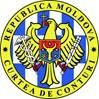 СЧЕТНАЯ ПАЛАТА РЕСПУБЛИКИ МОЛДОВА MD-2001, mun. Chișinǎu, bd. Ștefan cel Mare și Sfânt nr. 69, tel.: (+373) 22 26 66 02, fax: (+373) 22 26 61 00, web: www.ccrm.md; e-mail: ccrm@ccrm.mdОТЧЕТ аудита соответствия администрирования и управления лесным фондомАгентством „Moldsilva” 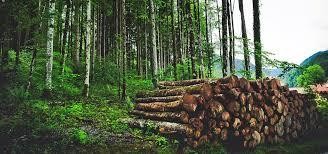 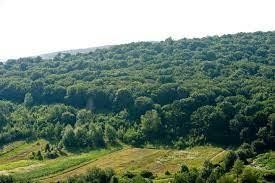 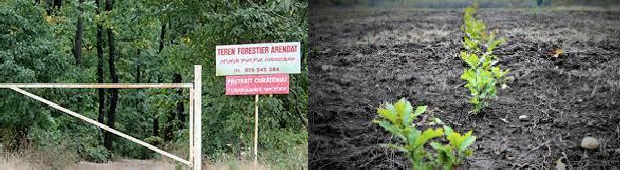 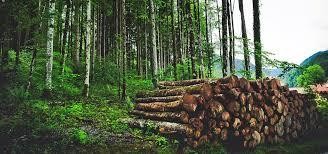 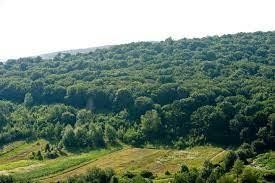 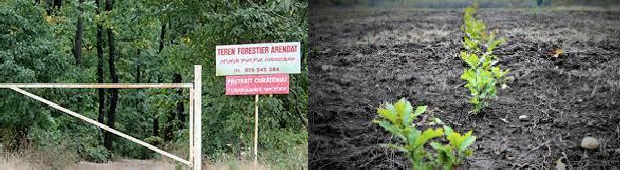 СПИСОК АББРЕВИАТУР ГЛОССАРИЙ валовой объем - объем древесины согласно АВ, дров, круглого или колотого леса, включая их кору;чистый объем - объем рабочей древесины без коры, предусмотренный в АВ, в случае древесной массы; объем круглой и расколотой древесины без коры.ОБОБЩЕНИЕ Устойчивое развитие государства предполагает внедрение ряда эффективных механизмов и политик по администрированию и управлению потенциалом природных ресурсов, особенно лесных, учитывая то, что леса являются важным фактором не только в сохранении экологического равновесия и биологического разнообразия, но и в развитии национальной экономики. Таким образом, сильная экосистема, основанная на управлении лесными ресурсами, имеет жизненно важное значение в контексте содействия устойчивому росту, который существенно способствует укреплению способности государства противостоять последствиям изменения климата и выбросов углерода.Так, устойчивое управление лесами должно быть отделено от негативного воздействия человека на леса путем реализации деятельности по продвижению эффективного и устойчивого менеджмента экосистем, с расширением площадей лесов до 15%, а также обеспечение целостности и производственной мощности этого ценного природного капитала.Хотя управляющие лесным хозяйством очень хорошо знают, что леса значат гораздо больше, чем древесина или другие продукты, которые могут быть капитализированы на рынке, а широкая общественность все больше осознает это, лесной сектор продолжает сталкиваться с давлением и угрозами, необходимы немедленные действия по их прекращению и предотвращению, с акцентом на продвижение ответственного лесопользования, на борьбу с незаконными рубками, прозрачность процесса эксплуатации древесины, восстановление лесов и временное использование государственного лесного фонда.Вместе с тем, хотя Агентство „Moldsilva” последовательно прилагало усилия с целью укрепления механизма устойчивого администрирования и управления государственным лесным фондом, они не завершились ожидаемым результатом, а в итоге оказался малоэффективным и несостоятельным в отношении регулирования, обусловленного внутренними системными недостатками, наиболее существенными были следующими:нерегистрация земель государственного лесного фонда в Регистре недвижимого имущества способствовала их фрагментации и присвоению их третьими лицами (4.1.2);земельные участки, администрируемые Агентством „Moldsilva” и находящиеся в ведении лесных хозяйств, не зарегистрированы в бухгалтерском учете (4.1.4);включение в договора аренды и применение положений, противоречащих интересам арендатора, обусловили непоступление доходов в размере около 2,0 млн. леев (4.2.4);отсутствие надлежащего менеджмента обусловило формирование долгов по плате за аренду земель лесного фонда в размере 9,1 млн. леев, из которых 5,9 млн. леев составляют сомнительные долги (4.2.7);неверное толкование правовых норм создало условия для совершения сделок по уступке арендных прав на сумму около 5,8 млн. евро (4.2.8); ненадлежащее планирование потребности в финансовых средствах для проведения восстановительных работ привело к понесению дополнительных расходов на сумму 692,0 тыс. леев (4.3.5);сохранение функциональной эффективности лесов было нарушено в результате дополнительной добычи древесной массы в объеме 241,0 тыс. м3 (4.4.2);порочные практики, применяемые в лесохозяйственных организациях, поставили под угрозу усилия Агентства „Moldsilva” по рациональному управлению государственным лесным фондом (4.5.3).На основании констатаций аудита были направлены рекомендации с целью укрепления способностей по надлежащему администрированию и управлению землями лесного фонда и обеспечения устойчивости лесных участков.Получатели отчета:  Парламент и Правительство Республики Молдова – для информирования, принятия к сведению и использования информации при принятии решений/инициатив, связанных с политиками государства в области по устойчивому развитию, использованию, восстановлению , охране и защите лесов;   Министерство окружающей среды, как центральный специализированный орган публичного управления, ответственный за область – для информирования и использования информации с целью реализации правительственных политик в областях защиты окружающей среды и устойчивого управления лесными ресурсами.ОБЩЕЕ ПРЕДСТАВЛЕНИЕ  Общая информация о лесном фонде, находящимся в управлении Агентства „Moldsilva”По состоянию на 31.12.2020, площадь лесного фонда достигла 337,8 тыс. га, в том числе около 90 % покрыто лесами (дополнительно в приложении №1). Ситуация о динамике находящихся в управлении Агентства „Moldsilva” площадей представлена в таблице №1.Таблица №1Динамика лесного фонда, находящегося в управлении Агентства „Moldsilva” в 2017-2020 годах, гаИсточник: Информация обобщена аудиторской группой на основании Земельного баланса за период управления 2017-2020 годов.Данные из таблицы свидетельствуют о незначительном росте как общих площадей, ежегодно находящихся в управлении, так и площади земельных участков, покрытых лесами. Изменение находящихся в управлении площадей генерировано разграничением публичной собственности, периодическим изменением картографических основ, а также особенностями осуществления лесного менеджмента (переход лесных культур в массив, выделение земельных участков для нужд производства и управления и др.).  Необходимо отметить, что лесные ресурсы, находящиеся в управлении Агентства „Moldsilva”, неравномерно распределены по географическим зонам, леса были распределены в 3626 лесных массивов средней площадью от 5 га до 5550 га, расположенных в зоне деятельности 920 примэрий.В течение 2010 – 2020 годов работы по лесоустройству были выполнены на всех предприятиях лесного хозяйства, подведомственных Агентству „Moldsilva”, на общей площади 339,3 тыс. га.В период 2017-2020 годов отмечается лесомелиорация деградированных земель, на конец 2020 года площадь непроизводственных земель составляла 2,7 тыс. га или на 906 га меньше по сравнению с 2017 годом (смотреть рисунок №1).                                                                                                                                              Рисунок №1Динамика непроизводственных земель в период управления 2017 -2020 годов, гаИсточник: Информация обобщена аудиторской группой на основании Земельного баланса по категориям болот, оврагов и оползней.С целью повышения экономического и экологического потенциала лесов, в течение 2017-2020 годов в лесном фонде, находящимся в управлении Агентства „Moldsilva”, были проведены работы по уходу и управлению (рубка побочных продуктов), со сбором древесины в объеме 902 тыс. м3 или 39,3 % от общего объема сбора. Были применены лесохозяйственные обработки (рубка основной продукции), собрав древесину в объеме 1,354 тыс. м3 (58,9% от общего собранного объема). В процессе применения различных рубок был собран объем древесины 41,0 тыс. м3 или 1,8% от общего собранного объема. Подробная информация в этой связи представлена в приложении №2 к настоящему Отчету аудита.Ежегодно, согласно положениям действующего законодательства, Агентство по окружающей среде выдает разрешения для рубок в лесном фонде и лесной растительности, не входящей в лесной фонд. В течение 2017 -2020 годов были выданы 353 разрешения, из которых 273 разрешения для основной рубки (77%), 13 разрешений – для вторичной рубки (4%) и 67 разрешений или 19% из общего числа разрешительных актов – для различных рубок. Процесс выдачи разрешений для рубок в лесном фонде и лесной растительности, не входящей в лесной фонд, отражен в приложении №3 к настоящему Отчету аудита.В течение 2017 - 2020 годов были выполнены лесовосстановительные работы на площади 53,0 тыс. га, в размере 44,0 млн. леев в условиях, при которых стоимость 1 га искусственного восстановления (лесных культур) достигла примерно 7,0 тыс. леев в 2020 году, зарегистрировав рост на 20% по отношению к 2017 году.Что касается порядка использования лесов, согласно правовой базе, земли лесного фонда являются исключительным объектом публичной собственности и могут быть сданы в пользование путем сдачи в аренду (с запретом субаренды) юридическим и физическим лицам для рекреационных целей и для нужд охотничьего хозяйства.В период 2008-2020 годов Агентство „Moldsilva” заключило 842 договора о сдаче в аренду лесного фонда площадью 16,0 тыс. га, из которых 464 договора (или 55%) для общей площади 11,0 тыс. га были расторгнуты через суд или по согласованию с Агентством „Moldsilva”. Так, на дату 22.03.2021 действительны 346 договоров аренды, из которых 321 договор - для рекреационных целей и 25 договоров – для целей охотничьего хозяйства, арендованная площадь земель лесного фонда составила 4,843 га или 1,43% от общих земель находящегося в управлении лесного фонда.Необходимо отметить, что 9 августа 2012 года Агентство „Moldsilva” приостановило процесс сдачи в аренду земель лесного фонда. Решение в этой связи было принято Комиссией по мониторингу, координации и методологическому руководству развития системы внутреннего/управленческого контроля, созданной приказом Агентства „Moldsilva". Основные причины, стоящие в основе решения по приостановлению сдачи в аренду земель лесного фонда, сводятся к следующему:информация, составленная Агентством земельных отношений и кадастра, согласно которой в настоящее время земельные участки из лесного фонда, выставленные на торги Агентством „Moldsilva”, не могут быть зарегистрированы до проведения разграничения всего лесного массива;Агентство „Moldsilva” инициировало процесс внесения ряда изменений и дополнений в Положение об аренде лесного фонда и, фактически, до принятия их, считает несвоевременным подписание других договоров аренды в условиях, в которых не отражены конкретно права и обязанности сторон договора аренды лесного фонда;участившаяся в последнее время регистрация серьезных нарушений лесного режима на арендованных участках, в том числе значительная задолженность по оплате аренды.Стороны, вовлеченные в администрирование и управление землями государственного лесного фондаСквозь призму делегированных полномочий, Агентство „Moldsilva” осуществляет управление и использование лесов и лесных участков таким образом, чтобы сохранять биоразнообразие, продуктивность, способность восстановления, жизнеспособность и возможность постоянно выполнять множество функций, которые отвечают социальным и экономическим потребностям. Функционально, администрирование и управление государственным лесным фондом вовлекает исполнение обязанностей многими сторонами в лесной области, а симбиоз их деятельности является решающим фактором, определяющим устойчивость государственного лесного фонда.Так, в процесс управления землями лесного фонда вовлечены: Министерство окружающей среды, Агентство „Moldsilva”, ИЛИЛ, ИООС, АОС и предприятия лесного хозяйства, подведомственные Агентству „Moldsilva”.Рисунок №2 Процесс администрирования и управления государственным лесным фондом Источник: Рисунок разработан аудиторской группой.Ответственности сторон, вовлеченных в администрирование и управление землями государственного лесного фонда, отражены в приложении №4 к настоящему Отчету аудита.СФЕРА И ПОДХОД АУДИТА  Законный мандат и цель аудита Миссия аудита была проведена на основании ст.31 и ст.32 Закона об организации и функционировании Счетной палаты Республики Молдова и в соответствии с Программой аудиторской деятельности Счетной палаты на 2021 год, применяемыми Стандартами аудита, с целью оценки уровня соответствия администрирования и управления государственным лесным фондом в аудируемом периоде 2017-2020 годов.Для достижения предложенной цели, были определены следующие специфические цели аудита:Стороны, вовлеченные в процессы разграничения и регистрации земель лесного фонда, приняли необходимые меры для обеспечения надлежащего управления ими?Процессы присуждения в пользование земель лесного фонда и управления договорами аренды соответствовали критериям регламентирования, в том числе надлежащего управления?Лесовосстановление и облесение земель лесного фонда производились с соблюдением норм и регулирующей базы в лесной области?Процессы по предоставлению права сбора древесной продукции из лесного фонда и освоения полученной древесины соответствовали всем критериям, установленным регулирующей базой в лесной области?Деятельность по охране и защите лесов обеспечивает борьбу с явлением незаконных рубок и предотвращением нарушений в лесной области?Система штрафов и правонарушений способствует борьбе с нарушениями в области лесного хозяйства?Подход аудита В своей деятельности внешний публичный аудит руководствовался Международными стандартами Высших органов аудита ISSAI 100, ISSAI 400 и ISSAI 4000, с применением передовых практик  в области аудита соответствия.Подход аудита основывался на оценке рисков и предполагал системную оценку политик, процедур, внутренних правил, связанных с аудируемой областью. Аудит был направлен на получение подтверждения того, что деятельность и операции были реализованы в соответствии с действующими положениями. С целью получения необходимых доказательств для реализации целей в рамках настоящего аудита, его подход основывался на тестировании по существу и включал подробное тестирование, используя техники и методы для получения достаточных и адекватных доказательств для создания картины несоответствий, которые могут существенно повлиять на цели аудита.Методология аудита состояла из действий по сбору доказательств на месте и на расстоянии в результате оценки процедур и проверки документов, связанных с областью, сравнению и генерированию информации из различных информационных систем, используемых с этой целью, а также путем запроса подтверждений и осуществления наблюдений.Сфера аудита включала накопление аудиторских доказательств, проведенное в рамках МСХРРОС, Агентства „Moldsilva”, АОС и государственных предприятий лесного хозяйства как на удалении, так и на месте, путем анализа разрешительных актов (разрешений на рубку), отчетов о деятельности, протоколов заседаний и первичных документов (актов, типовых форм, накладных), связанных с операционной и экономической деятельностью субъектов, управляющих лесным фондом, договоров аренды, судебных постановлений и решений, путем наблюдений, подтверждений, (пере)расчетов, сопоставления данных, а также путем интервьюирования ответственных лиц субъектов. Также, была запрошена и проанализирована информация и из других источников, в том числе от ГНС, АГУ, АТН и АПС.   В качестве источников критериев аудита использовались законодательные и нормативные акты, регламентирующие процессы администрирования и управления государственным лесным фондом, в частности, Лесной кодекс, утвержденный Законом №887-XIII от 21.06.1996 (с последующими изменениями и дополнениями) Законодательная и нормативная база, примененная в аудиторской миссии, представлена в приложении №5 к настоящему Отчету аудита.Сфера применения и методология аудита представлены в приложении №6 к настоящему Отчету аудитаКонстатации и выводы по аудируемым аспектам в рамках аудита изложены в соответствующих разделах настоящего Отчета аудита.Ответственность аудитора Ответственность аудиторской группы состояла в оценке соответствия администрирования и управления лесным фондом Агентством „Moldsilva” в период 2017-2020 годов по отношению к положениям применяемой нормативной базы путем получения достаточных и адекватных аудиторских доказательств для подтверждения констатаций аудита и общего вывода. КОНСТАТАЦИИ 4.1. ЦЕЛЬ I: Стороны, вовлеченные в процессы разграничения и регистрации земель лесного фонда, приняли необходимые меры для обеспечения надлежащего управления ими? Затягивание процессов по оценке, разграничению и регистрации в Регистре недвижимого имущества земель государственного лесного фонда способствовало их плохому администрированию и управлению, материализованному путем незаконного занятия около 600 га. Так, установлено, что лишь 9% или 30,9 тыс. га были зарегистрированы в Регистре недвижимого имущества, а по разделу регистрации в бухгалтерском учете этих земель администратором не был выявлен какой-либо общий прогресс.В Регистре недвижимого имущества зарегистрированы имущественные права лишь на 30,9 тыс. га или 9% из общей площади 337,8 тыс. га, администрируемой Агентством „Moldsilva”.Согласно данным из Лесного кодекса, по состоянию на 01.01.2021 лесной фонд, находящийся в управлении Агентства „Moldsilva” и подведомственных лесных хозяйств, составил 337,8 тыс. га, а имущественные права были зарегистрированы в Регистре недвижимого имущества лишь на 30,9 тыс. га или 9 % от общей находящейся в управлении площади.Вместе с тем, согласно информации АПС, с целью исполнения Государственной программы по разграничению недвижимого имущества на 2019-2023 годы, была обеспечена непрерывность процесса инвентаризации недвижимого имущества публичной собственности, в том числе разграничение недвижимого имущества публичной собственности, расположенной на территории многих районов. Также, была собрана и систематизирована информация, поступившая от центральных публичных органов, публичных учреждений, в том числе от государственных предприятий лесного хозяйства, по проведению инвентаризации недвижимого имущества публичной собственности, расположенной на территории 10 районов. Анализ представленной информации показывает, что по районам Бричень, Дрокия, Дондушень, Единец, Флорешть и мун. Бэлць, из общего числа 393 земельных участков площадью 25,5 тыс. га/12,8 тыс. м2, в РНИ были зарегистрированы лишь 39 земельных участков площадью 21,5 га/ 4,2 тыс. м2. Данная ситуация представлена в таблице №2.Таблица №2Обобщенная информация о проведении инвентаризации недвижимого имущества государственной публичной собственности     Источник: Данные АПС.Данные из таблицы указывают на сложную ситуацию, одновременно с тем, что в течение многих лет руководящие лица в лесном хозяйстве не принимали меры по регистрации в РНИ имущественных прав.Подчеркиваем факт, что затягивание процессов по разграничению и регистрации имущественных прав на государственный лесной фонд приводит к фрагментации и сокращению площадей государственного лесного фонда.Нерегистрация земель государственного лесного фонда в Регистре недвижимого имущества вызвало их фрагментацию и произвольное присвоение третьими лицами.Согласно положениям регулирующей базы, запрещается сокращение и раздробление площадей лесного фонда. Допускается сокращение площадей лесного фонда в лишь исключительных случаях для предотвращения или ликвидации последствий стихийных бедствий, катастроф и техногенных аварий, а также для решения проблем, связанных с безопасностью государства, строительством объектов специального назначения: национальных автомобильных дорог, линий электропередачи высокого напряжения, газопроводов и нефтепроводов. Окончательное изъятие земель лесного фонда со сплошной рубкой леса или без нее, разрешается только на основании постановления Правительства, принятого в соответствии с законодательством.В результате рассмотрения данных из Центрального банка данных кадастра недвижимого имущества и картографических карт, аудиторская группа выявила 17 земельных участков из лесного фонда, которые были ассимилированы МПО, будучи изменен порядок их использования (лесной фонд – в „сельскохозяйственный”/„под строительство”), а в случае по 13 земельным участкам – и отчуждены (смотреть таблицу №3).Таблица №3Обобщенная информация о земельных участках лесного фонда, разграниченных и зарегистрированных в РНИ как собственность МПО Источник: Информация обобщена аудиторской группой из РНИ.Согласно информации, обобщенной в данной таблице, отмечается то, что в нарушение законодательных положений решениями местных советов были снижены площади лесного фонда на 5,0 га, а в единичных случаях (земельный участок с кадастровым номером 0121129.21) в результате процесса разграничения было допущено частичное наложение границ лесного фонда (рисунок №1). Так, в технических делах по разработке геометрических планов отсутствует информация, подтверждающая, что границы земельных участков, подлежащих разграничению и регистрации, были согласованы с соседями: Агентством „Moldsilva” и ГП „Государственная администрация дорог”. Более того, в результате сомнительных регистраций были созданы препятствия при реализации проекта выполнения работ по реабилитации, модернизации и расширению магистральной дороги, которая обеспечивает международную дорожную связь (M1 Кишинэу-Леушень-граница с Румынией (E581 Хуши)). В результате, согласно положениям Закона №136/2020, Правительство РМ должно принять все соответствующие меры с целью экспроприации недвижимого имущества, расположенного на месте работ публичного пользования национального значения, согласно техническому проекту, но компенсация экспроприированной недвижимости будет производиться за счет дорожного фонда. Аудит подтверждает факт, что ГП „Государственная администрация дорог” применило запреты путем прекращения сделок с данными земельными участками (смотреть изображение №1).  Изображение №1”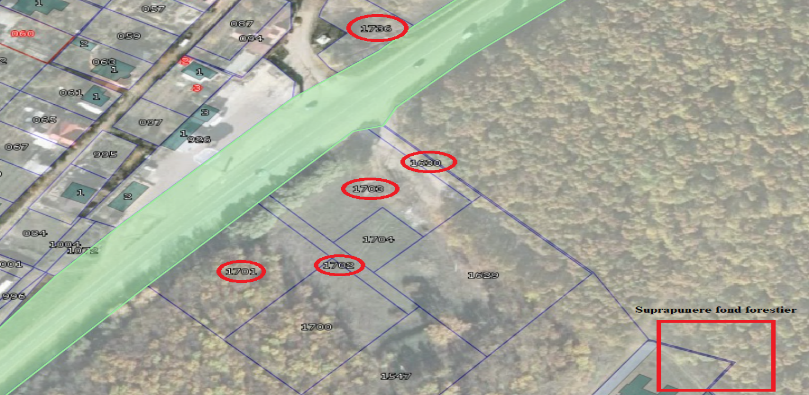          Источник: Данные, полученные из РНИ.В этом же контексте аудит отмечает, что земельные участки с порядковыми номерами 9-16 первоначально были сданы в аренду для отдыха Агентством „Moldsilva” на основании 2 договоров, а на основании дополнительных соглашений площади были снижены, создавая необходимые предпосылки, которые способствовали разграничению и их отчуждению (смотреть изображение №2).                                                                                                                                           Изображение №2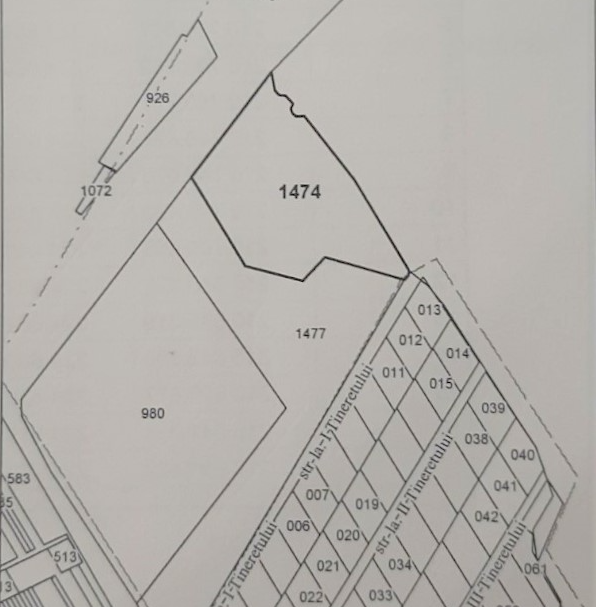      Источник: Геометрический план, первоначально приложенный к договору. Аудит установил, что, хотя согласно записям в РНИ, земельный участок с кадастровым №5527109.632 принадлежит ему на праве собственности, МПО, порядок использования будучи указанным как „сельскохозяйственный”, был сдан в аренду как земельный участок из лесного фонда с целью отдыха Агентством „Moldsilva”. Отметим, что 30.09.2021 были внесены изменения в раздел А „порядок использования”, запись „сельскохозяйственный” была заменена на „лесной фонд”, однако отсутствует Справка-отчет ответственного лица в рамках ТКО Яловень, которая бы отмечала несоответствие данных, включенных в РНИ. Таким образом, аудит выражает подозрение относительно достоверности и правильности данных, находящихся в основе первичной регистрации объекта недвижимости. В этом отношении, аудит установил земли лесного фонда государственной собственности, которые были исключены из управления предприятия лесного хозяйства Сил-Рэзень. В результате рассмотрения выписок из РНИ и прямых наблюдений на месте отмечается, что на земельном участке, который был исключен из лесного фонда с изменением порядка пользования в „сельскохозяйственный” (кадастровый №5529104.310), были построены строения, которые, согласно выписке из РНИ, являются сельскохозяйственными, агропромышленными строениями. Необходимо отметить, что аудит имеет подозрения относительно использования по назначению этих строений (смотреть изображения №3 - №6).                                                                                                                                Изображения №3 –№6  Источник: Рисунки взяты с https://moldova-map.md/#/viewer/openlayers/539 и прямых наблюдений, рисунки взяты с https://geoportal.md/și https://www.google.ro/maps.Из изображений, взятых с web портала: https://geoportal.md/, наблюдается, что новые собственники не соблюдали ни границы разграничения согласно геометрическому плану (рисунки №5-№6), будучи занят противозаконно земельный участок из государственного лесного фонда.Аудит обращает внимание на факт, что 9 из 17 земельных участков, исключенных из лесного фонда (таблица №3), были подвергнуты многим сделкам с недвижимостью для создания иллюзии добросовестности конечных владельцев.Повторяем, что нерегистрация имущественных прав на государственный лесной фонд обуславливает его уязвимость, проявленную в неправомерном захвате земель лесного фонда сторонними лицами, в том числе путем изменения порядка пользования.Площади земельных участков, переданных в управление предприятиям лесного хозяйства, не соответствуют площадям из Земельного кадастра лесного фонда и лесоустройства. Сопоставление данных из Земельного баланса лесного фонда и лесоустройства субъектов лесного хозяйства с данными из Уставов субъектов лесного хозяйства указывает на отклонения в площадях находящихся в управлении земельных участков на 307,0 га и, соответственно, 450,0 га. Необходимо отметить, что Уставы управляющих лесами не изменялись в течение многих лет, этот факт был отражен в рамках миссии финансового аудита, проведенного в Агентстве „Moldsilva” в 2019 году.В этом же отношении, данные из лесоустройства отличаются от данных из Земельного баланса. Так, согласно данным лесоустройств, в управлении субъектов лесного хозяйства находятся земли площадью 337,9 тыс. га, а согласно Земельному балансу - 337,8 тыс. га или на 916,0 га больше.Были отмечены ситуации, когда данные из лесоустройств больше по сравнению с данными из Земельного баланса и, наоборот, что указывает на факт, что или данные из Земельного баланса не являются достоверными, или то, что площади из лесоустройств не были откорректированы. Свод отклонений на уровне предприятий лесного хозяйства представлен в приложении №7 к настоящему Отчету аудита.Справка №1: В течение отчетного периода 2020 – 2021 годов, Агентство „Moldsilva” в рамках 24 предприятий лесного хозяйства инициировало процедуру переутверждения Уставов государственных предприятий, согласно утвержденной законодательной базе, были выпущены 20 внутренних приказов об утверждении Уставов государственных предприятий в условиях, при которых 12 Уставов предприятий лесного хозяйства уже были зарегистрированы в Агентстве государственных услуг.Земельные участки, администрируемые Агентством „Moldsilva” и находящиеся в управлении предприятий лесного хозяйства, не отражены в бухгалтерском учете.Анализ бухгалтерских данных свидетельствует о том, что в течение многих лет Агентство „Moldsilva” и большинство предприятий лесного хозяйства не принимали достаточных мер для оценки и отражения в бухгалтерском учете администрируемых и находящихся в управлении земельных участков, несмотря на то, что регулирующая база в финансово-бухгалтерской области предусматривает специальные правила для оценки земель, без привлечения финансовых средств для контрактации услуг по оценке, будучи примененной нормативная цена земель. Хотя в этой связи была направлена рекомендация в рамках проведения финансового аудита за 2019 год, было организовано много совместных заседаний с участием и представителей МФ, в качестве регулирующего органа в области бухгалтерского учета, до настоящего времени оценка и отражение в бухгалтерском учете земель лесного фонда не имели место. В этих условиях, размер имущества, находящегося в управлении Агентства „Moldsilva”, занижена на 13 628,7 млн. леев.Эта ситуация обусловлена неправильным восприятием со стороны Агентства „Moldsilva” относительно отражения в бухгалтерском учете земельных участков. Так, хотя земельный участок представляет собой непроизводительный актив, а растительность/леса – биологические активы, Агентство „Moldsilva” воспринимает их как единый актив, который может быть изменен в условиях регулирующей базы, становясь земельным участком с другим порядком использования, чем лесной фонд. Также, не все площади земель лесного фонда покрыты лесами или растительностью, и тогда экономический потенциал лесов, который будет оцениваться в рамках Национальной инвентаризации лесов, будет различным для земель, покрытых лесами и земель, не покрытых лесами. Необходимо отметить, что хотя МФ разработало единые правила для первичной оценки земель с применением нормативной цены, Закон №1308/1997 предусматривает лишь нормативную цену земель сельскохозяйственного назначения и со строениями, не содержа каких-либо положений относительно нормативной цены земель лесного фонда. В этой связи, должны быть приняты меры для возможного применения правил, установленных МФ по первичной оценке, независимо от порядка использования/или назначения земельного участка.Неоценка и неотражение в бухгалтерском учете земель лесного фонда в условиях, при которых нет необходимости привлекать дополнительные финансовые средства, существенно влияет на финансовую и имущественную отчетность Агентства „Moldsilva”, а также на консолидированную финансовую отчетность МОС, исходя из того, что Агентство „Moldsilva” с 2021 года является структурой, подведомственной МОС. Таблица об отклонениях по ходу данного субъекта представлена в приложении №12 к настоящему Отчету аудитаНерегистрация имущественных прав на земли лесного фонда приводит к появлению значительных рисков по неконтролируемому их отчуждению, к потере контроля на ними, а также к судебным спорам. Вместе с тем, отметим, что в настоящее время отсутствуют финансово-бухгалтерские положения, специфичные лесной области и корпоративному сектору, в этой связи необходимо разработать Методологию по оценке общей экономической стоимости лесных ресурсов (лесов и лесной растительности и др.).4.2. ЦЕЛЬ II: Процессы присуждения в пользование земель лесного фонда и управления договорами аренды соответствовали критериям регламентирования, в том числе надлежащего управления? Сдача во временное пользование земель государственного лесного фонда с самого начала была под угрозой по мотиву двусмысленности законодательной базы. Тяжесть ситуации объясняется наличием отклонений от законодательной базы, будучи введенными новые положения или откорректированы существующие, которые в итоге создали порочные практики управления, со значительным финансовым влиянием на учреждение, непоступление доходов в размере 2,0 млн. леев или формирование сомнительных обязательств примерно на 5,9 млн. леев. Необоснованное делегирование законных полномочий в условиях отсутствия адекватного мониторинга нарушений, допущенных в процессе сдачи в пользование земель государственного лесного фонда, а также непоследовательность, продемонстрированная Агентством „Moldsilva” в контрольных действиях относительно соблюдения лесного режима, напрямую способствовали созданию вторичного, коммерческого рынка прав пользования землями лесного фонда, принадлежащими государству, где размер сделок по этим землям оценивается примерно в 5,8 млн. евро. Соответствие процесса сдачи в аренду земель лесного фонда для ведения охотничьего хозяйства и/или рекреационных целей было скомпрометировано путем исключения актов об обязательной квалификации в рамках организованных  аукционов.В соответствии с законодательными положениями, земли лесного фонда могут присуждаться в пользование юридическим и/или физическим лицам для рекреационных целей и/или для потребностей охотничьего хозяйства.Согласно действующей нормативной базе, для взятия во временное пользование земельного участка лесного фонда для ведения охотничьего хозяйства и/или для рекреационных целей потенциальные арендаторы вносят запрос на право аренды Агентству „Moldsilva”, указывая:a) запрашиваемый участок – название предприятия лесного хозяйства, лесничества; b) общая площадь запрашиваемого участка (в гектарах) и число парцелл;c) особенности запрашиваемого участка, учитывая специальное назначение земельного участка;d) план управления по использованию земельного участка в целях, определенных для периода аренды, с указанием основных мер и запланированного объема финансовых инвестиций;e) эскиз земельного участка, запрашиваемого для использования, с подробным описанием границ.Необходимо отметить, что для повышения принципов прозрачности и публичности, объективности и беспристрастности, эффективности при присвоении в аренду площадей земель лесного и охотничьего фонда , руководство Агентства „Moldsilva” создало комиссию по аукционам , утвердив и внутренние нормы по регулированию данного процесса – Положение об аукционах с молотка. Анализ требований Внутреннего положения показал, что некоторые из них противоречат первоначально согласованным основным принципам, в частности:Численный состав Комиссии по торгам с молотка включает лишь 3 лиц, исключительно служащих и специалистов Агентства, в условиях, когда заседания были правомочными, если в них участвует минимум 2/3, или 2 лица. В случае паритера голосов, голос председателя комиссии был решающим. В результате, объективность и беспристрастность не были обеспечены, когда решение о передаче в аренду лесного фонда могло быть вынесено одним лицом.Согласно установленным правилам, публикация в средствах массовой информации информационного сообщения о лотах, выставленных на аукцион, и условиях об участии должна иметь место минимум за 15 дней до начала аукциона. Очевидно, что срок 15 дней является недостаточным, чтобы заинтересованные лица рассмотрели на месте лот, выставленный на аукцион, и приняли решение об участии в торгах, таким образом, принципы прозрачности и конкуренции были с самого начала подорваны. Положение об аукционах с молотка не включает полностью набор документов, которые должны быть приложены к заявлению по запросу права на аренду, а именно, плана управления по использованию земельного участка в целях, определенных для периода аренды, с указанием основных мер и запланированного объема финансовых инвестиций, таким образом, был скомпрометирован принцип эффективности. Аудит отмечает, что установленные недостатки скомпрометировали цели передачи в пользование земель лесного фонда, таким образом, повышение эффективности мер по воспроизводству дичи и созданию оптимальных условий для отдыха населения не были достигнуты.Справка №2: Аудиторской группе не были представлены протоколы по результатам торгов, названной причиной было их уничтожение в результате истечения срока хранения. Вместе с тем, в результате рассмотрения первичных актов в этой связи отмечается факт, что указанные протоколы не были включены в список актов, подлежащих уничтожению. Поэтому делается вывод, что аудируемый субъект ограничил доступ аудиторской группе к соответствующим доказательствам для возможного их скрытия.Двусмысленный и рекомендуемый характер нормативных и договорных положений касательно пересмотра размера первоначальной платы за аренду продолжает далее создавать препятствия по полному сбору возможных к поступлению доходов, а ошибочные переговоры с арендаторами обуславливают ежегодное недополучение возможных к непоступлению доходов в сумме 223,9 тыс. леев.Согласно нормативной базе, размер первоначальной платы за аренду земель, предоставленных в пользование для рекреационных целей, составляет 4025 леев/га. В результате изменений и дополнений, внесенных в 2016 году, размер первоначальной платы за земли, арендованные для рекреационных целей, был увеличен до 19092,37 леев/га. Расчет нового размера представлен в таблице №4.Источник: Справка к ПП №770 от 17.06.2016, которой были утверждены изменения в ПП №187/2008 об утверждении Положения о предоставлении в пользование земель лесного фонда для ведения охотничьего хозяйства и/или рекреационных целей.Увеличение тарифа было обусловлено ростом убытков субъектов лесного хозяйства в результате осуществления деятельности арендатором с 45 леев до 501,84 леев, повышением расходов предприятий для проведения работ по улучшению состояния лесов – с 2 809,17 леев до 4 806,56 леев и, фактически, стоимости полезных функций леса (экологическая важность лесов) для рекреационных целей – с 450 леев до 10 482,15 леев или свыше 23 раз.Необходимо отметить, что в 2016-2019 годах руководящие лица Агентства „Moldsilva” не приняли достаточных мер для заключения с арендаторами дополнительных соглашений для увеличения размера платы за аренду. Большая часть арендаторов, хотя получили повестки по корректировке размера годовой платы в соответствии с новыми правилами, они оказали сопротивление, заявив об отказе от заключения дополнительных соглашенийПричиной данного нежелания является двойственное положение порядка актуализации размера годовой платы, в частности, п.13 Положения, утвержденного ПП №187/2008, который предусматривает, что „Изменение размера аренды производится по предложению арендодателя, при изменении социально-экономических условий и конъюнктуры рынка, но не чаще одного раза в три года”. Соответствующее положение без каких-либо изменений/ корректировок было включено в п.6 (f) договора аренды, что позволило арендаторам интерпретировать это в свою пользу. Или, с целью внедрения предписания ПП арендодатель должен предусмотреть в договоре обязанность согласовать новые предложенные размеры, а в случае отказа арендатора заключать дополнительные соглашения в новых условиях – расторгать договора аренды. По состоянию на 30.09.2020, из общего количества 346 активных договоров аренды, только 58 арендаторов (80,2 га) согласились заключить дополнительные соглашения по актуализации размера платы за аренду лесного фонда. Одним из аргументов арендаторов, которые отказались заключить дополнительные соглашения, является то, что изменения, внесенные в указанное Положение, не имеют обратной юридической силы, договора аренды были заключены до ввода в действие новых размеров.   В результате, непересмотр и некорректировка размера всех договоров аренды земель лесного фонда только в 2020 году привели к непоступлению в полном объеме доходов, возможных к поступлению, в сумме 12.0 млн. леев.Вместе с тем, обратим внимание на факт, что руководящие лица Агентства согласились договориться о первоначальной арендной плате. Так, некоторые арендаторы получили значительные скидки до 71% или 13592,4 леев/га, а годовая плата за аренду для одного арендатора была снижена на 72,7 тыс. леев. Всего получили льготы 8 арендаторов, а сумма годовых упущенных доходов в результате прямых переговоров представителей Агентства составила 223,9 тыс. леев. Свод в этой связи представлен в приложении №8 к настоящему Отчету аудита.Неиспользование договорных рычагов по мониторингу обязательств, взятых арендатором, превратилось в ненадлежащее управление землями государственного лесного фонда.Согласно законодательным положениям и договорным условиям, арендатор в срок, установленный арендодателем, но не позднее 2 лет после подписания акта приема-передачи арендованного лесного участка, должен представить Проект хозяйствования для рекреационных целей/ ведения охотничьего хозяйства, разработанный уполномоченными в этой связи учреждениями, что не было выполнено ни одним арендатором. Соответственно, не были представлены годовые отчеты о порядке использования арендованного участка согласно обязательствам, указанным в договоре. Необходимо отметить, что руководство аудируемого субъекта подорвало важность процесса мониторинга указанных обязательств, в этот процесс был вовлечен лишь единственный работник. В результате, было допущено нерациональное использование земель лесного фонда.Включение в договора аренды ряда положений в нарушение интересов арендодателя и государства, а также принудительное их применение обусловили непоступление доходов в сумме примерно 2,0 млн. леев.Несмотря на то, что нормативная база строго предусматривает, что в случаях невыполнения арендатором обязательств, предусмотренных в договоре, нарушения порядка хозяйствования по секторам, сданным в аренду, арендодатель применяет к арендатору предупредительные санкции (i) или расторгает договор аренды (ii), руководящие лица Агентства включили в договора аренды положение о дополнительных санкциях: „приостановка действия договора”.Аудит отмечает, что в случае применения санкций путем расторжения, Агентство не располагает инструментами по расторжению договорных отношений в одностороннем порядке. Расторжение договора аренды производится или путем совместного соглашения договаривающихся сторон, или путем постановления судебной инстанции. Описанная ситуация снижает дисциплину арендаторов, в том числе приводит к задержке процесса расторжения договоров, что очевидно привлекает дополнительные финансовые средства.В результате анализа приостановленных договоров, на основании дополнительных соглашений аудит отмечает отсутствие актов констатации отклонений, допущенных арендаторами, которые находились в основе данного решения. В результате, 14 арендаторов были освобождены от годовой платы на период от 2 до 7 лет, а индивидуально освобожденные финансовые средства варьируют между 11,3 – 1.246,0 тыс. леев.Рисунок №3Эволюция предоставленных годовых освобождений в 2016-2021 годах, тыс. леев       Источник: Данные систематизированы аудитом.Так, условие, введенное Агентством „Moldsilva” по „приостановлению договора”, обусловило непоступление возможных к взысканию доходов в сумме 2.021,3 тыс. леев за период управления 2016-2021 годов, а в последующем периоде (2022-2024) данное условие генерирует непоступление дохода примерно в сумме 514,2 тыс. леев.Отсутствие процедуры по составлению актов приема-передачи при передаче/ возврате сданного в аренду лесного фонда, обуславливает уклонение от ответственности и риски по невозмещению нанесенного окружающей среде ущерба.Отсутствие положений относительно процесса приема-передачи арендованного участка и двусмысленность по исполнению функции управляющего лесным фондом (Устав ГП и Положение о функционированию Агентства) обусловили путаницу относительно ответственности по передаче земель лесного фонда. В результате, хотя предприятия лесного хозяйства не являются частью договорных отношений, в итоге они составили акты приема-передачи. В результате рассмотрения полноты набора актов/документов, прилагаемых к договору, отмечается, что в 15% из набора отсутствуют акты приема-передачи, а в 74% из составленных указывается лишь площадь земельного участка (количественные показатели) без описания деревьев, количества, вида, их диаметра (качественных показателей). Описанная ситуация создает значительные препятствия при определении убытка, нанесенного лесному фонду в случае проведения контролей, и приводит к приостановлению договорных отношений. Подчеркнем факт, что не обеспечен строгий учет указанных актов, обуславливая возможность замены, потери или укрытия полученных актов.По изложенному субъекту приведем пример ситуации, установленной при рассмотрении договора №181/2008, по которому был произведен перерасчет в сумме 53,9 тыс. леев (9 лет) на основании акта приема-передачи (23.09.2008), с более меньшей площадью, чем в договоре, соглашение в данной связи было подписано лишь 20.12.2017.Необходимо отметить, что в случае приостановления договорных отношений, увеличения площади или изменения первоначального арендатора на основании дополнительных соглашений не составлены акты приема о возврате арендованного имущества. В его отсутствии невозможно оценить/выявить убыток, нанесенный лесному фонду.Справка №3: В целях устранения допущенных упущений, было выпущено Распоряжение руководства, которым обязало предприятия лесного хозяйства составлять акты приема-передачи с бывшими арендаторами, а в случае невозможности их контрактации на месте составляется акт сверки о фактическом положении земельных участков.Невыполнение законных полномочий, необоснованное их делегирование, отсутствие осуществления адекватного мониторинга допущенных арендаторами нарушений, а также сегментарная синхронизация контрольных мероприятий за соблюдением лесного режима непосредственно способствуют строительству неавторизованных строений.Применяемая нормативная база определяет четкое разделение контрольных полномочий, осуществляемых арендодателем и государственными предприятиями лесного хозяйства, связанных с организацией и развитием охотничьего и/или рекреационного хозяйства (не реже одного раза в год). Однако, согласно договорным условиям, допущено наложение задач, применяемых предприятиями лесного хозяйства при проведении указанного контроля, в том числе при составлении акта констатации обнаруженных недостатков. В результате, предприятия лесного хозяйства не выполнили обязательства, так, не были выданы заключения на основании акта констатации, которые должны включать:a) анализ состояния лесных земель, динамику численности зверей и птиц для охоты в охотничьем хозяйстве;b) уровень выполнения условий договора аренды лесных участков;c) меры по улучшению и сроки реализации.Данная ситуация обуславливает существенное снижение соблюдения арендаторами законодательной и договорной базы, будучи допущено ненадлежащее управление землями лесного фонда, в том числе путем постройки ряда неавторизованных строений. Также, аудит подчеркивает, что Агентство не располагает актами констатации, систематизированными по арендаторам, в том числе отсутствуют процедуры по осуществлению мониторинга выявленных нарушений, по сданным в аренду площадям. Неадекватное осуществление мониторинга нарушений, допущенных арендаторами, бесспорно, ведет к упущению общего срока экстенсивной давности по направлению рекламаций и судебных исков. Более того, аудит констатирует предвзятый подход к осуществлению мониторинга и контроля со стороны Агентства „Moldsilva”, подминая все усилия субъектов лесного хозяйства и ИООС. В частности, приводим в хронологическом порядке следующие случаи:- 20.05.2021 Комиссия по контролю предприятий лесного хозяйства установила, что арендатор одного земельного участка лесного фонда допустил складирование отходов, незаконные рубки, уборку/уничтожение мусора и плодородной почвы, работы по строительству фундамента из прочных материалов (железа, железобетона, камня), был рассчитан ущерб, нанесенный лесному фонду, оцененный в сумме 35,8 тыс. леев;- 02.06.2021 руководство Агентства на основании распоряжения приостановило договор аренды, обязав прекратить работы по строительству и представление разрешительных актов, стоящих в основе инициирования данных работ;- 15.07.2021 Агентство направляет справку данному экономическому агенту, которой аннулирует результат распоряжения по приостановлению, мотивируя тем, что последний предоставил подтверждающие акты по устранению выявленных нарушений; - 20.07.2021 ИООС инициировало процедуру государственного контроля на месте в результате обращения Агентства относительно законности инициирования строительных работ. Инспекция установила, что фундамент начатого строения из монолитного железобетона, нижний уровень которого расположен на глубине уровня „0”, что претендует на капитальное сооружение, несовместимое с лесным режимом. В результате проведенного контроля, на экономического агента были наложены санкции за нарушение в форме штрафа в размере 300 у. е. (15000 леев) и направлено предписание о приостановлении строительных работ;- 03.08.2021 ИООС информировало вовлеченные публичные учреждения о принятых мерах и рекомендовало Агентству, в случае несоблюдения требований, инициировать процедуру расторжения договора аренды (смотреть изображения №7 и №8).Изображения №7 и №8     Источник: Ситуация констатирована на месте. Описанная аудитом ситуация указывает на непоследовательное сотрудничество вовлеченных сторон, а толерантность, проявленная руководящими лицами Агентства по отношению к установленным нарушениям, значительно снижает соответствие действий арендаторов и создает порочные прецеденты.Отсутствие адекватного менеджмента со стороны ответственных лиц Агентства „Moldsilva” обусловило регистрацию дебиторской задолженности за аренду земель лесного фонда в сумме 9,1 млн. леев, из которых 5,9 млн. леев являются сомнительной задолженностью.В течение 2017-2020 годов поступили доходы от аренды земель лесного фонда в сумме 24.702,4 тыс. леев по отношению к 42,3 млн. леев рассчитанных, будучи отмечена нисходящая динамика доходов за последние три года, точнее, двойное снижение в этой связи. Причины этой отрицательной тенденции связаны с необновлением размера первоначальных платежей за аренду (i), расторжением и приостановлением договоров аренды (ii), формальным проведением инвентаризации задолженности по оплате аренды (iii), бездеятельностью руководящих лиц с целью поступления накопленных задолженностей (iv) и отсутствием ряда договорных условий по применению денежных санкций (v).Более того, уровень сбора соответствующих доходов является очень низким, из общей начисленной суммы за период 2017-2020 годов 42,3 млн. леев поступило лишь 24,7 млн. леев или 58,4%.Таблица №5Уровень сбора доходов от сдачи в аренду земель лесного фонда, тыс. леев     Источник: Данные обобщены аудиторской группой.Данные из таблицы свидетельствуют о том, что уровень доходов в период 2017 – 2020 годов варьировал от 76% до 45%, наиболее низкий уровень был зарегистрирован в 2019 году. Непоступление в полном объеме доходов генерировало рост задолженностей по оплате за аренду земель лесного фонда.В результате рассмотрения накопленной дебиторской задолженности, связанной с договорами аренды земель лесного фонда, отмечается, что непоступившие платежи составляют  9.142,8 тыс. леев (смотреть таблицу №6). Необходимо отметить, что сомнительная дебиторская задолженность равна 5.889,1 тыс. леев, что составляет 64,4% от общей суммы накопленной дебиторской задолженности. Причина установленного вытекает из ненадлежащего мониторинга накопленной дебиторской задолженности и, соответственно, из бездействия снизить эти обязательства, проявленного со стороны лиц, ответственных за этот процесс в рамках Агентства. Отмечается, что они не приложили достаточных усилий с целью исполнения безоговорочных решений судебных инстанций, только в случае по одному экономическому агенту необходимая для поступления сумма была 536,3 тыс. леев. Вместе с тем, хотя по 6 арендаторам были составлены исполнительские документы для исполнения, они не были направлены судебным исполнителям для приведения в действие, были упущены сроки исковой давности (3 года), а сумма упущенных финансовых средств оценивается в размере 543,4 тыс. леев.	Таблица №6Обобщенная информация по накопленной задолженности, тыс. леев     Источник: Данные обобщены аудитом.Данные из таблицы показывают, что значительный удельный вес приходится на историческую дебиторскую задолженность, большинство из которых было сформировано начиная с 2014 года (3520, 5 тыс. леев).Вместе с тем отметим, что согласно положениям соглашений о расторжении, арендаторы обязаны уплатить плату за аренду земельного участка до даты подписания соглашения (i), передать участок, являющийся объектом договора предприятия лесного хозяйства, в течение 5 дней (ii), внести заявление в ТКО для исключения из РНИ права аренды на участок, являющийся объектом договора, в течение 5 дней (iii).  Так, в результате анализа порядка исполнения обязательств, взятых арендаторами, аудит установил, что соглашения о расторжении были подписаны руководящими лицами Агентства в отсутствие подтверждения уплаты накопленных задолженностей, а отсутствие рычагов ограничения арендаторов после подписания соглашения обусловило неисполнение согласованных обязательств, акты приема-передачи не были подписаны, а права аренды – не исключены из РНИ. В результате, аудируемый субъект будет обязан выделить дополнительные ресурсы для исключения записей из РНИ, в том числе для восстановления ущерба, нанесенного лесному фонду, хотя эти расходы должны быть понесены арендатором. Ошибочная интерпретация юридических норм генерировала условия по проведению операций по уступке прав аренды земель лесного фонда, оценочная стоимость внедоговорных соглашений поднялась до 5,8 млн. евро.Регулирующая база устанавливает, что добровольный отказ от лесопользования ведет к прекращению права пользования землями лесного фонда, а также точно указывает на запрет права субаренды арендованных земель лесного фонда, их распродажу и передачу права аренды владельцем этого права другим физическим или юридическим лицам, независимо от их правовой формы организации. Вместе с тем, путем отклонения от описанной нормы, руководящие лица аудируемого субъекта дали ход одному ненадлежащему процессу и подписали дополнительные соглашения по изменению (замене) первоначального арендатора. В результате рассмотрения имеющихся соглашений, аудит установил, что в период 2011-2021 годов были подписаны 78 дополнительных соглашений, из которых в 20 соглашениях не указана дата составления, а 18 – не содержат ни один регистрационный номер, согласно которым права аренды на земли лесного фонда общей площадью 693,8 га были уступлены другим сторонним лицам (смотреть таблицу №7). Необходимо отметить, что площади, уступленные сторонним лицам, составляют 18,1% от общей площади, сданной в аренду (3842,9 га).Таблица №7Обобщенная информация о соглашениях по изменению/обмену арендатора    Источник: Данные обобщены аудиторской группой.Необходимо отметить, что в 2 случаях, в 2020 году и в 2021 году, были подписаны соглашения по обмену арендаторами (2 га и, соответственно, 3 га), хотя договора аренды уже были расторгнуты еще в 2016 году.Аудит выявил и один случай, когда уступка права аренды производилась на основании договора уступки дебиторской задолженности, он был удостоверен нотариально, а арендодатель, Агентство „Moldsilva”, не является стороной договора. Необходимо отметить, что доходы от сдачи в аренду земель лесного фонда до 2020 года не поступали в государственный бюджет, а на банковский счет Агентства „Moldsilva” вне бюджетной системы и служили в качестве дополнительных источников для потребностей лесохозяйствования. Начиная с 2021 года, доходы от сдачи в аренду земель лесного фонда поступают в государственный бюджет в форме общих доходов.Дополнительно подчеркнем факт, что соглашениями по уступке права аренды избегают законную процедуру передачи в пользование земель лесного фонда, а отсутствие плана менеджмента по использованию этих земель, с указанием основных мер и запланированного объема финансовых инвестиций, несомненно, создаст неизбежные риски для устойчивости лесного фонда.Более того, эта ситуация генерировала создание вторичного, коммерческого рынка прав пользования земель лесного фонда государственной собственности.Для подтверждения отмеченного, аудит ниже представляет объявления, размещенные на платформе купли-продажи он-лайн, которыми удостоверяется продажа прав аренды земель лесного фонда (смотреть изображения №9 - №10).Изображения №9 –№10Объявления по уступке прав аренды           Источник: Изображения, полученные в ходе аудита.В результате проведения расчетов на основе этих объявлений отмечается, что стоимость права аренды составляет в среднем 24,2 тыс. евро/га. Последовательно, согласно оценочным расчетам, стоимость рыночных операций, допущенных ответственными руководящими лицами путем подписания соглашений по уступке права аренды земель лесного фонда, оценивается в сумме 5,8 млн. евро.Двойственная регулирующая база создала условия для облегчения нерегламентированного/запрещенного строительства капитальных строений на землях лесного фонда, с последующим их включением в гражданский оборот.Законодательная база четко предусматривает, что лесном фонде допускается строительство объектов в целях, связанных с ведением лесного хозяйства.Вместе с тем, в п.30 Положения о предоставлении в пользование земель лесного фонда для ведения охотничьего хозяйства и/или рекреационных целей, утвержденного ПП №187/2008, отмечается, что мероприятия для отдыха на землях лесного фонда разрешаются на специально предназначенных секторах, обустроенных автопарковками, спортивными площадками, туристическими маршрутами и тропами, малыми архитектурными формами и другими объектами (которые не являются капитальными), построенными совместно с арендодателем в порядке, установленном действующим законодательством. Постройка капитальных объектов на землях лесного фонда запрещена.В то же время, положения договоров аренды земель лесного фонда предоставляют арендаторам право строить объекты социальной и хозяйственной важности (киоски, павильоны, площадки для спорта и отдыха, обустройство сети дорог и дорожек, создание малых архитектурных форм и др.), помещений, связанных с использованием лесного участка, устанавливать заборы и другие строения, связанные с ограничением доступа (условия конфликта с законодательной базой), а также для обеспечения безопасности посетителей на арендованные участки. Вместе с тем, аудит констатирует, что в тексте договоров арендодатель уклоняется от использования синтагмы „капитальные строения” как обязательного ограничения, создающего возможность арендаторам строить здания, отличные от разрешенных.В этом контексте аудит отмечает, что в Регистре недвижимого имущества была допущена первичная регистрация имущественных прав на множество строений, построенных на землях лесного фонда, что указывает на факт, что они являются капитальными строениями. В то же время, Агентство „Moldsilva” не имеет копии согласованных проектов для строительства сооружений, систематизированных по каждому арендатору, что создает препятствия с целью выявления строений, ободренных арендодателем. Необходимо отметить, что согласно договорным условиям и нормативным положениям, в случае приостановления договорных отношений Агентство „Moldsilva” будет обязано понести существенные дополнительные расходы с целью выкупа построенных строений, которые не могут быть снесены (смотреть изображения №11- №13).Изображения №11- №13Источник: Фото, выполненные аудиторской группой (договора аренды №23/2010 и №80/2010)Более того, одновременно с регистрацией строений, они входят в гражданский оборот, становясь возможными для отчуждения, сдачи в залог и др., что доказано множеством продаж/ перепродаж объектов для создания имиджа добросовестного покупателя. В результате, установленные ситуации лишают арендодателя рычагов правового принуждения к новым собственникам, так как они не являются частью первоначальных договорных отношений.В этой связи приводим пример ситуации, установленной по участку лесного фонда, сданному в аренду в 2009 году для рекреационных целей. В течение ряда лет на нем были построены 7 капитальных строений общей площадью 359 м2, которые были проданы/перепроданы много раз или были и внесены в залог. Далее представлены данные выписки из РНИ.Изображение №14Выписка из РНИ, подтверждающая взятие в залог капитальных строений, построенных на арендованном участке, который принадлежит сторонним лицам, имущественные права на которые не были частью договорных отношений с Агентством „Moldsilva”Источник: Информация выбрана из Регистра недвижимого имущества.В результате, будет трудно или в некоторых случаях невозможно экспроприировать строения, зарегистрированные в РНИ, которые не являются частью договорных отношений, а новые собственники запросят сервитутные права или иное ограниченное реальное право, разрешающее надлежащее использование данной недвижимости.С целью искоренения вредной практики, которая влияет на законные права арендодателя, новые изменения Гражданского кодекса предусматривают создание права суперфиция на здания, построенные объекты недвижимости с правом собственности на срок действия договора аренды. Так, арендатор не может отчуждать или обременять право собственности и право суперфиция, чем только вместе.Вопреки наложенным ограничениям (в действие с 01.03.2019), аудит выявил случай, когда было отчуждено право собственности на строение отдельно от права аренды. Так, представители ТКО Яловень упустили надлежащее применение новых положений, в том числе инструкций по исполнению, разработанных АЗОК, будучи зарегистрированной сделка купли-продажи 3 строений в размере 7,36 млн. леев.Необходимо отметить и то, что в течение многих лет не соблюдалось требование по включению в состав лесоустройства и в бухгалтерский учет объектов, расположенных на землях лесного фонда, присужденных арендаторам для рекреационных целей, указанных в п.31 Положения, утвержденного ПП №187/2008, в лесоустройство была включена лишь информация, связанная с капитальными строениями предприятий лесного хозяйства, а не арендаторов, а арендаторы не знают, какие работы лесоустройства должны быть произведены в течение 10 лет на арендованных участках.Ненадлежащий менеджмент документооборота внутри учреждения способствует материализации рисков мошенничества. В рамках Агентства „Moldsilva” отсутствует эффективная и соответствующая система оборота и учета документов по аренде земель лесного фонда, которая обеспечивает быстрый, полный и своевременный обмен информацией как по горизонтали, так и по вертикали. Вместе с тем, отсутствие письменных процедур и несуществование учета дополнительных соглашений к договорам аренды создают благоприятные условия для мошенничества и сокрытия, выраженные путем замены, исправления или появления ряда новых соглашений, подписанных пост-фактум, с предыдущими датами. Такой неадекватный менеджмент создал благоприятные условия для бухгалтерской службы вносить изменения в бухгалтерскую информационную систему путем занижения задолженностей по оплате за аренду на основании указанных соглашений (сторно). Размер корректировок, произведенных путем сторно, составил за период 2017-2020 годов 1.257,3 тыс. леев.Для подтверждения указанного, приводим следующий пример. Бухгалтерская служба Агентства „Moldsilva” не владеет копиями 2 дополнительных соглашений по замене первоначальных арендаторов, а также внутреннего приказа Агентства об увеличении первоначальной площади (хотя должно было быть составлено соглашение), их отсутствие обуславливает неприменение требуемых расчетов на сумму 125,7 тыс. леев.Другой выявленной ненадлежащей практикой является заключение сделки по рассрочке платежей (24 месяца), подлежащих взысканию на основании судебных инстанций (в отсутствие делегированных полномочий). Необходимо отметить, что было упущено включение в рассроченную сумму процентов за просрочку в размере 38,5 тыс. леев. Таким образом, бухгалтерский учет не предоставляет реальную ситуацию по расчетам с арендаторами.Передача земель лесного фонда с нарушением законодательных положений в аренду предприятиями лесного хозяйства лишает ежегодно государственный бюджет доходов в сумме 228,6 тыс. леев.Согласно данным, представленным аудиторской группе, отмечается, что предприятия лесного хозяйства заключили (доступные) 18 договоров аренды земельных участков лесного фонда для площади 197,2 га (в том числе 184,7 га в сельскохозяйственных целях), а годовая плата составляет 228,6 тыс. леев. Необходимо отметить, что оформленные договорные отношения противоречат применяемым нормативным актам, которые предусматривают, что передача в пользование путем аренды земель лесного фонда для ведения охотничьего хозяйства и/или рекреационных целей производится центральным органом лесного хозяйства. Описанная ситуация генерирована ошибочной интерпретацией законодательных норм руководителями указанных предприятий, а передача земель для сельскохозяйственного использования ставит под угрозу устойчивость лесного фонда путем нерационального использования и создания очевидных препятствий в проведении восстановительных мероприятий.Цель III: Лесовосстановление и облесение земель лесного фонда производились с соблюдением норм и регулирующей базы в лесной области?Лесовосстановление представляет собой один из важных видов деятельности предприятий лесного хозяйства, посредством которой обеспечивается непрерывность лесов в соотношении со стратегическими задачами по сохранению и устойчивому развитию лесного фонда публичной собственности государства. Непрерывное увековечивание несоответствующего управления в рамках предприятий лесного хозяйства генерировало несоответствия, завершившиеся несоблюдением правового режима по работам по лесовосстановлению лесов. Плохая регенерация может иметь непосредственное отрицательное влияние или влияние, которое может быть продемонстрировано после продолжительного периода, с последствиями, которые трудно оценить.Уровень облесения в РМ составляет 11,4% , будучи в 4 раза меньше против среднего уровня облесения в европейских странах.В течение 17 лет, в период реализации Государственной программы лесовосстановления и облесения земель лесного фонда на 2003-2020 годы, основные показатели, связанные с областью лесного фонда, имели тенденцию скромного роста. Площадь земель, покрытых лесами, зарегистрировала рост на 1,8 п.п. против показателей 2003 года (9,6 %), составив в конце 2020 года – 11,4% или в четыре раза меньше против средней по континенту (30%-45%).Рисунок №4Источник: https://ro.wikipedia.org/.Тенденции небольшого роста показателей были связаны и с недостаточностью финансовых средств, необходимых для успешного внедрения соответствующей программы, с целью ее реализации должны быть выделены более существенные ресурсы. Основной принцип хозяйствования лесов заключается в обязательном лесовосстановлении площадей, подлежащих эксплуатации, и облесении других земельных участков, не покрытых лесной растительностью. Принцип непрерывности применяется и к лесным культурам, которые могут быть созданы в условиях, когда естественное лесовосстановление из семян не обеспечивает необходимое качество работ или для облесения новых территорий, ранее не покрытых лесной растительностью. Таблица №8 Основные показатели в области национального лесного фонда, 2003-2020 годы      Источник: Информация представлена аудируемым субъектом.В период реализации Программы облесения, в течение ряда лет был принят ряд мер в области регенерации лесов, а реализация основных показателей зарегистрировала неравномерную тенденцию в период 2010 -2020 годов.Таблица №9  Информация о работах по лесовосстановлению, произведенных Агентством „Moldsilva” в 2003-2020 годах, гаИсточник: Отчет о реализации Государственной программы лесовосстановления и облесения земель лесного фонда на 2003-2020 годы.Исходя из большой и стратегической важности лесов и расширения площадей облесения, очевидна необходимость пересмотра порядка финансирования мер по лесовосстановлению и облесению земель лесного фонда путем выделения соответствующих средств, необходимых для реализации делегированных задач.Уровень облесения земель национального лесного фонда за последние два года снижается.Анализ эволюции состояния здоровья лесов свидетельствует о том, что лесная растительность Республики Молдова находится в состоянии непрерывной деградации как структурной, композиционной, продуктивной, так и в функциональном аспекте. Ситуация может быть улучшена путем принятия мер по сохранению лесного биоразнообразия и улучшения структуры и композиции деградированных лесов, слабо продуктивных и не соответствующих сезонным условиям, путем работ по естественному лесовосстановлению из семян, при помощи естественной регенерации из семян и экологической реконструкции.Согласно земельному кадастру за 2021 год, общая площадь лесных участков составляет 405 826 га, в том числе площадь земель, покрытых лесами – 362 547 га. Динамика площадей облесенных земель в период 2015-2021 годов показывает за последние 2 года снижающуюся тенденцию. Ситуация в этом контексте представлена в таблице №10.Таблица №10Динамика площадей земель, покрытых лесами, из национального лесного фонда Источник: Земельный кадастр за 2015-2021 годы.Данные из таблицы показывают, что в период 2015-2021 годов как уровень облесения лесного фонда, так и облесенные площади регистрировали неравномерную тенденцию, в 2018 году и в 2020-2021 годах оба показателя снижались. Необходимо отметить, что в 2021 году по сравнению с 2015 годом площадь земель, покрытых лесами, снизилась на 8503 га или на 2,3%, и удельный вес площади, покрытой лесами, соответственно, уменьшился на 2,9 п.п. Тенденции за последние 2 года вызывают беспокойство, и должны быть приняты меры для исправления ситуации и улучшения состояния окружающей среды.Государственная программа лесовосстановления и облесения земель лесного фонда на 2003-2020 годы была выполнена на уровне 77,3% .Основание или лесовосстановление лесов имеет большое значение, становясь решающим фактором ввиду непрерывности леса во времени и пространстве, как связующее звено между сменяющими друг друга поколениями леса на соответствующем земельном участке.Так, с этой целью путем многих программ была начата деятельность по облесению, одной из которых была Программа лесовосстановления и облесения земель лесного фонда на 2003-2020 годы. Согласно информации, представленной Агентством „Moldsilva”, для реализации Государственной программы были израсходованы финансовые средства на общую сумму 526,0 млн. леев или на 62,1 млн. леев меньше, чем оцененный размер 588,1 млн. леев. Данная ситуация представлена в таблице №11.Таблица №11Обобщение уровня реализации Программы лесовосстановления и облесения земель лесного фонда за 2003-2020 годы, млн. леевИсточник: Отчет о реализации Государственной программы лесовосстановления и облесения земель лесного фонда на 2003-2020 годы.Данные из таблицы показывают, что соответствующая Программа была покрыта финансовыми ресурсами лишь на уровне 50% и даже в этих условиях предприятиям лесного хозяйства удалось покрыть работами по лесовосстановлению 73 503 га или 77,3 % из общей предусмотренной площади 95118 га. Графическая эволюция в этой связи представлена на рисунке №5.Рисунок №5Информация о площадях, занятых работами по лесовосстановлению, исполненных в период 2003-2020 годов, гаИсточник: Информация представлена Агентством „Moldsilva”и подведомственными учреждениями (Форма 2, лесное хозяйство, 2017-2020 годы).В 2003-2020 годах площади, покрытые работами по лесовосстановлению, имели неравномерную тенденцию. Вместе с тем, 4 предприятия лесного хозяйства реализовали работы по лесовосстановлению на 8894 га, хотя они не были предусмотрены в Программе, 7 других предприятий лесного хозяйства перевыполнили площадь, занятую работами по лесовосстановлению, на 3751 га, а остальные 13 предприятий лесного хозяйства выполнили оцененные показатели из Программы ниже прогнозируемого уровня.Согласно объяснениям ответственных лиц Агентства „Moldsilva”, невыполнение объема работ по созданию лесных культур на 5693 га или на 23,1 % объясняется облесением площади 5228 га в рамках Программы освоения новых земель и повышения плодородия почв на период 2003-2010 годов, а также путем изменения метода регенерации для 465 га лесных культур в содействии естественному лесовосстановлению.Вместе с тем, объем работ по содействию естественному лесовосстановлению превысил объем на 7381 га или на 18,9 %, что объясняется тем, что 6916 га, запланированных под естественное лесовосстановление и, соответственно, 465 га – под лесные культуры были заменены работами по содействию естественному лесовосстановлению.  Относительно естественного лесовосстановления, осуществленного на 23303 га меньше или 74,1 % по отношению к оцененному объему, это объясняется восстановлением деревьев на площади 16387 га, поврежденных природными бедствиями, соответственно, снизилась потребность вмешательства в него, а на 6916 га были проведены работы по содействию естественному лесовосстановлению.4.3.4. Создание комиссий для технического приема и ежегодного контроля работ по лесовосстановлению осуществлялось с несоблюдением регулирующей базы.Ежегодно, весной и осенью, Агентство „Moldsilva” просит предприятия лесного хозяйства представлять материалы технического приема лесных культур, созданных в лесном фонде, площади, занятые работами по содействию естественному лесовосстановлению и оставшихся под естественным лесовосстановлением.Согласно Приказу Агентства „Moldsilva” №90 от 04.04.2012, с целью проведения работ по техническому приему и ежегодного контроля работ по лесовосстановлению, директор предприятия лесного хозяйства издает приказ о создании рабочей комиссии в следующем составе: главный инженер по лесному хозяйству, главный бухгалтер, инженер по лесовосстановлению. Вместе с тем, в рамках лесничеств создаются подкомиссии в следующем составе: представитель предприятия лесного хозяйства, начальник лесничества или его заместитель, мастер, лесничий кантона, где произведены работы. Подкомиссия лесничества осуществляет непосредственную деятельность по техническому приему. Техническому приему подлежат все секторы с лесными культурами, земельные участки, где производились работы по содействию естественному лесовосстановлению, посевы и секции рассады в питомниках, плантации из ивы, елок, грецкого ореха и других видов орехов, с указанием видов и форм, независимо от размера сектора. В результате проверки, проведенной по выборке из 11 предприятий лесного хозяйства из общего количества 24 (46%), установлено следующее:одно предприятие включило в состав комиссии лиц, которые на дату выхода приказа занимали другие должности или не находились в трудовых отношениях; 10 предприятий не создали комиссию по проведению работ по техническому приему лесных культур;6 предприятий не создали комиссию по осуществлению ежегодного контроля работ по лесовосстановлению;одно предприятие в приказе по проведению ежегодного контроля не предусмотрело создание комиссии, которая должна осуществлять ежегодный контроль. 	 Аналогичная ситуация отмечается и относительно процесса перехода лесонасаждения в массив. В результате проверки 3 предприятий лесного хозяйства, аудиторская группа установила следующие несоответствия:средняя высота лесных культур, которые были переданы в состояние массива, не соответствуют техническим нормам, будучи ниже минимальных показателей для данного вида, то есть от 1,5-2,5 м, а должен быть высший минимальный показатель согласно техническим нормам, который составляет 2,5 м;в 4 случаях, одно предприятие не реализовало пробные площади, согласно техническим нормам;на 2 предприятиях Форма №7 не заполнена полностью, отсутствует дата проведения контроля и вывод комиссии.Отметим, что на основании полученных материалов в результате технического приема работ по лесовосстановлению и впоследствии, ежегодного контроля, производится оценка выполненных работ, качества и сроков их проведения для выявления передовых технических процедур, чтобы потом внедрить в производство. Так, в результате установленных несоответствий аудит отмечает, что предприятия лесного хозяйства не соблюдали условия по организации проведения работ по техническому приему и по осуществлению ежегодного контроля.Ненадлежащее планирование потребности в финансовых средствах для проведения работ по лесовосстановлению привело к понесению дополнительных расходов в сумме 692,0 тыс. леев.Предприятия лесного хозяйства, управляющие государственным лесным фондом, должны обеспечивать как соблюдение технических норм, связанных с работами по лесовосстановлению, так и внедрение их в процессы планирования, проектирования и выполнения работ на управляемых земельных участках. Так, предприятия лесного хозяйства ежегодно составляют технологическую карту по работам по лесовосстановлению, модели разработаны Институтом лесных исследований и лесоустройства на основании действующих нормативов. Согласно технологической карте и смете расходов, составляется план потребления и расходов и Форма 2 - лесное хозяйство, которая представляется для утверждения Агентству „Moldsilva”.Проведенные аудитом проверки свидетельствуют о том, что из 10 предприятий лесного хозяйства лишь 3 представили технологическую карту на период 2017-2020 годов и одно предприятие лесного хозяйства – на 2019 год. Так, не было возможным проверить аудитом запланированные объемы из технологической карты по отношению к отраженным в плане потребления и расходов. Вместе с тем, сопоставление данных, отраженных в плане потребления и расходов, с данными Формы 2 - лесное хозяйство, показывают, что из 10 предприятий лесного хозяйства, в 5 не соответствуют объемы (+ 154 га/- 53 га), а по 9 - не соответствуют суммы по запланированным расходам (+1206,4 тыс. леев/-299,3 тыс. леев). Несоблюдение показателей из плана потребления и расходов обусловило понесение дополнительных расходов в сумме 692,0 тыс. леев.Вместе с тем, согласно объяснениям предприятий лесного хозяйства, эта ситуация была создана вследствие совокупности факторов, а именно: (i) необходимость дополнительной посадки саженцев в результате инвентаризации; (ii) замена работ по искусственному лесовосстановлению - от посадки рассадой до посева желудями; (iii) естественное лесовосстановление в связи с благоприятными условиями – семена лесных пород естественным образом равномерно распространились по поверхности, что впоследствии было отражено как работа по естественному лесовосстановлению.Реализация некоторых работ по лесовосстановлению вызывает подозрения относительно качественного их проведения. Согласно законодательной базе, композиция, схемы и технологии искусственного лесовосстановления определяются на основании специальных технических норм с учетом условий места произрастания, а также при лесовосстановительных работах должен использоваться посадочный материал с лесосеменных участков, маточных и семенных плантаций местных пород.Так, в течение 2017-2020 годов были выполнены работы по искусственному лесовосстановлению на площади 4308 га, будучи понесены расходы в сумме 28221,2 тыс. леев или 63,9% от общих расходов на работы по лесовосстановлению.В результате посещения территории установлено следующее.В 2017-2020 годах ГП ПЛХ Стрэшень выполнило работы по искусственному лесовосстановлению на площади 9 га. В секторе, где проводились работы по лесовосстановлению, не были установлены межевые столбы, которые, согласно техническим нормам, должны быть установлены на пересечении сторон сектора. Проверка документов, представленных субъектом, показывает, что составление рабочего документа по выполненной работе „Посадка лесных культур” весной 2017 года осуществлялось неправильно, был записан участок 12P вместо 12V2. Согласно объяснению, представленному субъектом, была допущена техническая ошибка.В рамках посещения Лесничества Вадул луй Водэ (ГП ПЛХ Кишинэу), были проверены работы по искуственному лесовосстановлению. Согласно представленным документам по участку 81 D-2, на площади 0,8 га осенью 2020 года были выполнены работы по искусственному лесовосстановлению путем посадки 1866 акаций. На месте установлено, что указанный участок находится в неухоженном состоянии, соответственно, имеются подозрения относительно того, что эти работы были реально выполнены (смотреть изображения №15- №17).Изображения №15 –№17     Источник: Фотографии выполнены аудиторской группой на территории лесного фонда, управляемого Лесничеством Вадул луй Водэ.Необходимо отметить, что на этом участке были установлены следы транспортных средств, оставленные прямо на посаженных деревьях (смотреть изображения №18- №20).  Изображения №18 –№20    Источник: Фотографии выполнены аудиторской группой на территории лесного фонда, управляемого Лесничеством Вадул луй Водэ.Относительно естественного лесовосстановления, оно предполагает и реализацию путем лесотехнических технологий постоянства во времени и пространстве леса, комбинируя всегда, при возможности, естественную регенерацию, существующую в старом лесонасаждении, с работами по их заполнению или содействию. Информация, представленная Агентством „Moldsilva”, свидетельствует о том, что в течение 2017-2020 годов были покрыты естественным лесовосстановлением 1883 га, из которых площади дуба – в пропорции 31%, дуба черешчатого - 25 %, белой акации - 20 %, тополя - 16 % и других пород - 8 %.При приоритет отдается насаждениям местных пород, восстановленным семенным путем, включенным в Национальный каталог лесных генетических ресурсов, в целях сохранения генетического фонда и поддержания непрерывности его функций.Аудит отмечает проведение работ по естественному лесовосстановлению некоторыми предприятиями лесного хозяйства в отсутствие утвержденного Плана. Несмотря на то, что в течение 2017-2020 годов ГП ПЛХ Кэлэраш и ГП ПЛХ Ниспорень не запланировали работы по естественному лесовосстановлению, они осуществили такие работы на площадях 13 га и, соответственно, 37 га. Согласно объяснениям предприятий лесного хозяйства, вследствие благоприятных климатических условий семена лесных пород естественным путем распространились и развивались. ГП ПЛОХ Стрэшень также реализовало в этот период работы по естественному лесовосстановлению на площади 580 га или на 248 га больше по сравнению с утвержденным планом.Обеспечение соответствующего естественного возобновления часто требует подкрепления применения обработок специальными работами, предназначенными для установки саженца, усиления запущенной регенерации, получения желаемого состава, подбора саженцев соответствующего качества и устранение повреждений путем процессов заготовки и сбора древесины.Необходимо отметить, что в период 2017-2020 годов были проведены работы по содействию естественному лесовосстановлению на 12374 га, в том числе путем посева/прямой посадки под массив – на 2957 га и корневыми отпрысками – на 9417 га, будучи понесены расходы в сумме 15957,7 тыс. леев.В этом же контексте, хотя одним из полномочий, исполняемых Агентством „Moldsilva”, является соблюдение положений лесоустройства, анализ информации свидетельствует о том, что ни одно из предприятий лесного хозяйства не соблюдает их положения, все показатели и работы, необходимые для сохранения лесов в удовлетворительном/здоровом состоянии, ниже уровня заданных показателей. ЦЕЛЬ IV: Процессы по предоставлению права сбора древесной продукции из лесного фонда и освоения полученной древесины соответствовали всем критериям, установленным регулирующей базой в лесной области?Лесоустройство осуществляется в системной концепции, постоянно заботясь как об увеличении производственных мощностей и о защите лесов, так и об освоении их продукции. Чтобы продемонстрировать вклад лесных ресурсов в устойчивое развитие с течением времени, очень важно знать и продвигать не только ценности, которые превращают ресурс в поддающиеся количественной оценке ценности, но и неотъемлемые природные ценности, крайне необходимые для поддержания экологического баланса. Так, соблюдение лесопользования в будущем со временем смягчит последствия экологического дисбаланса, вызванного получением дополнительных объемов древесины 241 тыс. м3, установленных аудитом, обосновано принятие более жесткого режима санкций, связанных с несоблюдением лесоустройства.4.4.1. План сбора древесины не был реализован.Объем древесины, который может быть собран в лесах, администрируемых Агентством „Moldsilva”, указан в лесоустройстве, разработанном ИЛИЛ на период 10 лет, с пересмотром один раз в 5 лет, в него были включены все мероприятия по эффективному хозяйствованию лесов, управляемых каждым предприятием лесного хозяйства. Анализ внедрения мероприятий из лесоустройства в целом, что касается возможности сбора древесины, свидетельствует о том, что фактически собранный объем древесины ниже уровня показателей, установленных в лесоустройстве.Вместе с тем, анализ по выборке 10 предприятий лесного хозяйства относительно объема древесины, полученной в период действия лесоустройства, показывает, что данные предприятия превысили объем древесины, оцененной в лесоустройстве, превышение составило 241,8 тыс. м3 или 24% (смотреть подробное описание в следующем подразделе) Таблица №12 Информация относительно объема собранной древесины по сравнению с объемами, предусмотренными в лесоустройстве, м3  Источник: Данные из лесоустройства и данные, представленные Агентством „Moldsilva”.В этом же контексте, один раз в 5 лет Правительство утверждает возможность сбора древесины в процессе рубки основной продукции в лесном фонде, находящимся в управлении Агентства „Moldsilva”, которая включает возможность за период в тыс. м3 и средняя годовая возможность, тыс. м3/год на уровне субъекта лесного хозяйства.Анализ реализации Плана сбора древесины за период 2017-2020 годов по всем 24 предприятиям лесного хозяйства показывает, что он был полностью выполнен 6 предприятиями лесного хозяйства, 3 предприятия лесного хозяйства перевыполнили план сбора на 6,0 тыс. м3 и, соответственно, 15 предприятий не выполнили план сбора древесины.Таблица №13Уровеь выполнения Плана сбора древесины в 2017-2020 годахИсточник: Информация из ПП №890/2015 и данные, представленные Агентством „Moldsilva”.Необходимо отметить, что как невыполнение плана сбора древесины, так и его перевыполнение имеют отрицательные эффекты на состояние лесов и окружающую среду в целом.Вместе с тем, в случаях, когда увеличивается сбор древесины по отношению к утвержденному плану, установлен недостаток строгого контроля, который должен осуществляться руководящими лицами Агентства „Moldsilva”, в качестве центрального органа в области лесного хозяйства и, соответственно, Агентства по окружающей среде, ответственного за выдачу разрешений для рубок в объемах, превышающих лимиты, установленные Правительством.Все вышеотмеченное является следствием ненадлежащего менеджмента всех сторон, вовлеченных в процессы по оценке, утверждению, выдаче разрешений для рубок и, фактически, сбора объемов древесины, будучи создан порочный круг, трудно мониторизируемый и контролируемый.В данном контексте, лесоустройство, разработанное для последующих 10 лет, включает и анализ реализации мероприятий предыдущего лесоустройства. Значительная часть мероприятий, предусмотренных в лесоустройстве, не реализуются в полном объеме, в том числе по причине недостаточности финансовых средств. Однако аудит отмечает, что установленные недостатки связаны не только с отсутствием финансовых средств, но и с безответственностью руководящих лиц в отношении надлежащего исполнения лесоустройства. Это не прекратиться, если регулирующая база по правонарушениям не будет включать санкции за несоблюдение и невнедрение мероприятий из лесоустройства, как предусматривает практика других стран, например, Румынии.Непрерывность функциональной эффективности лесов и рациональное освоение лесных ресурсов были скомпрометированы несоблюдением лесоустройства и дополнительным получением объемов древесины в размере 241,0 тыс. м3.Согласно полномочиям, предусмотренным в Лесном кодексе, Агентство „Moldsilva” должно обеспечить соблюдение положений лесоустройства путем создания в этой связи механизма контроля, исходя из того, что лесоустройство разрабатывается один раз в 10 лет и, фактически, на момент разработки, оценивается в целом использование земель из лесного фонда и лесные пользования, проведенные в предыдущие периоды, вместе с тем, были установлены принципы ведения лесного хозяйства на ближайшие 10 летВ этом же контексте, систематически проводятся каждые 5 лет анализ и подтверждение информации по сохранению биологического разнообразия и рациональному использованию лесных ресурсов.В результате обобщения данных, предоставленных ИЛИЛ, установлено, что 10 предприятий лесного хозяйства допустили избыток (превышение) рубок основной и побочной продукции, что привело к получению объема древесины на 24% больше или на 1.253 тыс. м3, по сравнению с утвержденным объемом 1.011 тыс. м.3 Необходимо отметить, что превышение утвержденного объема по рубкам основной продукции составило 141,0 тыс. м3, по рубкам побочной продукции – 100,0 тыс. м3(смотреть приложение №9).Также установлено применение других видов рубок, кроме предусмотренных в лесоустройстве. Так, случайное сопоставление описаний участков с данными из Свода увеличения объема древесины (Форма 5 EF) указывает на несоответствия по видам обработки (рубок), применяемым в Лесничестве Ватичь, ГП ПЛХ Орхей, которые противоречат установленным нормам.Таблица №14Недостатки,установленные в Лесничестве Ватичь, ГП ПЛХ Орхей Источник: Данные лесоустройства и Формы 5EF.Более того, отмечается проведение обработок и работ (рубок) в природных заповедниках, которые или не соответствуют работам, предложенным в лесоустройстве, или не были включены в план, согласно лесоустройству. Так, на площади лесного фонда, находящегося в управлении ГП ПЗ „Codrii”, согласно лесоустройству, были предложены работы – гигиенические рубки, а фактически произведены - равномерные и неравномерные повторные выборочные рубки на площади 40 га. Вместе с тем, в лесном фонде, находящимся в управлении ГП ПЗ „Plaiul Fagului”, были проведены последовательные рубки и незапланированные виды на площади 123 га, собрав в целом объем древесины 7,0 тыс. м3 за период управления 2009-2018 годов (смотреть приложение №10 к Отчету аудита).Все установленное является следствием отсутствия строгого контроля со стороны руководящих лиц, которые координируют и утверждают как виды рубок, которые должны быть произведены, так и объем древесины, который должен быть собран в результате утвержденных рубок.В этой связи, Агентство „Moldsilva” совместно в Агентством по окружающей среде должны усилить меры контроля для того, чтобы избежать таких ситуаций в будущем.ЦЕЛЬ V: Деятельность по охране и защите лесов обеспечивает борьбу с явлением незаконных рубок и предотвращением нарушений в лесной области?Предотвращение и борьба с незаконными фактами, которые повлияли на национальное лесное имущество, являются одной из приоритетных целей стратегии государства. Эффективность этой деятельности не может быть отделена от предварительных знаний проблем в лесном хозяйстве. Поэтому, при создании Лесной гвардии ставилась цель не только обеспечить охрану лесов, но и обеспечить соблюдение правил выдачи древесины на корню и лесоустройства, однако со временем она не продемонстрировала эффективность из-за продолжающегося роста незаконных рубок и нанесения ущерба лесному фонду на сумму 4.5 млн. леев, несоблюдения лесоустройства и необеспечения принципа рационального использования государственного лесного фонда.Контроли, проведенные Лесной гвардией, не способствовали борьбе с явлением „незаконных рубок”.В рамках Агентства „Moldsilva” создана Лесная гвардия. Согласно штатному расписанию, она состоит из 21 единицы, из которых 4 единицы в рамках Агентства „Moldsilva” и, соответственно, 17 единиц – на предприятиях лесного хозяйства. Для содержания Лесной гвардии ежегодно выделяется около 482 тыс. леев, в том числе для 4 единиц персонала в рамках Агентства „Moldsilva” – 127 тыс. леев  и, соответственно, для работников предприятий лесного хозяйства –355 тыс. леев.Одним из полномочий Лесной гвардии является непосредственное обеспечение охраны лесов путем борьбы и предотвращения незаконных рубок, разрушений, нанесения вреда или других способов незаконного использования лесов и земель лесного фонда.Анализ данных из отчетов о деятельности Лесной гвардии за 2017-2020 годы свидетельствует о том, что ее деятельность была направлена больше на деятельность, связанную с надзором за лесным режимом, чем на борьбу с явлением незаконных рубок, влияние от такой деятельности было незначительным, в период 2017-2018 годов был обнаружен объем древесины, полученной в результате незаконных рубок, лишь в размере 254,69 м3.  Вместе с тем, согласно данным, собранным от 11 предприятий лесного хозяйства, объем незаконных рубок только в 2017-2020 годах составил 3947 м3, а убыток, нанесенный предприятиям, поднимается до 4,5 млн. леев. Из общих незаконных рубок, лишь по 1298 м3 или 33% были обнаружены нарушители лесов, по остальным 2649 м3 или 67% виновные лица не были выявлены, материалы были направлены следственным органам.В этом отношении аудит отмечает, что предприятия лесного хозяйства ведут в бухгалтерском учете лишь объемы ущерба, установленного в протоколах о констатации правонарушителей (2774,8 тыс. леев) или в случае оглашения бесспорного решения судебных инстанций. Сумма убытка, по которому не были установлены виновные лица (1713,5 тыс. леев), не отражена в бухгалтерском учете на внебалансовом счете 920 „Условные обязательства”, таким образом, существует серьезный риск потери учета и/или контроля за возмещением убытка, нанесенного государству.Также, отметим и затягивание со стороны следственных органов расследования действий, которые требуются в этом отношении в соответствии с компетенциями, что возможно приводит к истечению срока давности и невозможности возмещения убытка, нанесенного государству. Подробная информация представлена в приложении №11к настоящему Отчету аудита.Анализ выписок из Регистра по учету незаконных рубок, который ведется ГП ПЛХ Хынчешть, свидетельствует о том, что 08.11.2019 были зарегистрированы 1478 незаконно вырубленных деревьев с объемом древесины 793,4 m3 в размере 844,7 тыс. леев. Из них, 1148 деревьев (78%) с объемом древесины 687,2 м3 (87%), стоимостью 816,7 тыс. леев (97%) были зарегистрированы на территории Лесничества Буцень. Более того, в рамках посещения на месте с целью перепроверки нарушений, отмеченных в протоколе ИООС №AM 3 от 23.09.2021 (участок 9E Лесничества Буцень), дополнительно к 18 деревьям ясени, с объемом древесины 19,2 м3, задокументированных инспекторами ИООС, аудиторская группа установила еще 7 дополнительно незаконно вырубленных деревьев диаметром 6-15 см и одно дерево диметром 32 см (смотреть изображения №21-23).Изображения №21-23Источник: Фото выполнены аудиторской группой на территории Лесничества Буцень (подтверждение о незаконных рубках, проведенных на участке леса 9E Лесничества Буцень, без документирования в протоколе №AM 3 от 23.09.2021).Также в этом контексте, согласно анализу записей из вышеуказанного регистра, отмечается постоянный рост незаконных рубок, так, что на дату 21.05.2021 было уже зарегистрировано 1987 деревьев с объемом древесины 522,4 м3, стоимостью 725,7 тыс. леев, наибольшее число незаконных рубок было зарегистрировано на территории лесничества Бужор (1922 дерева/512,5 м3/ 713,2 тыс. леев). За выявленные нарушения 4 лица были уволены, 2 ушли в отставку, 6 получили выговоры и 2 были предупреждены, в настоящее время в судебной инстанции были на рассмотрении материалы для покрытия ущерба в размере 777,8 тыс. леев.Исходя из изложенного, можно констатировать, что хотя в задачу Лесной гвардии возложена контрольная деятельность, связанная с хозяйствованием лесного фонда, число гвардейцев, утвержденное штатным расписанием, является недостаточным, что свидетельствует о том, что прогресс в области борьбы и предотвращения явления незаконных рубок не будет зарегистрирован.Также, в этом контексте отметим, что: в 2018 году полномочия констатирующего агента были переданы ИООС. В этих условиях отмечается отсутствие четких положений о документировании и мониторинге случаев нарушения лесного законодательства, в том числе о незаконных рубках, обнаруженных работниками предприятий лесного хозяйства;действующий устав Лесной гвардии является двусмысленным, с ограниченными компетенциями, будучи изъяты полномочия констатирующего агента;  ненадлежащее регламентирование и несоответствующий менеджмент, связанный с охраной лесного фонда, личные или групповые интересы способствуют и повышают возможность появления рисков мошенничества и коррупции в отрасли лесного хозяйства, с созданием предпосылок для системной коррупции;  отсутствие рабочего механизма сотрудничества Лесной гвардии с ИООС, а также невозможность быстрого реагирования со стороны ИООС в случае обнаружения незаконных рубок, приводят к невыявлению виновных лиц и, как следствие, невозможности возмещения ущерба, нанесенного государству;наличие, расширение и постоянный рост явления незаконных рубок свидетельствуют о существенных недостатках в организации деятельности по разделу охраны и защиты лесов, а также нереализации или ненадлежащем исполнении делегированных полномочий, связанных с отсутствием строгого контроля со стороны руководящих лиц, а также о поверхностном подходе к требованиям Положения Лесной гвардии.Для борьбы с явлением незаконных рубок очевидна необходимость реформирования и усиления Лесной гвардии, с рассмотрением практик других стран.Двусмысленные положения из регулирующей и нормативной базы создали предпосылки для исключения применения контроля ИООС в процессе разрешения различных рубок, создавая благоприятные условия для незаконных рубок. Согласно ст.26 (2) a) и b) Закона №239/2007, разрешения на производство рубок в лесном фонде и лесной растительности вне лесного фонда запрашиваются и выдаются для рубок основной, побочной и различной продукции. В процессе рассмотрения заявлений только в случаях, указанных в раз.(2) a) – рубки основной и побочной продукции, АОС запрашивает ИООС выехать на место, где планируются рубки лесной растительности, и проверить информацию, изложенную в заявлении и в приложенных документах, составив Акт контроля, который прилагается к заявлению заявителя.  Так, хотя законодательная база не предусматривает осуществление контроля со стороны ИООС в процессе разрешения различных рубок, п.16 Постановления Правительства №27/2004 четко предусматривает, что различные рубки в лесном фонде разрешаются агентствами или экологическими инспекциями. В результате, нормативный акт необоснованно расширяет рамки закона, вызывая коллизии между положениями и создавая альтернативы для субъектов лесного хозяйства, или объем древесины, полученной от различных рубок - 40 тыс. м3 (2017-2020), может быть подвергнут опционал, по запросу, контролю со стороны ИООС. Подчеркнем, что эти вырубки включают не только гигиенические рубки, но и сплошные рубки для исключения земель из категории „леса" или „древесно-кустарниковые насаждения", в исключительных случаях, согласно положениям ст.78 (2) Лесного кодекса.Более того, согласно письму №1270 от 01.10.2021, направленному ИООС аудиторской группе, сообщается факт, что по рубкам основной и побочной продукции, предусмотренным на 2021 год, которые должны быть произведены в лесном фонде, находящимся в управлении ГП „Edineţ” и ГП „Tighina”, Акты контроля были составлены ИООС частично, бесспорно были нарушены положения ст.26 (2) a) и (5) указанного закона.Неисполнение контроля ИООС в процессе разрешения на выдачу разрешительного акта материализуется путем сбора древесины, поступающей от деревьев, не включенных в акты оценки, предназначенные для эксплуатации на площади 14,8 га, несоблюдения технических норм по выделению древесины, предназначенной для эксплуатации путем отсутствия установки межевых знаков и др.Для исключения этой практики в будущем, необходимо гармонизировать и соотнести законодательную регулирующую и нормативную базу, что предотвратит возможное воздействие на окружающую среду в результате незаконных рубок и позволит контролировать древесину, полученную от всех видов рубок.Порочные практики, осуществляемые как административным персоналом, так и лесниками в рамках предприятий лесного хозяйства, скомпрометировали усилие Агентства „Moldsilva” администрировать и управлять государственным лесным фондом с соблюдением принципа рационального использования лесных ресурсов.С целью исключения риска проведения незаконных рубок на основании ряда истекших разрешений, аудиторская группа совместно с представителями ИООС инициировала посещение участка в ГП ПЛХ Яргара.Вместе с тем, для проверки соответствия процесса рубки в государственном лесном фонде в рамках этого предприятия, аудиторская группа запросила в том числе выезд на авторизованный участок этого предприятия, на котором недавно проводились рубки, где было установлено следующее:на участке 13C-1 площадью 7,8 га в III квартале 2021 года проводились выборочные гигиенические рубки, в результате должны были быть извлечены 90 деревьев крепких сортов (дуб, платан) с получением объема древесины в размере 30,40 м3. В результате проверки была проведена инвентаризация 113 пней извлеченных деревьев (на 23 дерева больше или 25,5% от запланированных деревьев) в объеме 36,79 м3 древесины или на 6,39 м3 (21%) получено древесины больше, чем первоначально запланированный объем. Вместе с тем, на участке были выявлены 12 деревьев на корню, с отличительными знаками (отпечаток лесного молотка), предназначенных для извлечения, которые были исключены из работ по эксплуатации участка. По разделу незаконных рубок, на этом участке были обнаружены 4 пня незаконно вырубленных деревьев следующих видов: дуб – 2 штуки, платан -1 штука, черешня – 1 штука, с диаметрами между 12 и 32 см;на участке 13C-2 площадью 8,3 га в III квартале 2021 года проводились выборочные гигиенические рубки, таким образом, должны были быть извлечены 176 деревьев крепких сортов (дуб, платан) с получением объема древесины 59,40 м3. В результате проверки была проведена инвентаризация 189 пней извлеченных деревьев (на 13 деревьев больше или 7,4% от запланированных деревьев) в объеме древесины 69,87 м3или на 10,47 m3 (19%) больше по сравнению с запланированным объемом. В этом же отношении отметим, что на участке были обнаружены 26 деревьев на корню с отличительными знаками (отпечаток лесного молотка), предназначенных для извлечения, которые были исключены из работ по эксплуатации участка. По разделу незаконных рубок, на этом участке были обнаружены 10 пней незаконно вырубленных деревьев следующих видов: дуб – 8 штук, платан - 2 штуки, с диаметрами между 20 и 32 см (смотреть изображения №24 и №25).Изображения №24-25Источник: Фото выполнены аудиторской группой на территории лесничества Бэюш, ГП ПЛХ ЯргараВ результате проведенного контроля инспекторы ИООС наложили санкции о правонарушениях на персонал лесного хозяйства на основании ст.142 (3) и ст.122 (3) Кодекса о правонарушениях в размере 18 тыс. леев.Вместе с тем, учитывая то, что во время посещения участка состоялась и продажа древесины прямо из леса (франко-участок), был проведен аудит и процесса оборота древесины, будучи проверен и сопоставлен бухгалтерский учет остатков и продаж с Отчетом об обороте лесной продукции, ежемесячно представляемым лесником.В результате сопоставления информации установлено, что проданная древесина с лесного участка P-13C2 в количестве 10,0 м/ск, стоимостью 6850,0 леев, согласно накладной №EA007337914 от 22.10.2021, не отражена в регистрах бухгалтерского учета. Также, анализ Регистра учета продаж свидетельствует о том, что в октябре текущего года всего было продано 89,0 м/ск древесины стоимостью 60,9 тыс. леев, соответствующий объем древесины не был отражен в бухгалтерском учете в реальном времени.Такие ситуации были отмечены в рамках других субъектов лесного хозяйства, вместе с тем, были установлены несоответствия и по разделу о порядке составления первичных документов, в связи с чем аудит сигнализирует о подозрениях относительно многократной реализации и перевозки древесины транспортными средствами на основании одного и того же документа. Необходимо отметить, что в проверенных налоговых накладных отсутствуют данные о транспортном средстве, а в рубрике „пункт погрузки” отсутствуют данные участка, с которого должен быть погружен товар, не были применены подписи лиц, которые разрешили выдать ценности, была проставлена лишь подпись лица, которое его принял.Установленные ситуации являются следствием несоответствующего менеджмента и отсутствия строгого контроля по составлению и выдаче налоговых накладных в рамках предприятий лесного хозяйстваПродажа древесины, полученной в рамках разрешенных рубок, без отражения ее в бухгалтерском учете, является результатом ненадлежащего порядка организации бухгалтерского учета, который не обеспечивает аналитический учет объема древесины, полученной на уровне участка/подучастка в разумном времени. С другой стороны, продажа древесины производится исходя из отраженного в бухгалтерском учете запаса, сформированного на дату продажи. В случае, когда остатки, отраженные в бухгалтерском учете, являются недостаточными, лесник представляет промежуточный отчет для недопущения в течение месяца запасов со знаком „минус”. В настоящее время бухгалтерский учет организован лишь по материально ответственным лицам (лесникам), а не по участкам/подучасткам. Согласно информации, представленной некоторыми предприятиями лесного хозяйства, в настоящее время в рамках Агентства „Moldsilva” разрабатывается автоматизированный бухгалтерский порядок для субъектов лесного хозяйства, который систематизирует объемы собранной древесины и проданной конечным потребителям, согласно участку (месту происхождения продукции), тем самым обеспечивая отслеживаемость древесины по всему операционному циклу.Отсутствие централизованных складов для хранения древесины, полученной в результате рубок, подпитывало бесхозяйственный менеджмент, установленный в рамках некоторых предприятий лесного хозяйства относительно управления запасами.В результате предпринятых посещений аудиторской группой участков, на местах хранения древесины установлено следующее:на территории производственного отдела ГП ПЛХ Глодень складировано большое количество древесной продукции, хранящейся с нарушением технических норм. Внушительная часть этого объема уже находится в стадии гниения. Смотреть изображения №26-27.Изображения №26-27Источник: Фото выполнены аудиторской группой на территории производственного отдела ГП ПЛХ Глодень (древесина под открытым небом и в фазе гниения).Согласно бухгалтерскому учету, на территории хранится 557 м3 дров в ассортименте, собранных в 2008-2009 годах, по себестоимости 72,4 тыс. леев и, соответственно, 113,6 тыс. леев (цена продажи). Чтобы ускорить продажу данного объема, на основании Протокола №7 заседания Административного совета ГП ПЛХ Глодень от 05.11.2021 было принято решение снизить цену продажи на 12% или на 13,6 тыс. леев. Установленная ситуация обусловлена отсутствием контроля со стороны материально ответственных лиц и менеджмента предприятий лесного хозяйства, которые в течение ряда лет выдавали текущую вырубленную древесину, а уже сформированные в предыдущие годы запасы не были проданы. Этот факт подтверждает и ненадлежащий порядок организации учета запасов, который ведется лишь на основании материально ответственных лиц, а не по местам их хранения (участкам/подучасткам).Приводим пример ситуации, установленной на ГП ПЛХ Тигина. Аудит отмечает факт, что недостаток 559,8 м3 дров стоимостью 190,6 тыс. леев (включая НДС), установленный в годовых инвентаризационных актах ГП ПЛХ Тигина, был обусловлен несоблюдением нормативной базы, в частности, сроков сбора и перевозки древесины в зоны с повышенным риском пожароопасности, наводнений и других разрушительных природных явлений. Так, руководящие лица ГП ПЛХ Тигина не обеспечили перевозку древесины в установленные сроки, хотя метео предупреждения о значительном повышении уровня воды в р. Днестр и наличие риска наводнения объявлялись на протяжении всего периода 10.06.2020 - 10.07.2020. В результате прошедшего наводнения весь объем древесины, размещенный на территории соответствующих лесничеств, потерялся. В этой связи, были направлены и обращения №143 от 16.02.2021 и №474 от 25.06.2021 в Агентство „Moldsilva” для утверждения списания потерянного объема, однако до настоящего времени обращение не было удовлетворено. В этой связи, 06.10.2021 ГП ПЛХ Тигина направило обращение НЦБК для рассмотрения причины сквозь призму неисполнения функциональных обязанностей.4.6. ЦЕЛЬ VI: Система штрафов и правонарушений способствует борьбе с нарушениями в области лесного хозяйства?Система штрафов и правонарушений, установленная настоящей нормативной базой, не способствует борьбе с нарушениями в области лесного хозяйства. Более того, число нарушений лесного законодательства растет, а небольшой размер санкций препятствует соблюдению гражданами существующих законодательных положений. Так, необходимо как дополнить базу о правонарушениях, так и соотнести критерии индивидуализации санкций, что позволило бы учесть отягчающие обстоятельства, личность виновного, вина которого доказана. Вместе с тем, должна быть развита и информационная база, в этой связи будет развита и АИС, которая позволит в реальном времени генерировать информацию, соответствующую области правонарушений, в том числе оставшиеся обязательств и возможность применения двойного размера для тех, кто повторно нарушает законодательство. Система правонарушений и правонарушительных санкций в лесной области требует пересмотра.Факты, являющиеся в настоящее время правонарушениями, содержатся в Лесном кодексе и в Кодексе о правонарушениях, которые относятся к правонарушениям в области окружающей среды, в том числе факты, влияющие на режим администрирования и управление лесами, лесовосстановление, оценку древесины, сбор недревесной продукции, а также на контроль применения норм по обороту древесных материалов и процедуру констатации и санкционирования. Так, ответственность в системе лесного хозяйства наступает в случае совершения 21 вида нарушений правонарушительного характера, влекущих в соответствии с Кодексом о правонарушениях применение предупреждений, правонарушительных санкций, с лишением или без лишения права заниматься определенной неоплачиваемой деятельностью в интересах общества. Штрафы установлены в условных единицах (50 леев). Вместе с тем, Лесной кодекс относит к правонарушениям 22 вида отклонений, которые влекут, помимо указанных санкций, возмещение убытков или компенсация убытков, обычно связанных с размером минимальной заработной платы.Необходимо отметить, что размеры убытков и ущерба, выраженные в минимальной заработной плате, регистрируют тенденцию периодического роста вследствие увеличения в соответствующем порядке размера минимальной заработной платы. Вместе с тем, размер установленных тарифов квалифицируется как недостаточный вследствие того, что не покрывает расходы на восстановление окружающей среды. Переоценка и пересмотр этих тарифов не производились практически с 2003 года. Что касается размера правонарушительных штрафов в данной области, они остаются постоянными в течение многих лет. Увеличение размера санкций произошло в 2016 году вследствие повышения условной единицы с „20 леев” до „50 леев”. Тем не менее, доля применяемых штрафов очень мала.Также в этом контексте отметим, что ИООС владеет различными инструментами принуждения, но в некоторых случаях, предусмотренных законом, не может санкционировать правонарушителей напрямую, правонарушительные санкции и дополнительные санкции подлежат судебному разбирательству, которые часто являются длительными. Вместе с тем, размер штрафов слишком мал, чтобы оказывать сдерживающее воздействие на попытки нарушения законодательства в области лесного хозяйства.Согласно информации, представленной ИООС, в период 2017-2020 годов были составлены 1907 актов контроля, были наложены штрафы на общую сумму 2 593,9 тыс. леев и рассчитаны убытки в сумме 2 659,3 тыс. леев. Ссылаясь на поступления, уровень поступления штрафов в течение 2017 – 2020 годов составил 49,5% или 1 284.4 тыс. леев и, соответственно, связанных с убытками – 21,8% или 579 тыс. леев (смотреть таблицу №15). Таблица №15Информация относительно начисленных и поступивших штрафах и убытках в период 2017-2020 годов, леев Источник: Данные ИООС.Согласно данным ИООС, по состоянию на 31.12.2020 на основании ст.122 Кодекса о правонарушениях „Незаконная порубка или повреждение деревьев и кустарников”, были наложены штрафы в размере 397 тыс. леев и рассчитан убыток – 122 тыс. леев по 253 зарегистрированным случаям, а количество незаконно вырубленных и поврежденных деревьев поднимается до 2 232, с оцененным объемом древесины 228 м3.Данные из таблицы показывают, что за последние 2 года число нарушений лесного законодательства растет, а небольшой размер санкций сдерживает соблюдение законодательных ограничений. В условиях, при которых будет изменено лесное законодательство и будет ужесточена ответственность за нарушение лесное законодательства, эффекты контроля и охраны лесного фонда будут значительно ощутимее. Аудит отмечает, что уровень сбора санкций и убытков/ущерба является низким. Эта ситуация связана с тем, что ИООС не располагает адекватными инструментами для сбора наложенных санкций и убытка, ставка делается на добровольное согласие правонарушителя. Для улучшения и исправления создавшейся ситуации, было бы уместно проанализировать практику других стран, например Румынии, где после истечения срока обжалования протокола о выявлении правонарушения, в случае неуплаты добровольно санкций и ущерба, нанесенного лесу, они направляются ГНС для применения мер принудительного исполнения. Регистр учета протоколов, составленных ИООС, не обеспечивает адекватный учет задолженностей по оплате убытков и штрафов, ведясь вручную. Учет протоколов, составленных ИООС, в том числе расчет и поступление штрафов/убытков, ведется посредством одного Регистра в ручном формате. Так, содержание этого регистра отражает штраф под аспектом его наложения/оплаты в течение 72 часов и полной оплаты, а по части убытков – рассчитанных и оплаченных. Этот спектр информации является недостаточным и не позволяет рассчитать обязанность (существует или нет) в контексте аннулирования 50% от наложенной суммы, если оплата имела место в течение 72 часов, а также не позволяет выявить повторное допущение юридическим лицом в течение одного года уже установленных нарушений, с применением положений, согласно которым на повторное нарушение накладывается штраф в двойном размере от суммы штрафа в размере максимального лимита.Более того, согласно Кодексу о правонарушениях, ИООС исполняет функцию констатирующего агента, но и функцию администратора доходов, задачей которой является включительно сбор задолженностей по оплате сборов и налогов перед бюджетом. Для реализации несвойственной задачи, в настоящее время учет штрафов, санкций, убытков и ущерба ведется ИООС вручную, а Регистр в формате, в котором он задуман, не позволяет обеспечить учет ни текущих и ни исторических обязательств. В этих условиях, исторические обязательства и степень их возмещения не могут быть выявлены с точностью. Также, ведение вручную Регистра не исключает риск включения в него записей, которые не соответствуют реальности.Для улучшения установленной ситуации в системе санкций, убытков и ущерба, связанной с областью лесного хозяйства, должен быть пересмотрен механизм их сбора, с привлечением ГНС, которая может применять механизмы принудительного исполнения к правонарушителям, которые не соблюдают их добровольно.Также, должен быть пересмотрен и формат Регистра учета протоколов, таким образом, чтобы позволить генерировать соответствующую информацию, в том числе обязательства по задолженности и возможности наложения двойных размеров для тех, кто повторно нарушает законодательство.В условиях, при которых функция по сбору санкций и убытка не будет возложена на ГНС, необходимо будет создать единую информационную систему для всех видов санкций и убытков для обеспечения адекватного учета начисленных, оплаченных сумм (в том числе в течение 72 часов), аннулированных и задолженностей по рассчитанным штрафам, убыткам или повреждениям.ОБЩИЙ ВЫВОД Лесные ресурсы представляют собой один из важнейших природных ресурсов Республики Молдова, формирующий один из основных элементов государственного имущественного актива, а их рациональное использование, в широком смысле этого понятия, является гарантией устойчивого развития на всех уровнях - национальном, региональном и местном. В то же время констатируем, что за последние десятилетия леса были лишены устойчивого менеджмента, что способствовало их постоянной деградации, влияние этого неэффективного менеджмента снизило как количество, так и качество благ, которые они могли бы предоставить для населения и окружающей среды. Обратим внимание, что необдуманное отношение к лесу как компоненту экологического равновесия может привести к необратимым последствиям, которые скажутся на благополучии современного общества и еще в большей степени, на будущих поколениях. Исходя из этих обстоятельств, устойчивое развитие лесов и лесной растительности стали приоритетной заботой каждого государства и мирового сообщества в целом.Так, леса должны управляться как неотъемлемая часть ответственного развития всей страны путем гармонизации их экологических функций, а практики менеджмента должны не только улучшить на длительный период социальную и экономическую пользу лесов, но и поддерживать или восстанавливать экосистемы и биоразнообразие.В этой связи, хотя нынешнее состояние национального лесного сектора является относительно удовлетворительным, деградированные площади лесов продолжают поддерживаться на тревожном уровне. Очевидна необходимость расширения площадей, покрытых лесами и лесной растительностью, с повышением потенциала древесных ресурсов.Подчеркнем, что лесной сектор является одним из наиболее слабо реформированным, с деятельностью, достаточно „скрытой” от глаз общества, а нежелаемые явления, такие как „незаконные рубки” накладывают еще больший отпечаток на весь спектр задач, с которыми сталкивается этот сектор. Такие рубки продолжают существенно расширяться, а для улучшения создавшейся ситуации одновременно с усилением мер охраны и наложения санкций, необходимо, в контексте энергетического кризиса, и создание стабильного резерва дров на основании плантаций видов деревьев с быстрым ростом.Отметим, что отсутствие и/или недостаток адекватной коммуникации, в том числе координированных действий между сторонами из этой области, обусловили в некоторых случаях ненадлежащее администрирование и управление государственным лесным фондом, а принятые меры для борьбы с нежелаемыми явлениями были неэффективными.В результате, руководящие лица, вовлеченные в управление лесным фондом, должны принять соответствующие меры для улучшения и исправления недостатков, установленных в рамках этой аудиторской миссии, с целью повышения уровня соблюдения положений регулирующей базы, связанной с лесной областью, в том числе для исключения двусмысленности, которая влияет на адекватное применение регулирующих положений.Вместе с тем, повторим, что леса, рассматриваемые только с точки зрения их дохода или прямой экономической ценности, полученной от „рубок”, а не с перспективы „обработки и работ по восстановлению” и „облесению”, непоправимо подрывают их устойчивость, делая лесные ресурсы истощаемыми. Несоблюдение лесоустройства, вызванное чрезмерными вмешательствами в лесной фонд, не только снижает экологическую пользу лесов, но и ликвидирует функцию целостности лесного фонда и сохранности леса за счет лесовосстановления.Необходимо подчеркнуть, что предоставление в пользование земель лесного фонда, как неотъемлемой части устойчивого управления, также генерировало нежелаемые ситуации в администрировании лесного фонда, стоимость которых поднимается до 5,8 млн. евро, однако которые Агентство „Moldsilva” допустило их сквозь призму профессионального безразличия, продемонстрированного на протяжении всего периода 2008-2020 годов.Поэтому, в качестве неотложного приоритета, Министерство окружающей среды и Агентство „Moldsilva” должны начать процесс участия в разработке видения, ориентированного на устойчивое управление государственным лесным фондом, которое содержит не только соотнесение законодательной базы с лесными политиками, установленными на долгосрочный период, а также специфичные меры, которые обеспечат приоритет экологических целей лесного хозяйства путем обеспечения надлежащего уровня правовой, институциональной и операционной преемственности в управлении лесами, поддерживаемой адекватным финансированием, а также продвижение основного природного типа леса, обеспечение биологического разнообразия леса, с гармонизацией отношений между лесным хозяйством и другими областями деятельности.IV. РЕКОМЕНДАЦИИ  Руководству Министерства окружающей среды совместно с Агентством „Moldsilva”, Институтом лесных исследований и лесоустройства и Инспекцией по охране окружающей среды:разработать и предложить для утверждения в установленном порядке, в пределах возложенных полномочий, дополнение Кодекса о правонарушениях и, при необходимости, Уголовного кодекса, новыми лесными санкциями/штрафами за несоблюдение лесоустройства, в том числе допущение в них рубок, площадей, предназначенных для облесения и лесовосстановления, неразграничение на земельном участке управляющими лимитов лесных земель, переданных в управление (кольями, межами, краской), и/или несодержание/ неподдержание в соответствующем состоянии (видимом) знаков границ, а также за выдачу разрешений на рубки для проведения работ и обработок вне рубок, включенных в лесоустройство, за исключением чрезвычайных ситуаций (п. 4.6.1); проанализировать возможность ежегодного пересмотра размера аренды, установленного Правительством, путем коэффициента, равного годовому уровню инфляции, до пересмотра размера Правительством (п.4.2.7); Руководству Министерства окружающей среды совместно с Агентством „Moldsilva”: дополнить Лесной кодекс и Положение №187/2008 исчерпывающими положениями относительно запрета строительства на арендованных землях лесного фонда капитальных строений, с четким указанием вида и технических характеристик строений, допустимых для постройки на арендованных землях лесного фонда, и информирования арендаторов об утвержденных нормах (п.4.2.9);привести в соответствие требования Лесного кодекса и Положения №187/2008 относительно условий расторжения договора аренды, в том числе условий по одностороннему расторжению в случае неуплаты в установленные сроки платы за аренду, а также в случае нерегламентированного строительства капитальных строений (п.4.2.5); пересмотреть порядок формирования размера платы за аренду, с включением в нее земельного налога и других расходов, предусмотренных в лесоустройстве, для осуществления на площадях, сданных в аренду, с возможным применением коэффициента увеличения размера в случае сдачи в аренду для рекреационных целей, порядок сдачи в аренду земель лесного фонда для рекреационных целей должен быть дифференцированным по категориям: санатории, дома отдыха, спортивные площадки и др., в том числе с учетом расположения (региона) и подъездных путей и др. (п 4.2.2) ;проанализировать возможность ежегодного пересмотра размера аренды, установленного Правительством, путем применения коэффициента, равного годовому уровню инфляции, до пересмотра размера Правительством (п. 4.2.2) ;Руководству Министерства финансов совместно с Агентством „Moldsilva”: разработать новый эффективный механизм для обеспечения ведения бухгалтерского учета как Агентством „MoldSilva”, так и предприятиями лесного хозяйства земель, полученных в управление и сданных в аренду (п.4.1.1, п.4.1.4);Руководству Министерства экономики и инфраструктуры совместно с Агентством публичной собственности: внести изменения в Закон о нормативной цене и порядке купли-продажи земли №1308/1997 относительно установления размера нормативной цены на земли лесного фонда, что облегчит отражение в бухгалтерском учете Агентством „MoldSilva” земель лесного фонда, с применением оцененной минимальной цены, связанной с землями сельскохозяйственного назначения, вытекающей из положений IAS 41 „Сельское хозяйство” (п.4.1.4);Руководству Агентства „Moldsilva” совместно с предприятиями лесного хозяйства: проанализировать и откорректировать, при необходимости, путем приведения в соответствие, информации, связанной с площадями земель лесного фонда (п.4.1.3); провести инвентаризацию договоров аренды, подписанных непосредственно предприятиями лесного хозяйства, подведомственными Агентству „Moldsilva”, с третьими лицами, с принятием соответствующих мер относительно регламентированного порядка сдачи в аренду земель лесного фонда, а также обеспечить поступление в государственный бюджет доходов от сдачи в аренду, полученных в результате ряда таких заключенных договоров аренды (п.4.2.11);обеспечить восстановление и/или получение от арендаторов проектов хозяйствования на арендованных землях для рекреационных целей/ для ведения охотничьего хозяйства с целью повышения контроля и осуществления мониторинга внедрения предусмотренных в нем мер, а также за строительством капитальных строений на арендованных землях, с обеспечением арендаторами ежегодной отчетности о реализации мер из соответствующих планов (п.4.2.3);Руководству Агентства „Moldsilva” совместно с Институтом лесных исследований и лесоустройства: привести в соответствие информацию, связанную с площадями земель лесного фонда, в том числе земель, покрытых лесами, включенных в Лесоустройства и Земельный кадастр лесного фонда, с ежегодной корректировкой данных из обоих документов (п.4.1.3) ;Руководству Агентства „Moldsilva”:провести общую инвентаризацию находящихся в управлении земель лесного фонда (п.4.1.2);по мере получения результатов инвентаризации и выявления площадей земель лесного фонда, нерегламентировано удерживаемых третьими лицами, принять меры, предусмотренные регулирующей базой, в том числе правовым путем, для восстановления имущественных прав на эти земли (п.4.1.2);обеспечить отдельный аналитический учет земель с неопределенными площадями, удерживаемыми третьими лицами, для обеспечения реального представления имущественного положения, в том числе неопределенных (п.4.5.3); приостановить практику передачи в аренду земель путем заключения дополнительных соглашений с передачей права аренды новому арендатору, без организации в этой связи конкурса (п.4.2.8); обеспечить корректировку договора аренды земель лесного фонда с положениями регулирующей базы, а именно: (i) изложить в другой редакции положения из Договора относительно пересмотра размера платы за аренду; (ii) исключить практики согласования размера аренды путем снижения размера, установленного Правительством; (iii) включить в регулирующую базу, в том числе в договора, одностороннее расторжение договоров аренды в случае невыполнения предписаний, направленных в актах контроля, произведенного Инспекцией по охране окружающей среды или предприятиями лесного хозяйства; (IV) исключить из договора положения о приостановлении деятельности по аренде, независимо от срока, с расторжением его согласно установленным правилам и корректировкой условий расторжения договора аренды с положениями регулирующей базы (п.4.2.4);консолидировать меры по полному обеспечению поступления накопленных обязательств, в том числе исторических, с пересмотром всех операций по корректировке путем „сторно” обязательств, связанных с платежами за аренду, произведенную в период 2008-2020 годов, для восстановления реальной ситуации и принятия мер по полному сбору задолженностей по платежам за аренду земель лесного фонда (п.4.2.7);обеспечить обязательное составление актов приема-передачи как при передаче в аренду земель лесного фонда, так и при взятии от арендаторов арендованных участков, с обеспечением полной оплаты обязательств перед бюджетом за плату за аренду земель лесного фонда (п.4.2.5);обеспечить адекватную организацию индивидуальных дел арендаторов, с включением в них всей информации, связанной с договором, в том числе дополнительные соглашения, планы развития земель лесного фонда, акты приема-передачи, копии актов контроля, копии писем согласования инициирования ряда строений (п.4.2.5);дополнить условия договора сдачи в аренду обязательством перед арендатором по регистрации в Регистре недвижимого имущества договоров аренды по мере разграничения земель лесного фонда, в том числе с исключением прав аренды из РНИ в случае расторжения соответствующего договора (п.4.2.9);установить в рамках системы лесного хозяйства адекватный механизм по обороту документов, связанных со сдачей в аренду земель лесного фонда, который позволит всем вовлеченным сторонам, в том числе бухгалтерии, отражать в Бухгалтерских регистрах и в другом учете внутреннего пользования своевременно и в разумных пределах все операции, как финансовые, так и нефинансовые, связанные со сдачей в аренду земель лесного фонда (п.4.2.10);Агентству публичной собственности совместно с Агентством „MoldSilva”: обеспечить включение в Государственную программу по разграничению объектов недвижимого имущества на 2019-2023 годы всех земель лесного фонда, находящихся в управлении Агентства „MoldSilva”, для обеспечения регистрации имущественных прав на них, в том числе договоров сдачи в аренду земель лесного фонда (п 4.1.1).ПОДПИСИ АУДИТОРСКОЙ ГРУППЫ Ответственные за разработку отчета аудита: Мариана Панзару, _______________________старший публичный аудитор, руководитель аудиторской группы Лариса Чебан, ___________________________главный публичный аудитор, член аудиторской группыВячеслав Дамиан, _______________________главный публичный аудитор, член аудиторской группыИон Дудниченко, __________________________старший публичный аудитор, член аудиторской группыОтветственный за мониторинг аудиторской миссии: Светлана ПУРИЧ,____________________________начальник Главного управления аудита IIIПРИЛОЖЕНИЯ №1-12Anexa nr.1Informații generale privind sectorul forestier din Republica MoldovaPǎdurile au un rol multifuncțional și este nevoie de mult timp pentru ca acestea sǎ se formeze, iar importanța asigurǎrii unei bune diversitǎți a speciilor face ca utilizarea durabilǎ, conservarea çi înmulțirea resurselor forestiere sǎ fie o sarcinǎ de importanțǎ naționalǎ.Potrivit evidenței statistice cu situația la 31.12.2020167, suprafața totalǎ a fondului forestier din Republica Moldova constituia 425,4 mii ha, inclusiv: proprietatea statului – 363,4 mii ha, din care: 337,7 mii ha (93,1%) administrate de Agenția „Moldsilva” (i), proprietate publicǎ a unitǎților administrativ-teritoriale (UAT) – 58,3 mii ha (14%),(ii) proprietate privatǎ – 3,7 mii ha, sau 0,01 %, (iii) (a se vedea Figura nr.6).Figura nr.6Dinamica suprafeței fondului forestier, anii 2010-2020, mii ha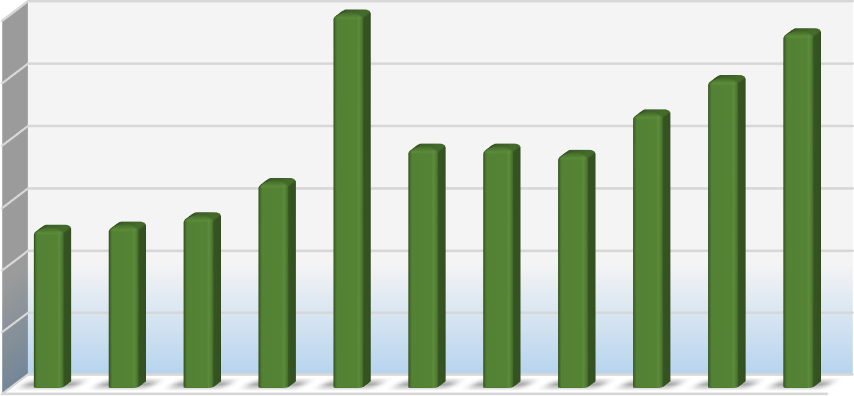 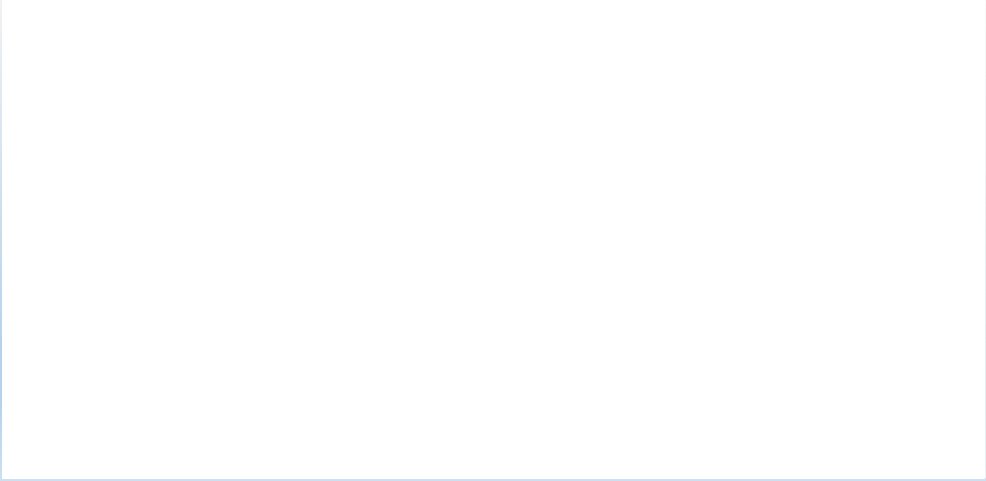 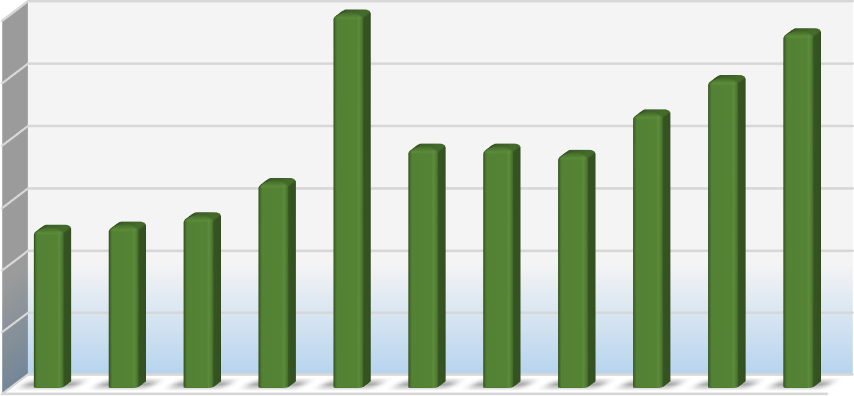 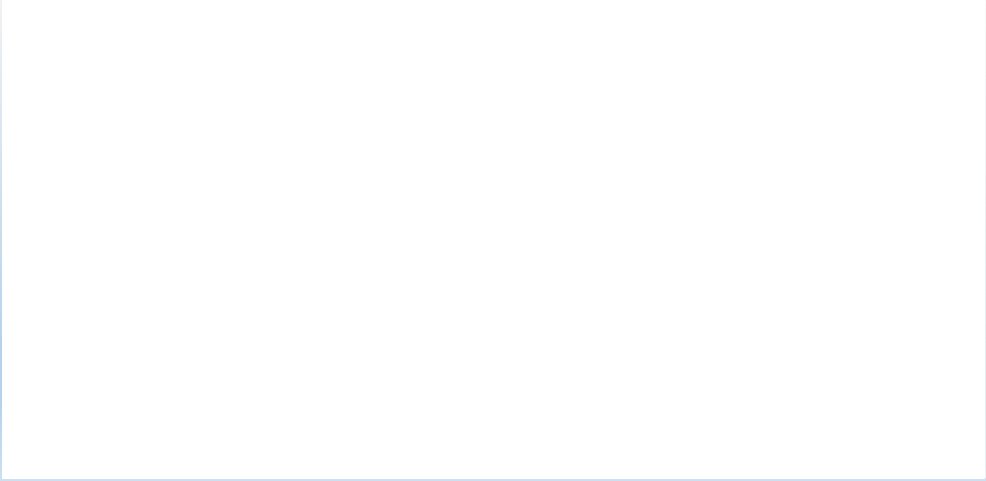                  Sursa: informații statistice sintetizate de echipa de auditSub aspectul suprafețelor acoperite cu pǎduri, terenurile împǎdurite ocupǎ o suprafațǎ de 357 mii ha, cu un grad de împǎdurire de 11,4%, din care: gestionate de Agenția „Moldsilva” – 303,7 mii ha (85%), de UAT – 51,3 mii ha (14%) și 2,5 mii ha, or 0,01% – proprietate privatǎ.Concomitent, Republica Moldova dispune de 50,8 mii ha de vegetație forestierǎ din afara fondului forestier (30,4 mii ha perdele forestiere de protecție și 20,4 mii ha de vegetație arbustivǎ).Din punct de vedere teritorial, 57,7% din suprafața terenurilor acoperite cu pǎduri și alte tipuri de vegetație forestierǎ revin zonei de Centru, 26,6% din terenurile respective sunt aferente zonei de Nord și 15,7% – zonei de Sud168.Modul de gestiune (gospodǎrire) a fondului forestier național se reglementeazǎ prin amenajamentele silvice, acestea fiind elaborate o dată la 10 ani, din contul mijloacelor bugetului de stat169. La fel, și raportarea terenurilor la fondul forestier se face pe baza amenajamentului silvic sau  167https://statbank.statistica.md/PxWeb/pxweb/ro/10%20Mediul%20inconjurator/10%20Mediul%20inconjurator_MED050/MED050200.px/?rxid=b2ff 27d7-0b96-43c9-934b-42e1a2a9a774168 Studiul „Evaluarea opțiunilor de reformare instituționalǎ a Agenției „Moldsilva””, elaborat de AO Silva-Mileniul III, 2021.169 Art.73 din Codul silvic nr.887-XIII din 21.06.1996.a Cadastrului funciar170. Pe parcursul ultimilor 28 de ani au fost aplicate lucrǎri de amenajare a pǎdurilor în fondul forestier național al Republicii Moldova conform sistemului românesc, racordat la standardele europene çi completat cu baza normativǎ autohtonǎ, de acumulare a experienței teoretice şi practice de domeniu. La momentul actual se desfǎșoarǎ ciclul III de amenajare a fondului forestier (2015 - prezent), care include lucrǎri de reamenajare a fondului forestier pe o suprafaţǎ parcursǎ totalǎ de 214 mii ha, arendatǎ la 11 entitǎți silvice și 3 rezervații naturale. Pe lângǎ acest volum realizat, începând cu anul 2006, lucrǎrile de amenajare a pǎdurilor au cuprins şi o parte a fondului forestier aflat în gestiunea autoritǎților publice locale, în volum de 24 mii ha din 181 de primǎrii.Sub aspect funcțional, pǎdurile din Republica Moldova sunt încadrate în grupa I funcționalǎ, având în exclusivitate funcții de protecție a mediului înconjurǎtor171 și fiind clasificate pe subgrupe çi pe categorii funcționale172, dupǎ cum urmeazǎ:Figura nr.7Clasificarea pǎdurilor potrivit categoriilor funcționale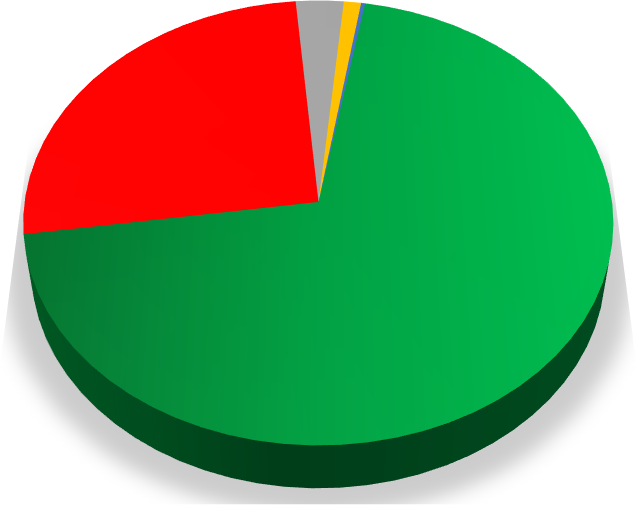 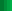 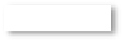 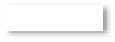 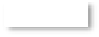 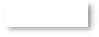 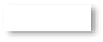 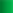 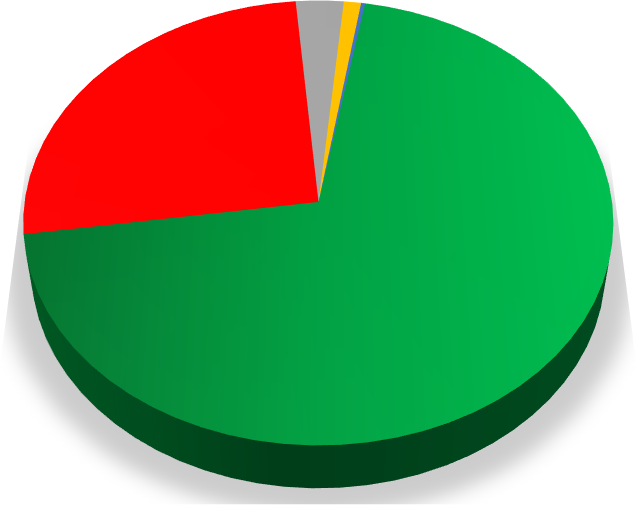 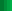 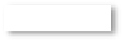 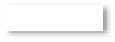 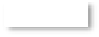 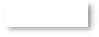 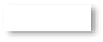 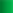 Sursa: informații sintetizate de echipa de auditPentru fiecare categorie funcționalǎ, în amenajamentele silvice se stabilesc metode de gospodǎrire corespunzǎtoare, care îndeplinesc funcțiile atribuite173. Pentru a detalia informațiile reflectate in Figura nr.7, menționǎm cǎ amenajamentul silvic atribuie la categoria „Terenuri afectate gospodǎririi pǎdurilor”, terenurile care servesc nevoilor de culturǎ (i), de producție nelemnoasǎ silvicǎ (ii) și necesitǎților de administrație forestierǎ (iii)174.170 Art.4 alin. (2) din Codul silvic nr.887-XIII din 21.06.1996.171 Art.14 din Codul silvic nr.887-XIII din 21.06.1996.172 Art.4 din Codul silvic nr.887-XIII din 21.06.1996.173 Ordinul directorului Agenției „Moldsilva” nr. 90 din 04.04.2012.174 Terenurile care servesc nevoilor de culturǎ: pepiniere, plantaje çi colecții dendrologice; terenuri care servesc nevoilor de producție nelemnoasǎ silvicǎ: arbuçti fructiferi, terenuri pentru hrana vânatului, ape curgǎtoare, pǎstrǎvǎrii, fazanerii etc., terenuri care servesc necesitǎților de administrație forestierǎ: spații de producție silvicǎ şi cazare a personalului silvic permanent, cǎi ferate forestiere, drumuri forestiere, linii de pazǎ contra incendiilor, depozite forestiere etc.Ecosistemele forestiere acoperǎ circa 12,9% din teritoriul țǎrii și gǎzduiesc un șir de specii de arboret care structural cuprind urmǎtoarele grupuri: foioase tari – 93,7%, foioase moi – 4,5%, și rǎșinoase – 1,8% .Fondul de producție total (lemnul pe picior) este estimat la 40280,5 mii m3, realizat la vârsta medie de 48,2 ani, iar creșterea curentǎ medie este de 3,8 m3/an/ha (a se vedea Anexa nr.3). Dupǎ volumul stocat pe picior, cvercineele (stejar) dețin circa jumǎtate din volumul total pe picior, sau 49%. Un volum mediu pe picior superior mediei generale de creștere înregistreazǎ urmǎtoarele specii: teiul– 238 m3/ha, gorunul – 234 m3/ha, frasinul – 195 m3/ha, stejarul – 184 m3/ha, carpenul – 152 m3/ha. Arboretul natural fundamental nu este influențat de intervenția omului, considerat ca fiind cel mai productiv și valoros economic și ocupǎ o suprafațǎ de 840 73,2 ha, sau 24% din totalul terenurilor împǎdurite.Anexa nr.2Dinamica lucrărilor și tratamentelor aplicate în fondul forestier de stat, anii 2017 -2020Sursa: informații sintetizate de echipa de auditAnexa nr.3Descrierea succintă a procesului de eliberare a autorizației pentru tăieri în fondul forestier și în vegetația din afara fondului forestierAnexa nr.4Responsabilitățile Agenției „Moldsilva” și altor Părți privind administrarea și gestionarea fondului forestier de statActorii implicați în administrarea și gestionarea fondului forestier de stat sunt următorii: Ministerul Agriculturii, Dezvoltării Regionale și Mediului, Agenția „Moldsilva”, Agenția de Mediu,  Inspectoratul pentru Protecția Mediului și întreprinderile de stat silvice. 	Ministerul Agriculturii, Dezvoltării Regionale și Mediului este autoritatea de profil a administrației publice centrale, abilitată să elaboreze și să promoveze politici guvernamentale în domeniile silviculturii și cinegeticii, utilizării resurselor naturale, conservării biodiversității, ariilor naturale protejate de stat și securității biologice, în limitele competenței și condițiilor prevăzute de legislația de mediu în vigoare. Potrivit prevederilor cadrului regulator, Inspectoratul Ecologic de Stat era învestit atât cu competențe în domeniul controlului ecologic de stat, cât și de a elibera autorizații pentru folosirea resurselor forestiere. Ulterior, la data 01.11.2017, prin fuziunea (contopirea) Inspectoratului Ecologic de Stat și Serviciului Piscicol a fost creat Inspectoratul pentru Protecția Mediului,, care este împuternicit să efectueze exclusiv supravegherea și controlul de stat în domeniul protecției mediului și utilizării resurselor naturale. Prin urmare, funcția de eliberare a autorizațiilor pentru folosirea resurselor forestiere i-a revenit Agenției de Mediu, care a fost creată în baza Hotărârii de Guvern nr.549 din 13.06.2018. Aceasta realizează atribuții de implementare a noilor instrumente de mediu, cum ar fi: evaluarea impactului asupra mediului de la activitățile economice, evaluarea strategică de mediu și monitoringul ecologic integrat. Agenția „Moldsilva”, subordonată MADRM (actualmente – MI) este abilitată să asigure implementarea politicii de stat în domeniile silviculturii şi cinegeticii. Potrivit Anexelor 3 și 31  la HG nr.150/2010, în subordinea Agenției „Moldsilva” se află 25 de întreprinderi de stat silvice și 1 instituție publică (Parcul Național Orhei), în care Agenția execută atribuțiile de fondator.Activitatea întreprinderilor ale căror fondator este Agenția Mediului este organizată teritorial în 80 de ocoale silvice, 187 de sectoare de maiștri și 1068 de cantoane silvice, fiind cuprinse în 16 întreprinderi pentru silvicultură cu statut de întreprinderi de stat, 4 întreprinderi silvo-cinegetice, 4 rezervații naturale și Întreprinderea de stat „Institutul de Cercetări și Amenajări Silvice”. În structura entităților silvice sunt 61 de pepiniere forestiere și 31 de secții de  prelucrare a lemnului, dotate cu utilaje pentru exploatarea și prelucrarea masei lemnoase.Anexa nr.5Cadrul de reglementare aplicat în misiunea de auditCadrul legislativCodul silvic nr.887-XIII din 21.06.1996;Legea pentru modificarea şi completarea Codului silvic nr. 327-XV din 18.07.2003;Codul funciar nr. 828-XII din 25.12.1991;Legea cu privire la resursele naturale nr.1102-XIII din 06.02.1997;Legea privind fondul ariilor naturale protejate de stat nr. 1538-XIII din 25.02.1998;Legea privind protecția mediului înconjurător nr.1515-XII din 16.06.1993;Legea privind reglementarea prin autorizare a activității de întreprinzător nr.160 din 22.07.2011;Legea pentru ameliorarea prin împădurire a terenurilor degradate nr. 1041-XIV din 15.06.2000;Legea regnului vegetal nr. 239- XVI din 08.11.2007;Legea nr.121 din 04.05.2007 privind administrarea și deetatizarea proprietății publice; Legea nr.98 din 04.05.2012 privind administrația publică centrală de specialitate;Legea nr.160 din 22.07.2011 privind reglementarea prin autorizare a activității de întreprinzător;Legea nr.131 din 08.06.2012 privind controlul de stat asupra activității de întreprinzător;Legea nr. 86 din 29.05.2014 privind evaluarea impactului asupra mediului; Cadrul normativ:Hotărârea Guvernului pentru aprobarea actelor normative vizând gestionarea gospodăriei silvice nr. 740 din 17.06.2003;Hotărârea Guvernului pentru aprobarea Regulamentului cu privire la autorizarea tăierilor în fondul forestier și vegetația forestieră din afara fondului forestier nr. 27 din 19.01.2004;Hotărârea Guvernului nr. 890 din 28.12.2015 cu privire la aprobarea posibilității de recoltare a masei lemnoase în procesul tăierilor de produse principale pentru perioada 2016-2020;Hotărârea Guvernului cu privire la organizarea şi funcționarea Ministerului Agriculturii, Dezvoltării Regionale şi Mediului nr. 695 din 30.08.2017;Hotărârea Guvernului cu privire la constituirea, organizarea şi funcționarea Agenției de Mediu nr. 549 din 13.06.2018;Hotărârea Guvernului pentru aprobarea Regulamentului privind organizarea şi funcționarea Agenției „Moldsilva”, structurii şi efectivului-limită ale aparatului central al acesteia nr. 150 din 02.03.2010;Hotărârea Guvernului pentru aprobarea Regulilor de întocmire a documentelor organizatorice şi de dispoziție şi instrucțiunii-tip cu privire la ținerea lucrărilor de secretariat în organele administrației publice centrale de specialitate şi ale autoadministrării locale ale Republicii Moldova nr. 618  din  05.10.1993;Hotărârea Guvernului nr. 866 din 05.09.2018 cu privire la aprobarea formularelor-tip ale actelor permisive;Hotărârea Guvernului pentru aprobarea Conceptului mecanismului de gestionare şi eliberare a actelor permisive şi a Planului de acțiuni privind implementarea soluțiilor de ghișeu unic nr. 753  din  14.06.2016; Hotărârea Guvernului cu privire la sistarea temporară a exportului de masă lemnoasă nr.   664  din  27.05.2016;Hotărârea Guvernului cu privire la aprobarea structurii şi Regulamentului Inspectoratului Ecologic de Stat nr. 77 din 30.01.2004 (abrogat la 22.06.2018);Hotărârea Guvernului cu privire la crearea Inspectoratului pentru Protecția Mediului nr.    887  din  01.11.2017;Hotărârea Guvernului cu privire la organizarea şi funcționarea Inspectoratului pentru Protecția Mediului nr. 548  din  13.06.2018;Hotărârea Guvernului nr. 1007 din 30.10.1997 cu privire la evidența de stat a fondului forestier; Hotărârea Guvernului nr. 1008 din 30.10.1997 cu privire la clasificarea pădurilor pe grupe și categorii funcționale; Ghid pentru lucrările de punere în valoare a masei lemnoase destinată exploatării, recepție, atestare a parchetelor și a locurilor de tăiere, precum și pentru planificarea și evidența lucrărilor silvice, aprobat prin Ordinul Agenției Moldsilva nr. 149 din 24.06.2017;Ordinul Agenției Moldsilva Nr. OAM90/2012 din 04.04.2012 cu privire la aprobarea Normelor tehnice în domeniul silviculturii;Instrucțiunea cu privire la efectuarea reviziilor și controlului operativ în Fondul forestier proprietate publică a statului, aprobată prin ordinul Agenției Moldsilva nr.159 din 30.05.2016;Ordinul ministrului mediului, apelor și pădurilor nr. 1.323/2015 privind aprobarea metodelor dendrometrice pentru evaluarea volumului destinat valorificării și valorile necesare calculului volumului de lemn destinat valorificării (Monitorul Oficial al României, nr.742 din 05 octombrie 2015);Cadrul strategic:Strategia de mediu pentru anii 2014-2023 și Planul de acțiuni pentru implementarea acesteia, aprobate prin Hotărârea Guvernului nr. 301 din 24.04.2014; Strategia privind diversitatea biologică a Republicii Moldova pentru anii 2015-2020 și Planul de acțiuni pentru implementarea acesteia, aprobate prin Hotărârea Guvernului nr. 274 din 18.05.2015;Strategia dezvoltării durabile a sectorului forestier din Republica Moldova, aprobată prin Hotărârea Parlamentului nr.350-XV din 12 iunie 2001;Publicații naționale ce vizează domeniul auditat, precum și bunele practici internaționale:Evaluarea opțiunilor de reformare instituțională a Agenției Moldsilva, Studiu de caz, elaborat de Asociația Obștească Silva-Mileniu III, 2021; Publicațiile anuale ale Biroului Național de Statistică „Resursele naturale şi mediul în Republica Moldova”, aferent perioadei auditate;Anuarele Inspectoratului Ecologic de Stat „Protecția mediului în Republica Moldova”, aferent perioadei auditate;„Aspecte aplicative ale regimurilor și tratamentelor, a lucrărilor de conservare, de reconstrucție ecologică și de îngrijire și conducere a pădurii, în contextul punerii în valoare a masei lemnoase destinată exploatării în anul 2020”, materiale didactice pentru seminare, Agenția Moldsilva, 2020;Studiu analitic privind consumul de masă lemnoasă în Republica Moldova, Programului ENPI FLEG în Moldova, Banca Mondială, anul 2011;Studiu de performanță în domeniul protecției mediului în Republica Moldova (studiul al treilea rezumat), Comisia Economică a Națiunilor Unite pentru Europa, anul 2014;Отчет о результатах контрольного мероприятия «Проверка эффективности использования лесных ресурсов и бюджетных средств, направленных на исполнение полномочий Российской Федерации в области лесных отношений в 2016- 2018 годах и истекшем периоде 2019 года», совместно с контрольно-счетными органами субъектов федерации;Отчет о результатах совместного экспертно-аналитического мероприятия «Анализ эффективности использования лесных ресурсов Российской Федерации в 2016-2018 годах», совместно с контрольно-счетными органами субъектов федерации. Anexa nr.6Sfera și abordarea audituluiSubiectul auditului public a constituit identificarea segmentelor sensibile la riscurile aferente procesului auditat, evaluarea metodelor, instrumentelor și mecanismelor existente prin prisma utilizării prevederilor cadrului regulator relevant. Procesul de audit a cuprins o succesiune de activități de audit logic structurate, orientate pe testarea criteriilor de audit definite, în scopul atingerii obiectivelor stabilite, fiind axat pe probleme. Abordarea de audit s-a bazat pe procedurile de fond, prin obținerea și evaluarea probelor de audit care au atestat conformitatea tranzacțiilor, cum ar fi verificarea administrării și folosirii pădurilor și a terenurilor forestiere. În cadrul auditului a fost evaluată eficiența mecanismelor și instrumentelor aplicate de către instituțiile auditate și părțile implicate în acest proces.Aria de audit a cuprins testarea procedurilor de regenerare a pădurilor, procedurilor de dare în arendă a terenurilor fondului forestier de stat în scopuri de recreere şi de gospodărire cinegetică, precum și a procedurilor de acordare a dreptului de recoltare a produselor lemnoase din fondul forestier cu aplicarea eșantionării calitative.Sursele criteriilor de audit public, care au stat la baza constatărilor și concluziilor formulate, au fost prevederile actelor legislative și normative în vigoare aferente domeniului auditat. Pentru realizarea obiectivului auditului și colectarea probelor de audit, au fost efectuate următoarele proceduri de audit public: examinarea rapoartelor, documentelor primare și extraselor din înregistrările în sistemele informaționale ale entităților implicate; intervievarea persoanelor responsabile de domeniile auditate; calcularea și compararea informațiilor prezentate; analiza și contrapunerea datelor; solicitarea informațiilor și explicațiilor de la persoanele responsabile din cadrul entităților și altor autorități publice privind problemele și deficiențele constatate.Criteriile și aria de auditAnexa nr.7Evoluția indicatorilor cantitativi ai pădurilor gestionate de entități silvice teritoriale în perioada 2011-2020Sursa: Informații ICASAnexa nr.8Informație sistematizată privind majorarea prețului contractelor de arendă a terenurilor din fondul forestier cu acordul  ArendașuluiSursa: Informații  sintetizate de echipa de auditAnexa nr.9Volumele de lucrări depășite în raport cu cele planificate de amenajareaanterioară și realizate pe parcursul perioadei de implementare (datele ultimului amenajament)Sursa: Informații  sintetizate de echipa de audit           Anexa nr.10Lista unităților amenajistice neincluse în planul amenajistic,parcurs cu tăieri de reconstrucție ecologică (SUP E),  ÎS RN „Plaiul Fagului” în anul 2018Lista unităților amenajistice parcurse cu alt tip de tăieri decât cele recomandate în amenajament,ÎS RN Codrii, amenajarea 2009 -2019Anexa nr.11Informații privind tăierile ilicite în perioada 2017 - 2020Anexa nr. 12Tabelul de divergențe pe marginea contabilizării terenurilor ca un activ separat de păduri și vegetație, care fac parte din active biologiceСокращенный термин Полное название АОСАгентство по окружающей среде МПОМестный публичный орган АПСАгентство публичной собственности АВАкт валорификации АЗОК Агентство земельных отношений и кадастра  АГУАгентство государственных услуг  АТНАгентство по техническому надзору СПРМСчетная палата Республики Молдова ПППостановление Правительства ИЛИЛ Институт лесных исследований и лесоустройства ИООСИнспекция по охране окружающей среды ISSAIМеждународные стандарты Высших органов аудита ГП ПЛОХГосударственное предприятие Предприятие лесного и охотничьего хозяйства ГП ПЗГосударственное предприятие Природный заповедник ГП ПЛХ Государственное предприятие Предприятие лесного хозяйства МСХРРОС Министерство сельского хозяйства, регионального развития и окружающей средыМФ Министерство финансов МОСМинистерство окружающей средыЛесничествоЛесничество ТКОТерриториальный кадастровый орган п.п.процентные пункты	РНИРегистр недвижимого имущества ГНСГосударственная налоговая служба Акт валорификации – технико-экономический документ, содержащий результаты количественной и качественной оценки согласно лесным техническим нормам, а также информацию касательно расположения древесины, предназначенной для эксплуатации, согласно лесоустройству; разрешительный акт/авторизация – документ или письменное подтверждение, посредством которого выдающий орган устанавливает определенные юридические факты и выполнение условий, установленных законом, подтверждая наделение заявителя рядом прав и обязанностей для инициирования, осуществления и/или приостановления предпринимательской или других видов деятельности или ряда действий, связанных и необходимых для этой деятельности. Разрешительный акт может называться лицензией, авторизацией, разрешением, сертификатом, заключением, одобрением, патентом, свидетельство о квалификации;государственное управление лесным и охотничьим фондами - деятельность по разработке и внедрению государственной политики путем планирования, организации, выполнения и осуществления государственного контроля в лесной и охотничьей областях с целью обеспечения и продвижения национальных интересов и приоритетов; лесоустройство  – основное исследование в управлении лесов, с технико-организационным, правовым и экономическим содержанием, экологически обоснованным;устройство лесов – комплекс забот и мероприятий, направленных на обеспечение приведения и содержания лесов в надлежащем состоянии с точки зрения выполняемых ими экологических, экономических и социальных функций, которые они выполняют, будучи деятельностью технологического развития;расчистка – действие по полному устранению лесной растительности без последующего ее восстановления, с изменением пользования и/или назначения земельного участка; эксплуатация леса – производственный процесс, при котором древесина добывается из леса в условиях, предусмотренных лесным режимом;спелость – состояние дерева или насаждения, при котором оно пригодно для рубки;ведение лесного и охотничьего хозяйств - деятельность, связанная с хозяйствованием и использованием лесных ресурсов в целях реализации государственной политики в соответствующих областях;древесина – совокупность деревьев на корню и/или срубленных целиком или частично, в том числе находящихся на различных стадиях трансформации и перемещения в рамках процесса эксплуатации леса;мера участка  – объем эксплуатационных и вышедших из эксплуатационного возраста деревьев, предусмотренный лесоустройством для заготовки древесины в процессе рубок лесовосстановления, экологической реконструкции и консервации или иного характера;лесничество – основная территориальная единица, для которой разрабатывается лесоустройство; участок – участок деревьев, предназначенный для эксплуатации, качественно и количественно оцененный согласно дендрометрическим методам для оценки объема дров, в действие с даты оценки и который имеет тот же идентификационный номер и то же название как и АВ;парцелла - постоянный раздел лесного фонда, образуемый в пределах лесничества, по случаю ведения лесного хозяйства с целью его территориальной организации;возможность – объем дров, который может быть собран в качестве основной продукции в единице хозяйствования на основании лесоустройства в период его применения; основная продукция – древесина в общем объеме, получаемая из рубок по лесовосстановлению, сохранению и экологической реконструкции согласно лесным техническим нормам по сбору и применению обработок;побочная продукция – древесина в общем объеме, получаемая в результате работ по уходу за молодыми деревьями в соответствии с положениями лесных технических норм по уходу за деревьями;лесной режим – единая система лесных, экономических и правовых технических норм по устройству, культуре, эксплуатации, защите и охране лесного фонда с целью обеспечения устойчивого управления;услуги лесного хозяйства – деятельность технического характера, осуществляемая лесничествами с целью обеспечения охраны и надзора за состоянием здоровья лесов и ежегодного установления лесных работ, предусмотренных лесоустройством, с соблюдением лесного режима;экосистемные услуги (снабжения, регулирования и культурные  – совокупность ощутимых и неощутимых выгод, которые естественные экосистемы или измененные человеком экосистемы приносят обществу и которые жизненно важны для благополучия человека;массивное состояние – состояние дерева, при котором деревья близостью крон влияют друг на друга, создавая специфический для леса микроклимат;подучасток (обустраиваемая единица) – элементарная территориальная единица (0,5 га – 0,1 га) для изучения деревьев (планирования и исполнения лесных работ), часть участка, однородная функционально, сезонно, биометрически и с точки зрения использования;лесная обработка – все специальные лесотехнические мероприятия по восстановлению, управлению, эксплуатации и охране, указанные для применения в течение всего срока жизни насаждений;лесные рубки – лесотехнические работы или совокупность работ и различных природных вмешательств с целями, направленными приоритетно на поддержание и интенсификацию функций, выполняемых лесом на протяжении всего цикла онтогенетического развития;рубки основной продукции – лесотехнические работы с целью сбора эксплуатационной древесины и обязательного последующего восстановления эксплуатируемых площадей;освоение древесины – действие по размещению на рынке древесины, заготовленной из государственного лесного фонда хозяйствующими субъектами;Показатели2017201820192020Лесные земли, в том числе:325,373325,795325,903326,151Земельные участки, покрытые лесами 300,331303,065303,208303,754Земельные участки, не покрытые лесами 14,22613,31113,15913,255 Земля, служащая для нужд производства и управления, в том числе:12,08411,84811,80611,608Сельскохозяйственные земли 4,2604,5474,5484,543Всего земли лесного фонда 337,457337,644337,709337,760№ п/пНазваниеИнвентаризированные объекты недвижимостиИнвентаризированные объекты недвижимостиИнвентаризированные объекты недвижимостиПрава, зарегистрированные в РНИ Права, зарегистрированные в РНИ Права, зарегистрированные в РНИ № п/пНазваниеК-во земельных участков ПлощадьПлощадьК-во земельных участковПлощадьПлощадь№ п/пНазваниеК-во земельных участков гам2К-во земельных участковгам21мун. Бэлць12495,5585,0121,52р-н Бричень 487619,74320,43р-н Дондушень 463864,51196,34р-н Дрокия 321368,0177,95р-н Единец 696211,63707,8121936,86р-н Флорешть 1865901,02390,4262261,8Всего39325460,312778,83921,54198,6№ п/пСубъект лесного хозяйстваКадастровый номерПлощадь, гаРешение МПО, собственникаПорядок использованияДоговора Собственник/ арендатор 1Сил-Рэзень 5527109.6321,0Русештий Ной: Решение №10/1 от 20.10.2001Сельскохозяй-ственныйДоговор аренды №36 от 21.04.2008Физическое лицо 2Сил-Рэзень5529104.3100,085Сочитень: Решение №2/6 от 06.03.2013Сельскохозяй-ственныйДоговор купли/ продажи №857 от 23.02.2016Юридическое лицо (4-й собственник)3Сил-Рэзень5529104.3110,08Сочитень: Решение №5/3 от 11.06.2013Сельскохозяй-ственный-МПО4Сил-Рэзень5529104.3120,09Сочитень: Решение №7/5 от 15.08.2013Сельскохозяй-ственный-МПО5Сил-Рэзень5529104.2661,0628Сочитень: Решение №1/2 от 22.02.2002Сельскохозяй-ственный-МПО6Сил-Рэзень5516107.9060,03Дэнчень: Решение №09/09 от 12.12.2014Под строительство-МПО7Кэлэраш2549106.5340,7155Вэлчинец: Решение №05/2 от 08.07.2002Сельскохозяй-ственныйДоговор купли/ продажи № 9155 от 08.08.2013Физическое лицо8Кишинэу 0149101.2920,3569Колоница: Решение №2/8 от 08.04.2016;Решение Местного совета №5/20 от 25.08.2016Сельскохозяй-ственныйДоговор купли/ продажи №1-29 от 22.01.2021Физическое лицо9Кишинэу0121104.15470,2486Местный публичный орган: Выписка №5804 от 13.10.2009Под строительствоДоговор купли/ продажи №13402 от 30.10.2009Физическое лицо (al 4-lea proprietar)10Кишинэу0121104.17000,25Решение о формировании объекта недвижимости  (Дубликат от 15.10.2012) №0101/11/182 от 28.01.2011Под строительствоДоговор купли/ продажи (дубликат от 05.10.2012) №№15245 от 04.12.2009Физическое лицо (4-й собственник)11Кишинэу0121104.16290,36Решение о формировании объекта недвижимости  (Дубликат от 15.10.2012) №0101/11/182 от 28.01.2011Непроизвод-ственный Договор купли/ продажи (дубликат от 05.10.2012) №№15245 от 04.12.2009Физическое лицо (3-й собственник)12Кишинэу0121104.17040,0596Решение о формировании объекта недвижимости  (Дубликат от 15.10.2012) №0101/11/182 от 28.01.2011Под строительствоДоговор купли/ продажи (дубликат от 05.10.2012) №№15245 от 04.12.2009Физическое лицо (3-й собственник)13Кишинэу0121104.17020,0503экспроприировано 0,0059Решение о формировании объекта недвижимости  (Дубликат от 15.10.2012) №0101/11/182 от 28.01.2011Под строительствоДоговор купли/ продажи (дубликат от 05.10.2012) №№15245 от 04.12.2009Физическое лицо (2-й собственник)14Кишинэу0121104.17010,25экспроприировано 0,0367Решение о формировании объекта недвижимости  (Дубликат от 15.10.2012) №0101/11/182 от 28.01.2011Под строительствоДоговор купли/ продажи (дубликат от 05.10.2012) №№15245 от 04.12.2009Физическое лицо (3-й собственник)15Кишинэу0121104.17030,247 экспроприировано0.00613Решение о формировании объекта недвижимости  (Дубликат от 15.10.2012) №0101/11/182 от 28.01.2011Под строительствоДоговор купли/ продажи (дубликат от 05.10.2012) №№15245 от 04.12.2009Физическое лицо (3-й собственник)16Кишинэу0121104.16300.0281 экспроприировано 0.0080Решение о формировании объекта недвижимости  (Дубликат от 15.10.2012) №0101/11/182 от 28.01.2011Непроизвод-ственныйДоговор купли/ продажи (дубликат от 05.10.2012) №№15245 от 04.12.2009Физическое лицо (3-й собственник)17Кишинэу0121104.17360,0865 экспроприировано 0.0254Решение о формировании объекта недвижимости  №60 от 10.10.2013Под строительство Договор купли/ продажи №1105 от 04.04.2013; Договор купли/ продажи №5558 от 12.10.2012Физическое лицоВСЕГОВСЕГОВСЕГО5,0003Площадь, необходимую экспроприировать 0,08213Площадь, необходимую экспроприировать 0,08213Площадь, необходимую экспроприировать 0,08213Площадь, необходимую экспроприировать 0,08213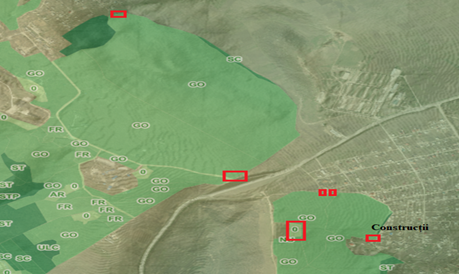 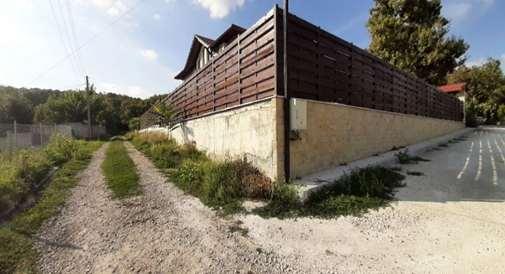 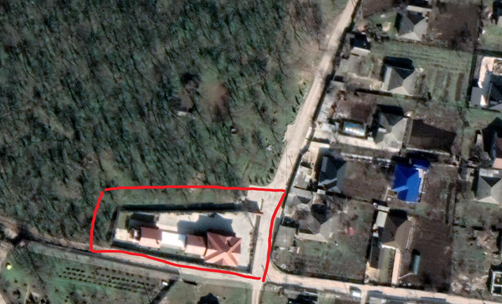 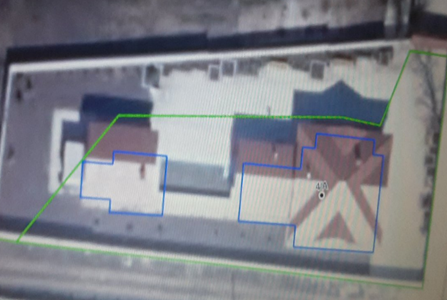 Таблица №4Расшифровка тарифов за аренду земель для рекреационных целей Таблица №4Расшифровка тарифов за аренду земель для рекреационных целей Таблица №4Расшифровка тарифов за аренду земель для рекреационных целей Таблица №4Расшифровка тарифов за аренду земель для рекреационных целей Таблица №4Расшифровка тарифов за аренду земель для рекреационных целей Таблица №4Расшифровка тарифов за аренду земель для рекреационных целей Показатели Cts = Vrv + Vrpr + Vrf  + Chr + CfpCts = Vrv + Vrpr + Vrf  + Chr + CfpCts = Vrv + Vrpr + Vrf  + Chr + CfpОтклонения %Показатели Показатель4.025,0019092,3715.067,37474,3%Упущенные доходы на га Vrv12,004,88-7,1240,7%Убытки предприятий лесного хозяйства, оцененные как разница между продуктивностью этих земель до и после сдачи их в арендуVrpr38,0069,8831,88183,9%Убытки предприятия лесного хозяйства в результате осуществления деятельности арендаторомVrf45,00546,84501,841215,2%Расходы предприятия для проведения работ по улучшению состояния лесов рассчитываются на основании данных статистического отчета (Форма №2 – лесное хозяйство)Chr2.809,174.806,561.997,39171,1%Стоимость полезных функций леса (экологическая важность лесов) для рекреационных целей Cfp450,0010.482,1510.032,152329,4%Основная стоимость 3.354,1715.910,3112.556,14474,3%НДС20%670,833.182,062.511,23474,3%ВСЕГО 4.025,0019.092,3715.067,37474,3%20.05.202103.11.2021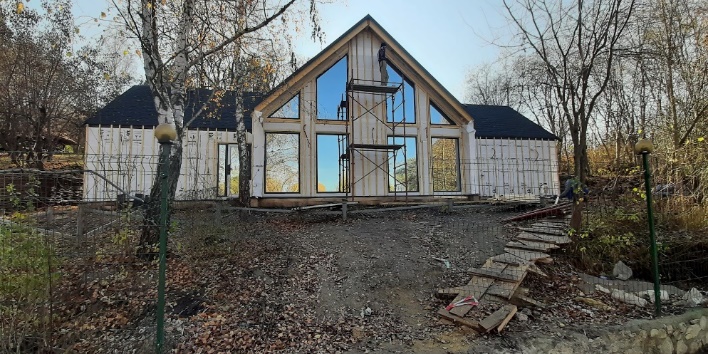 Показатели2017201820192020ВсегоРассчитано 13.610.210.28.342,3Поступило 10.35.04.64.824,7Уровень поступления, %76%50%45%57%58,4%ПериодИсторические Исторические Исторические ТекущиеВсегоПериод>5 лет5-3 года3-1 год<1 годаВсегоЧисло дебиторов 66565647225Задолженность 3.520,5 2.368,6 2.273,0 980,6 9.142,8 Удельный вес 38,5%25,9%24,9%10,7%100%Порядок пользования К-во соглашений Площадь (га)Рекреационные цели75238,9Ведение охотничьего хозяйства 3454,9Всего 78693,8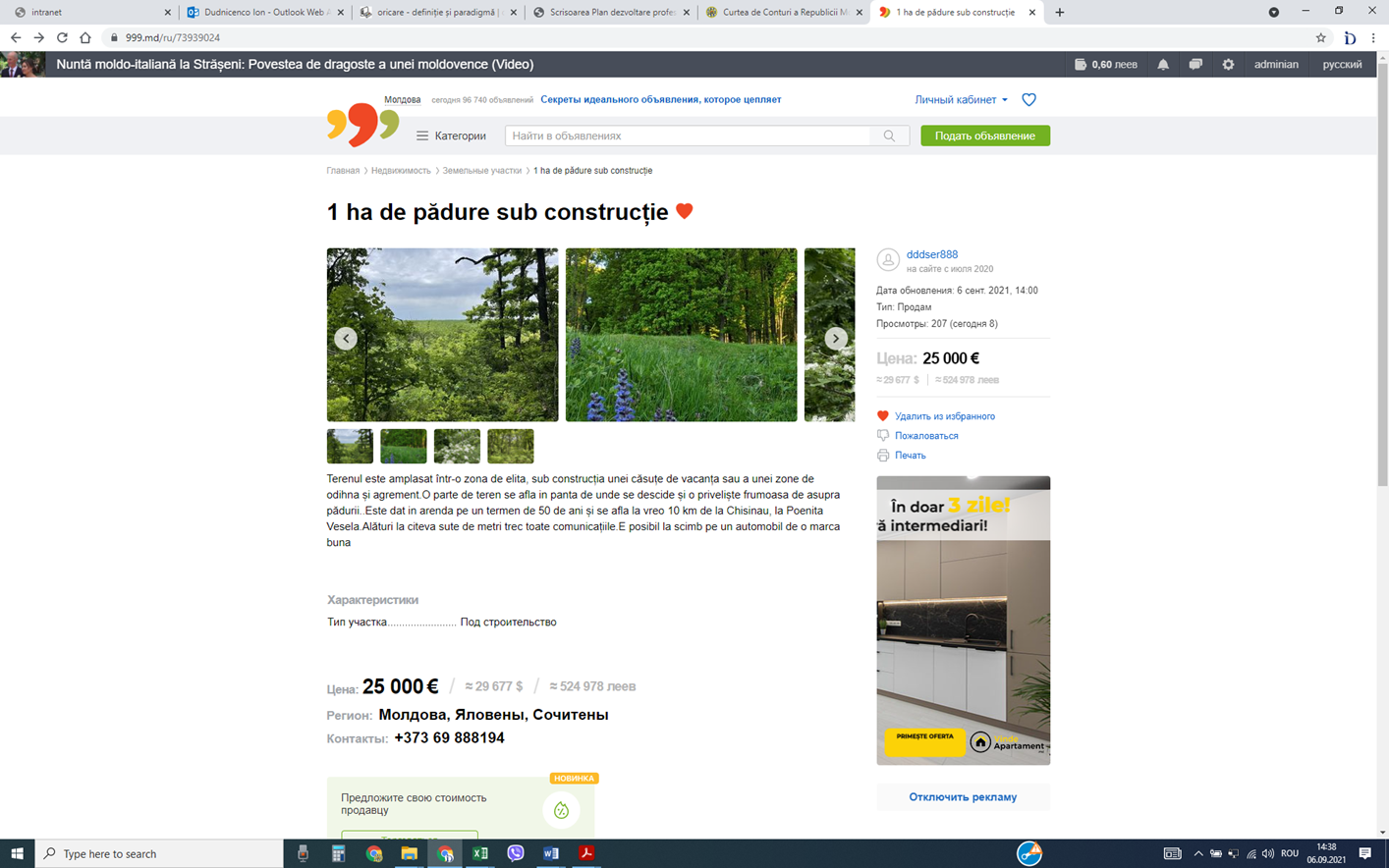 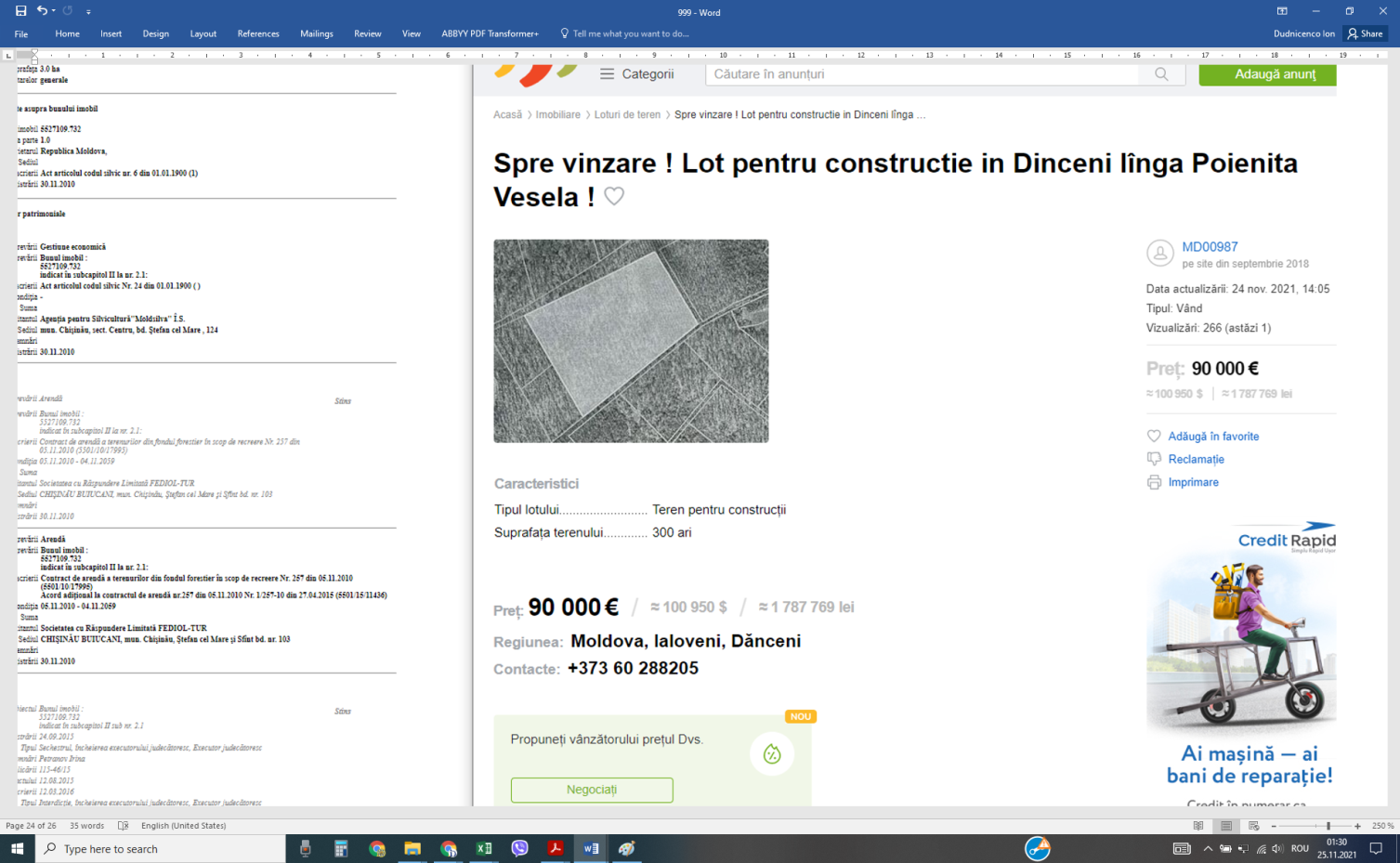 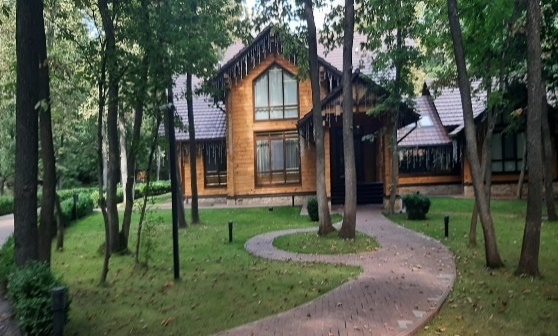 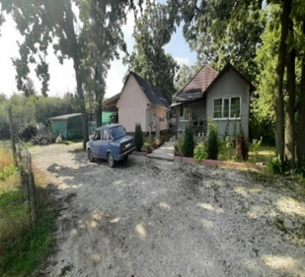 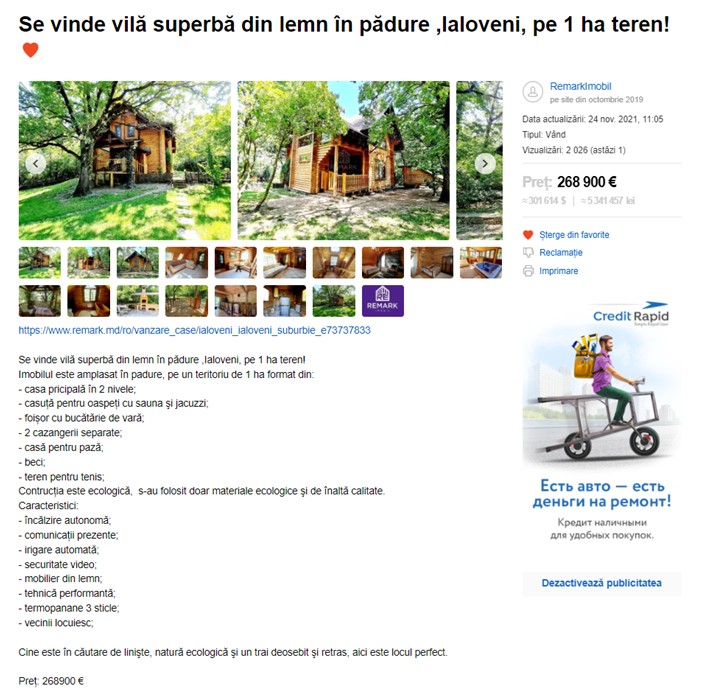 Тип обременения Ипотека StinsОбъект обременения Объект недвижимости:
5527109.647.01 (104,9 кв.м.)
5527109.647.02 (29,8 кв.м.))
5527109.647.03 (29,9 кв.м.))
5527109.647.04 (63,9 кв.м.) 
5527109.647.05 (68,6  кв.м.) 
5527109.647.06 (34,0 кв.м.) 
5527109.647.07 (25,0  кв.м.)
указаны в подразделе  II за № 2.3:Основание записиiДоговор ипотеки № xxxx от 19.03.2014 (5501/14/7250)
Договор ипотеки № Xxxx от 19.03.2014 (551/14/7250)Срок / Условие 03.02.2014 -Сумма175500 EUROДержатель обременения/ Проситель Физическое лицо Место жительства / Офис ОРХЕЙ, MITOC, -№. - бл. - кв. -Записи Ипотека распространяется на право аренды, указанное в подразделе III за №3.2.2Дата регистрации 20.03.2014Показатели20032017201820192020Общая площадь лесного фонда, тыс. га 394,4421,5422,8423,9425,4Площадь земель, покрытых лесами - всего, тыс. га 325,8378,2379,5380,7381,8Резервы древесной массы на корню, млн. куб. метров  -49,149,349,749,9Уровень облесения, %9,6%11,2%11,2%11,3%11,4%Показатели 20032017201820192020Регенерация лесов в государственном лесном фонде  31534639485347024371путем посадки и посева 998978102612281076путем помощи естественной регенерации лесов 16152955341031102899путем естественного лесовосстановления 540706417364396Земли лесноо фонда 2015201620172018201920202021Площадь земель лесного фонда 402310402963402345403614405078405461405826Площадь земель, покрытых лесами 371050378050378150366082370339364963362547Удельный вес площади земель, покрытых лесами 92,2%93,8%94,0%90,7%91,4%90,0%89,3%№ п/пПоказатель Оценено Удельный вес в итоге, %Реализовано Удельный вес в итоге, %Отклонение, сумма Уровень выполнения, %1Работы по лесовосстановлению, всего 588,1100%280.2100%280.550%в том числе:1.1Создание лесных культур 351,762,7%245,187,5%106.669,7%1.2Содействие  естественному  лесовосстановлению  209,037,3%35,112,5%173,916,8%2Покрытая площадь, всего, га95118100%73503100%2161577,3%в том числе:2.1Создание лесных культур 2465525,9%1896225,8%-569376,9%2.2Содействие естественному лесовосстановлению  3903641,0%4641763,1%+7381118,9%2.3Естественное лесовосстановление 3142733,1%%812411,1%-2330325,9%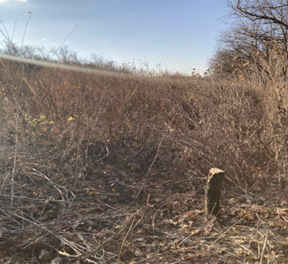 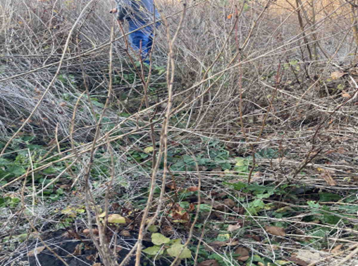 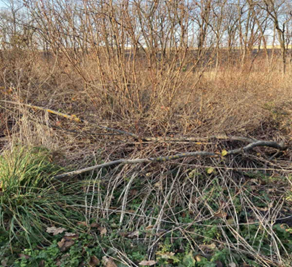 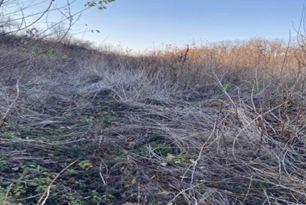 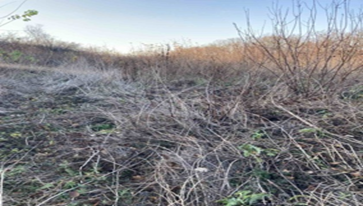 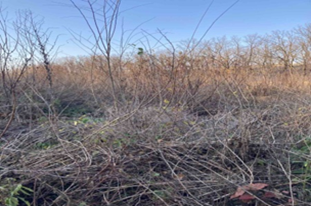 № п/пПоказатели Оценено в лесоустройстве РеализованоОтклонения Отклонения № п/пПоказатели Оценено в лесоустройстве Реализованосумма%1Всего1 011 6381 253 136+241 768+24%1.1Рубка основной продукции 593 112734 588141 476+24%1.2Рубка побочной продукции 418 256518 549100 293+24%№ п/пПоказатели  Количество предприятий лесного хозяйства  Всего, тыс. м3Всего, тыс. м3ОтклоненияОтклонения№ п/пПоказатели  Количество предприятий лесного хозяйства  утвержденореализовано%m31Реализация плана сбора 100%62792790-2Реализация плана ниже 100%1599484415-1503Реализация плана свыше 100%32242303+6УчастокВид работ согласно SUP MВид рубок согласно Форме 5 EFОбъем полученной древесины 84EРасчисткасохранение вида 65 м384LРасчистка сохранение вида79 м377GРасчисткарегенерация вида 8 м3ВсегоXXм3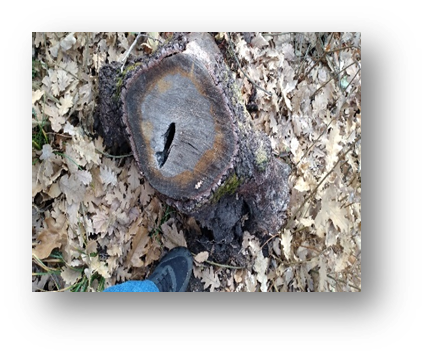 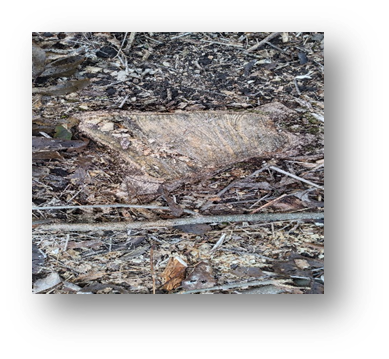 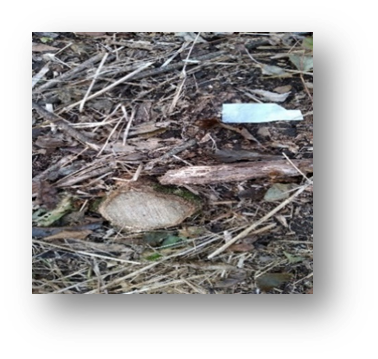 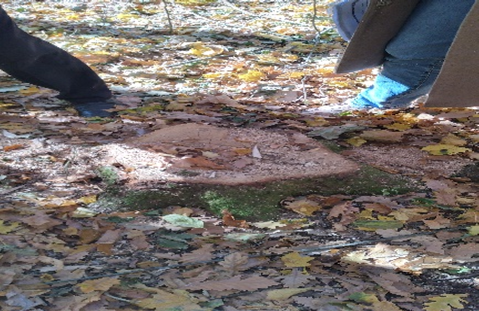 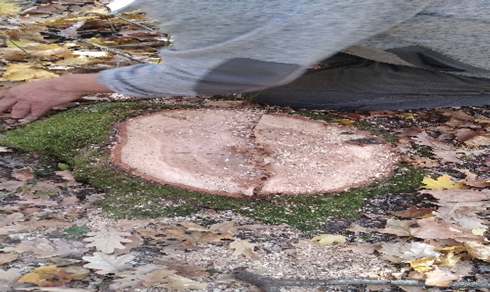 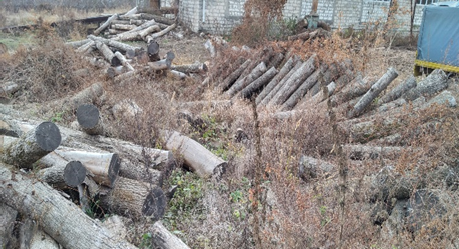 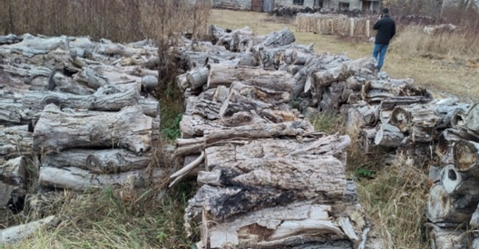 ПериодКоличество контролей Количество контролей Состав-ленные прото-колыОбъем незакон-ных рубок, м3Наложенные штрафы Наложенные штрафы Наложенные штрафы Убытки  Убытки  Убытки  Периодзапланиро-ванных внезапныхСостав-ленные прото-колыОбъем незакон-ных рубок, м3Применен-ные Поступив-шиеУровень поступления Рассчитаны Взысканы Уровень поступления20177127333122337,300161,32547,8%72,53766,04891,0%20180100416217478,284213,95044,5%177,589127,39671,7%2019342486585061,016,200480,75047,3%1,094,147316,47928,9%202036162500221762,150428,37556,2%1,315,01569,2425,3%Всего7763719071,0652,593,9341,284,40049,5%2,659,288579,16421,8%Справка №4 Необходимо отметить, что в контексте того, что леса являются частью природных ресурсов и богатства государства, независимо от собственности, будет целесообразно пересмотреть и бенефициаров полученных средств от наложения санкций и штрафов. Так, и штрафы и убытки/ущерб можно относить в государственный бюджет, а ГНС заниматься их администрированием. Этот же механизм может быть применен и для других санкций в области окружающей среды. Например, только в 2018-2019 годах рассчитанные убытки в области вод составили 43 млн. леев, а в области полезных ископаемых – 62 млн. леев, будучи собранными несущественные суммы лишь 0,1 тыс. леев и, соответственно, 0,5 тыс. леев.Tipul de lucrări și tratamente20172017201720182018201820192019201920192020202020202020TotalTotalTotalTipul de lucrări și tratamentem3autorizatdevierim3autorizatdevierim3autorizatdevierim3m3autorizatdevierim3m3autorizatdevieriTăieri principale339,327338,100(1,227)341,291339,030(2,261)342,748339,000(3,748)330,664330,664334,4583,7941,354,0301,354,0301,350,588(3,442)Tăieri secundare233,314227,914(5,400)248,608241,550(7,058)217,304214,408(2,896)202,953202,953202,002(951)902,179902,179885,874(16,305)Tăieri diverse18,48818,488-10,69810,698-7,0207,020-4,5484,5484,548-40,75440,75440,754-Total, m3591,129584,502(6,627)600,597591,278(9,319)567,072560,428(6,644)538,165538,165541,0082,8432,296,9632,296,9632,277,216(19,747)1.Denumirea:Autorizație pentru tăieri în fondul forestier și în vegetația forestieră dinafara fondului forestier2.Descrierea:Act permisiv care confirmă autorizarea următoarelor tipuri de tăieri:a) de regenerare, de reconstrucție ecologică, de conservare, de îngrijire, deconducere și de igienă în fondul forestier de stat;b) pentru alte tipuri de tăieri, cum ar fi: de igienă rase, de igienizare (curățarea de rupturi și doborâturi), de reconstrucție a arboretelor tinere de valoare scăzută, de îngrijire a arboretelor surse de semințe, de întreținere și reconstrucție a plantajelor, tăieri sub liniile de comunicații și rețeleleelectrice;c) efectuate pe terenurile din fondul forestier care nu sunt gestionate de organele silvice de stat;d) efectuate în spațiile verzi ale localităților urbane și rurale;e) efectuate în perdelele forestiere din zonele de protecție a apelor râurilor și bazinelor de apă;f) efectuate în perdelele de protecție amplasate pe terenuri cu destinație agricolă, în perdelele forestiere de protecție şi în plantațiile de arbori și arbuști situate de-a lungul căilor de comunicații (limitrofe drumurilor și căilor ferate);g) de arbori vătămați în urma calamităților naturale, avariilor sau în cazul lichidării focarelor active de boli și vătămători în fondul forestier și în vegetația forestieră din afara fondului forestier;h) de arbori vătămați în urma calamităților naturale sau în urma lichidării focarelor active de boli și vătămători în pădurile incluse în fondul ariilor naturale protejate de stat.3.Cadrul legal:Legea regnului vegetal nr. 239 din 08.11.2007HG nr.27 din 19 ianuarie 2004 „Pentru aprobarea Regulamentului cu privire la autorizarea tăierilor în fondul forestier și vegetația forestieră din afara fondului forestier”;HG nr. 866 din 05.09.2018 „Cu privire la aprobarea formularelor-tip ale actelor permisive”;4.Documentele necesare:Cererea (http://mediu.gov.md/sites/default/files/document/attachments/13%20Pasap%20Autoriz%20taieri%20fond%20forestier.pdf)Pentru tăieri de regenerare, de reconstrucție ecologică, de conservare, deîngrijire, de conducere şi de igienă în fondul forestier de stat:documentele de amenajare a vegetației forestiere.Pentru alte tipuri de tăieri, cum ar fi: de igienă rase, de igienizare (curățarea de rupturi și doborâturi), de reconstrucție a arboretelor tinere de valoare scăzută, de îngrijire a arboretelor surse de semințe, de întreținere și reconstrucție a plantajelor, tăieri sub liniile de comunicații și rețelele electrice:documentele de inventariere a vegetației forestiere.Pentru tăieri efectuate pe terenurile din fondul forestier care nu sunt gestionate de organele silvice de stat:decizia deținătorului de teren,actul de cercetare fitosanitară a arboretelor (pentru tăierile de igienă);actul de coordonare cu serviciul cadastral.Pentru tăieri efectuate în spațiile verzi ale localităților urbane și rurale:actul de cercetare fitosanitară a arboretelor.Pentru tăieri efectuate în perdelele forestiere din zonele de protecție a apelor râurilor şi a bazinelor de apă:decizia deținătorului de teren,actul de cercetare fitosanitară a arboretelor.Pentru tăieri efectuate în perdelele de protecție amplasate pe terenuri cu destinație agricolă, în perdelele forestiere de protecție și în plantațiile de arbori și arbuști situate de-a lungul căilor de comunicații (limitrofe drumurilor și căilor ferate):actul de cercetare fitosanitară a arboretelor.5.Procesul deexaminare șiaprobare:1. Solicitantul (sau reprezentantul său legal) intră în sistem (Portalul electronic al serviciilor publice) personal sau cu ajutorul recepționarului de la ghișeu.2. Solicitantul (sau reprezentantul său legal) îndeplinește cererea și încarcă documentele necesare, personal sau cu ajutorul recepționarului de la ghișeu.3. În cazul în care Solicitantul (sau reprezentantul său legal):a) depune cererea și documentele necesare cu ajutorul recepționarului de la ghișeu, recepționarul: va primi și va înregistra corespunzător cererea de solicitare a autorizației și va primi documentele prezentate de solicitant, și va elibera imediat și necondiționat solicitantului certificatul constatator conform modelului indicat în anexa nr. 2 la Legea nr.160 din 22.07.2011, și va expedia cazul (copiile electronice ale cererii și ale documentelor prezentate) autorității emitente pentru revizuire.Cererea poate fi returnată solicitantului doar în cazul când aceasta nu conține informația necesară pentru identificarea solicitantului; b) depune cererea și încarcă documentele personal direct în sistem, sistemul:- va genera automat documentul în format electronic de confirmare a primirii cererii și documentelor („certificatul constatator”) și în mod automat va direcționa cererea și setul de documente autorității emitente.4. Agenția de Mediu (specialistul) deschide cazul, examinează cererea și documentele însoțitoare, verifică respectarea condițiilor. În cazul constatării lipsei documentelor/informației necesare prevăzute expres de legislație, specialistul va sista termenul de examinare a cererii și va informa imediat despre acest fapt solicitantul cu specificarea și descrierea temeiului suspendării, termenului și acțiunilor de remediere pentru a iniția examinarea cererii.5. Specialistul examinează cazul și organizează examinările pe exterior pentru luarea deciziei de eliberare a autorizației. În acest sens, specialistul solicită Inspectoratului pentru Protecția Mediului să se deplaseze la locul în care se planifică tăierile de vegetație forestieră și să verifice informațiile expuse în cerere și în documentele anexate, întocmind un act de control care se transmite specialistului. După caz, specialistul solicită și prezentarea Avizului Agenției „Moldsilva” (în termen de 5 zile) sau organizează comisii speciale formate din reprezentanți ai Inspectoratului pentru Protecția Mediului, Academiei de Științe a Moldovei, ai deținătorilor de terenuri și ai altor autorități responsabile, care examinează cererile și prezintă recomandări, în baza cărora se emit autorizațiile de tăieri corespunzătoare.6. În funcție de decizia luată, Specialistul perfectează Autorizația sau scrie o scrisoare de respingere, cu o justificare corespunzătoare în temeiul prevederilor legii, cu înștiințarea directă a solicitantului, care se va examina și semna de directorul Agenției de Mediu.7. Când Autorizarea (scrisoarea de respingere) este semnată, solicitantul (sau reprezentantul său legal) primește o notificare electronică, descarcă actul primit și confirmă recepționarea documentului.8. În cazul în care Autorizația se eliberează pe hârtie (la solicitare sau conform cerințelor actelor normative), recepționarul tipărește actul permisiv, îl livrează solicitantului (sau reprezentantului său legal) și confirmă recepționarea.6Perioada de valabilitate1 an7TaxaGratuit8Durata de prestare a serviciuluiÎn termen de 20 de zileSubiectele auditateSursele de criterii de auditCriteriulAria auditată1.	Actorii implicați în procesul delimitării și înregistrării terenurilor fondului forestier au întreprins măsurile necesare pentru asigurarea gestionării conforme a terenurilor fondului forestier?1.	Actorii implicați în procesul delimitării și înregistrării terenurilor fondului forestier au întreprins măsurile necesare pentru asigurarea gestionării conforme a terenurilor fondului forestier?1.	Actorii implicați în procesul delimitării și înregistrării terenurilor fondului forestier au întreprins măsurile necesare pentru asigurarea gestionării conforme a terenurilor fondului forestier?1.	Actorii implicați în procesul delimitării și înregistrării terenurilor fondului forestier au întreprins măsurile necesare pentru asigurarea gestionării conforme a terenurilor fondului forestier?Înregistrarea drepturilor patrimonialeart.61 din Codul funciar Legea cadastrului bunurilor imobile nr. 1543 din 25.02.1998Terenurile fondului forestier sunt înregistrate în Registrul bunurilor imobile al oficiului cadastral teritorial 24 entități silvice,APP,Agenția „Moldsilva”Suprafețele de terenuri transmise în gestiune gospodăriilor silviceHotărârea Guvernului nr. 484 din 18.10. 2019 pentru aprobarea unor acte normative privind punerea în aplicare a Legii nr.246/2017 cu privire la întreprinderea de stat și întreprinderea municipală;Au fost atestate situații când datele din Amenajamentul silvic sunt mai mari față de datele Bilanțului funciar, și viceversa, ceea ce atestă că fie datele din Bilanțul funciar nu sunt veridice, fie că suprafețele din Amenajamente nu au fost ajustate24 entități silvice,Agenția „Moldsilva”Evidența contabilă a terenurilor fondului forestierOrdinul nr.216 din 28.12.2015 cu privire la aprobarea Planului de conturi contabile în sistemul bugetar şi a Normelor metodologice privind evidența contabilă și raportarea financiară în sistemul bugetar; Prin Hotărârea CCRM nr.15 din 2020 s-a propus utilizarea prețului normativ stabilit pentru terenuri agricole, deoarece producția obținută din utilizarea terenurilor fondului forestier (masa lemnoasă, pomușoare, plante medicinale etc.) fac parte din IAS 41 „Agricultura”Neevaluarea și necontabilizarea terenurilor fondului forestier, în condițiile în care nu este necesară atragerea resurselor financiare suplimentare, afectează semnificativ situațiile financiare si patrimoniale ale Agenției Moldsilva, având efect și asupra rapoartelor financiare consolidate ale MM, reieșind din faptul că Agenția Moldsilva, din 2021 este o structură subordonată MM24 entități silvice,Agenția „Moldsilva”2.	Procesul de atribuire în folosință a terenurilor fondului forestier și gestionarea contractelor dearendă au întrunit criteriile de reglementare, inclusiv cele de bună guvernare?2.	Procesul de atribuire în folosință a terenurilor fondului forestier și gestionarea contractelor dearendă au întrunit criteriile de reglementare, inclusiv cele de bună guvernare?2.	Procesul de atribuire în folosință a terenurilor fondului forestier și gestionarea contractelor dearendă au întrunit criteriile de reglementare, inclusiv cele de bună guvernare?2.	Procesul de atribuire în folosință a terenurilor fondului forestier și gestionarea contractelor dearendă au întrunit criteriile de reglementare, inclusiv cele de bună guvernare?Procesul de dare în arendă  Hotărârea Guvernului nr.187 din 20.02.2008 pentru aprobarea Regulamentului privind atribuirea în folosință a terenurilor din fondul forestier în scopuri de gospodărire cinegetică și/sau de recreere;Hotărârea Guvernului nr.187 din 20.02.2008 pentru aprobarea Regulamentului privind atribuirea în folosință a terenurilor din fondul forestier în scopuri de gospodărire cinegetică și/sau de recreere;   Cap.II, pct.7, pct.8 din Hotărârea Guvernului nr.187 din 20.02.2008 pentru aprobarea Regulamentului privind atribuirea în folosință a terenurilor din fondul forestier în scopuri de gospodărire cinegetică și/sau de recreerePotrivit cadrului normativ în vigoare, potențialii arendași pentru a lua în folosinţă temporară un teren al fondului forestier în scopuri de gospodărire cinegetică şi/sau recreere, depun o solicitare a dreptului de arendă în atenția Agenției Moldsilva24 entități silvice,Agenția „Moldsilva”Gestionarea terenurilor fondului  forestier de stat de către arendașip.44 (c), Hotărârea Guvernului nr.187 din 20.02.2008 pentru aprobarea Regulamentului privind atribuirea în folosință a terenurilor din fondul forestier în scopuri de gospodărire cinegetică și/sau de recreereConducerea entității auditate a subminat importanța procesului de monitorizare a obligațiunilor menționate, în acest proces fiind implicat/antrenat doar un singur angajat24 entități silvice,Agenția „Moldsilva”Încasarea veniturilor provenite din arendăcap.II, pct.24,  Hotărârea Guvernului nr.187 din 20.02.2008 pentru aprobarea Regulamentului privind atribuirea în folosință a terenurilor din fondul forestier în scopuri de gospodărire cinegetică și/sau de recreere;Neîndeplinirea de către arendaș a obligațiilor prevăzute în contract, încălcării modului de gospodărire pe sectoarele date în arendă, arendatorul aplică arendașului sancțiuni de preîntâmpinare (i) sau rezilierea contractului de arendă (ii),  factorii de decizie a agenției au inclus o prevedere de sancționare complementară: „suspendare a contractului”24 entități silvice,Agenția „Moldsilva”Transmiterea terenurilor fondului forestier în arendă de către întreprinderile silviceArt.2, 26,  Cod silvic nr. 887-XIII din 21.06.1996; cap.II p.7, Hotărârea Guvernului nr.187 din 20.02.2008 pentru aprobarea Regulamentului privind atribuirea în folosință a terenurilor din fondul forestier în scopuri de gospodărire cinegetică și/sau de recreereTransmiterea în folosință prin arendă a fondului forestier se efectuează în scopuri de gospodărire cinegetică şi/sau recreere de către autoritatea silvică centrală24 entități silvice,Agenția „Moldsilva”3.	Regenerarea  şi împădurirea terenurilor fondului forestier s-a efectuat cu respectarea normelor și cadrului regulator în domeniul silvic?3.	Regenerarea  şi împădurirea terenurilor fondului forestier s-a efectuat cu respectarea normelor și cadrului regulator în domeniul silvic?3.	Regenerarea  şi împădurirea terenurilor fondului forestier s-a efectuat cu respectarea normelor și cadrului regulator în domeniul silvic?3.	Regenerarea  şi împădurirea terenurilor fondului forestier s-a efectuat cu respectarea normelor și cadrului regulator în domeniul silvic?Îndeplinirea Programul de stat de regenerare şi împădurire a terenurilor fondului forestier pe anii 2003-2020Art. 50 din Legea apelor nr. 272 din 23.12.2011, Programul de stat de regenerare şi împădurire a terenurilor fondului forestier pe anii 2003-2020, aprobat prin Hotărârea Guvernului Nr. 737 din 17.06.2003, Agenția „Moldsilva“Au fost derulate activități de împădurire prin mai multe programe, inclusiv Programul de regenerare şi împădurire a terenurilor fondului forestier pe anii 2003-202024 entități silvice,Agenția „Moldsilva”Crearea comisiilor pentru recepția tehnică și controlul anual al lucrărilor de regenerarepct.3, pct.4 la Anexa nr. 2 și pct.48 din Ordinul Agenției „Moldsilva” nr. 90 din 4 aprilie 2012Întreprinderile silvice nu s-au conformat condițiilor cu privire la organizarea efectuării lucrărilor de recepție tehnică și pentru realizarea controlului anual24 entități silvice,Agenția „Moldsilva”Planificarea necesarului de resurse financiare pentru desfășurarea lucrărilor de regenerareFormularele 8 și 5, 2 GSÎntreprinderile silvice anual întocmesc harta tehnologică la lucrările de regenerare, modele elaborate de către Institutul de Cercetări și Amenajări Silvice, în baza normativelor în vigoare24 entități silvice,Agenția „Moldsilva”4.	Procesele de acordare a dreptului de recoltare a produselor lemnoase din fondul forestier, precum și de valorificare a masei lemnoase obținute au întrunit toate criteriile stabilite de cadrul regulator în domeniul silvic?4.	Procesele de acordare a dreptului de recoltare a produselor lemnoase din fondul forestier, precum și de valorificare a masei lemnoase obținute au întrunit toate criteriile stabilite de cadrul regulator în domeniul silvic?4.	Procesele de acordare a dreptului de recoltare a produselor lemnoase din fondul forestier, precum și de valorificare a masei lemnoase obținute au întrunit toate criteriile stabilite de cadrul regulator în domeniul silvic?4.	Procesele de acordare a dreptului de recoltare a produselor lemnoase din fondul forestier, precum și de valorificare a masei lemnoase obținute au întrunit toate criteriile stabilite de cadrul regulator în domeniul silvic?Planul de colectare a masei lemnoaseHotărârea Guvernului nr. 890 din 28.12.2015 cu privire la aprobarea posibilității de recoltare a masei lemnoase în procesul tăierilor de produse principale pentru perioada 2016-2020 Neîndeplinirea planului de colectare a masei lemnoase, cât și supraîndeplinirea lui au efecte negative asupra stării pădurilor și mediului înconjurător per general24 entități silvice,Agenția „Moldsilva”Valorificarea resurselor silviceArt.73 (1) Codul silvic, Legea nr.887-XIII din 21.06.1996;  Art.22 din Legea regnului vegetal nr. 239-XVI din  08.11.2007Agenția Moldsilva urma să asigure respectarea prevederilor amenajamentelor silvice, prin instituirea unui mecanism de control în acest sens, reieșind din faptul că amenajamentul este elaborat o dată la 10 ani  și efectiv în momentul elaborării se apreciază în ansamblu folosirea terenurilor din fondul forestier și folosințele silvice, desfășurată în perioada anterioară, totodată fiind setate principiile de gospodărire silvică pe perioada următoare de 10 ani24 entități silvice,Agenția „Moldsilva”5.	Activitățile de pază și protecție a pădurilor asigură combaterea fenomenului de tăieri ilicite și prevenire a încălcărilor în domeniul silvic?5.	Activitățile de pază și protecție a pădurilor asigură combaterea fenomenului de tăieri ilicite și prevenire a încălcărilor în domeniul silvic?5.	Activitățile de pază și protecție a pădurilor asigură combaterea fenomenului de tăieri ilicite și prevenire a încălcărilor în domeniul silvic?5.	Activitățile de pază și protecție a pădurilor asigură combaterea fenomenului de tăieri ilicite și prevenire a încălcărilor în domeniul silvic?Controalele efectuate de Garda forestierăHotărârea Guvernului nr.106 din 27.02.1996 cu privire la măsurile de asigurare a ocrotirii pădurilor, perdelelor forestiere de protecție și a altor plantații silviceUna din atribuțiile Gărzii forestiere este asigurarea pazei nemijlocite a pădurilor prin combaterea și prevenirea tăierilor ilicite, distrugeri, vătămări sau alte modalități de folosire nelegitimă a pădurii și terenurilor fondului forestierAgenția „Moldsilva”Aplicarea controlului IPM în procesul de autorizare a tăierilor diverseArt.26 alin. (5) al Legii regnului vegetal nr.239 - XVI din 08.11.2007;Hotărârea Guvernului nr. 27 din 19.01.2004 pentru aprobarea Regulamentului cu privire la autorizarea tăierilor în fondul forestier şi vegetaţia forestieră din afara fondului forestier; Pag.42 din Raportul privind evaluarea integrității instituționale în cadrul Agenției Mediului, elaborat de Centrul Național Anticorupție, Chișinău, 2020Desfășurarea unui control din partea IPM în procesul autorizării tăierilor diverse,  p.16  al Hotărârii Guvernului nr.27/2004 prevede tranșant că tăierile diverse în fondul forestier sunt autorizate de către agențiile sau inspecțiile ecologice24 entități silvice,Agenția „Moldsilva”IPM,AM6.	Sistemul de amenzi și contravenții contribuie la combaterea încălcărilor în domeniul silvic?6.	Sistemul de amenzi și contravenții contribuie la combaterea încălcărilor în domeniul silvic?6.	Sistemul de amenzi și contravenții contribuie la combaterea încălcărilor în domeniul silvic?6.	Sistemul de amenzi și contravenții contribuie la combaterea încălcărilor în domeniul silvic?Sistemul de contravenții şi sancțiunile contravenționale în domeniul silvicArt.34, Cod contravențional nr. 218 din 24.10.2008Contravențiile sunt cuprinse în Codul silvic și în Codul contravențional, care se atribuie la contravenții în domeniul protecției mediului, incluzând fapte ce atentează la regimul de administrare și amenajare a pădurilor, regenerare a pădurilor și de punere în valoare a masei lemnoase și recoltare a produselor nelemnoase, precum și controlul aplicării normelor privind circulația materialelor lemnoase și procedura de constatare și sancționare24 entități silvice,Agenția „Moldsilva”,IPM,AMEntități silviceAnul amenajăriiSuprafața gestionată potrivit Amenajamentului, haSuprafața gestionată potrivit Bilanțului Funciar la data de 01.01.2021, haSuprafața gestionată potrivit Statutului, ha∆, Amenajament vs Bilanț Funciar, ha∆, Amenajament vs Statut, haOcupații si litigii, haOcupații si litigii la data de 01.01.2021, ha∆, haCreșterea curentă totala, m3/anVolum total pe picior, m3Volum mediu, m3/haVolume de lucrări planificate de amenajarea anterioară și realizate pe parcursul perioadei de implementare (datele ultimului amenajament)Volume de lucrări planificate de amenajarea anterioară și realizate pe parcursul perioadei de implementare (datele ultimului amenajament)Volume de lucrări planificate de amenajarea anterioară și realizate pe parcursul perioadei de implementare (datele ultimului amenajament)Volume de lucrări planificate de amenajarea anterioară și realizate pe parcursul perioadei de implementare (datele ultimului amenajament)Volume de lucrări planificate de amenajarea anterioară și realizate pe parcursul perioadei de implementare (datele ultimului amenajament)Volume de lucrări planificate de amenajarea anterioară și realizate pe parcursul perioadei de implementare (datele ultimului amenajament)Entități silviceAnul amenajăriiSuprafața gestionată potrivit Amenajamentului, haSuprafața gestionată potrivit Bilanțului Funciar la data de 01.01.2021, haSuprafața gestionată potrivit Statutului, ha∆, Amenajament vs Bilanț Funciar, ha∆, Amenajament vs Statut, haOcupații si litigii, haOcupații si litigii la data de 01.01.2021, ha∆, haCreșterea curentă totala, m3/anVolum total pe picior, m3Volum mediu, m3/haProduse principale, m3Conservare, m3Reconstrucție ecologică, m3Produse secundare (curățiri, rărituri), m3Împăduriri, ha∆ Împăduriri, haÎSC Strășeni                                       -   41                           -                  2,971,003                     230                      4,854              27,782                         4,156                  58,648                     188 ÎSC Strășeni2011                            12,819                         12,844                     12,844                          25                          25 4.14.1                         -                 47,862                2,698,205                     214              8,171        45,881              11,249            87,163                     217                     29 ÎS Chişinău1999                            32,498 32.2                           -                  1,777,230                     104                   35,045           175,628                             679                  71,091                 1,732 ÎS Chişinău2011                            16,427                         16,628                     16,654                       201                       227 30.124.4                      (6)                59,697                1,568,469                     102                   30,876           149,698                 1,141            79,613              643             (1,090)ÎS Tighina2000                            22,810 185.7                           -                  1,734,649                        91                   81,087           124,288                      35,557                  44,285                 2,165 ÎS Tighina2012                            23,500                         23,500                     23,498                            -                             (2)153.11147.4                      (6)                76,184                1,822,723                        69                   80,567      127,976              40,073                  31,808              853             (1,311)ÎS Comrat2001                            12,256 11.2                           -                      319,734                        33  -           122,924  -                     9,829                 3,032 ÎS Comrat2013                            12,309                         12,310                     12,309                             0                           (0)25.40.8                    (25)                25,548                    259,610                        26  -           110,744  -                     7,707           1,009             (2,023)ÎS Iargara2000                            18,506 24.1                           -                      597,288                        71  -              78,321                             861                  19,681                 1,388 ÎS Iargara2013                            12,042                         12,042                     12,042                            -                             (0)5252                         -                 33,425                    575,828                        54  -      126,138                 1,531                     8,965                 2,318                   930 ÎSC Sil Răzeni2001                               8,856 14.9                           -                      842,333                   30,780              25,509                         3,109                  15,942                     160 ÎSC Sil Răzeni2012                               7,374                            7,371                       7,371                           (3)                          (3)13.28.1                      (5)                25,379                    989,490                     136                   21,448        30,701                 5,867            17,146              137                    (23)ÎSC Cimișlia                                       -   11.7                           -                      659,929                   18,946              61,980  -                  10,501                     743 ÎSC Cimișlia2013                            10,529                         10,529                     10,529                            -                              -   5.82.82                      (3)                35,572                    790,461                        79                      8,519        90,389                    881            19,782                     724                    (19)ÎS Silva-Sud Cahul2002                            18,318 82.7                           -                  1,090,755                        73  -           163,576                      11,637                  34,354                 3,595 ÎS Silva-Sud Cahul2014                            18,520                         18,520                     18,519                            -                             (0)55.29.4                    (46)                48,111                1,067,356                        66  -      210,406                         1,656                  28,224           2,344             (1,251)ÎSC Manta-V2001                               7,135 2.2                           -                      419,998                        61                   62,458              57,389                         8,489                  20,851                     467 ÎSC Manta-V2014                               7,274                            7,239                       7,145                        (36)                     (130)16.7414.96                      (2)                18,465                    354,407                        51            86,085              27,872                         8,318                  17,238                     628                   161 RN Prutul de Jos2001                               1,755                               -                            -                         37,706                     109  -  -                         2,154                     3,885                          9 RN Prutul de Jos2014                               1,753                   1,755.400           1,755.4000                             2                             2 0.10.1                         -                    3,095                       39,802                     101  -  -  -  -                  -                        (9)ÎS Edineț2004                            24,880 8.7                           -                  3,930,875                     167                178,874              55,587                      30,636                  98,400                     741 ÎS Edineț2015                            24,906                         24,928                     24,928                          22                          22 25.225.2                         -               109,893                4,299,380                     181                131,180              40,103                      15,309                  70,798              383                 (358)ÎS Bălți2005                            11,979 11.7                           -                      549,812                        51  -           137,919  -                  35,331                 1,107 ÎS Bălți2015                            11,979                         11,990                     11,990                          11                          11 25.0223.84                      (1)                33,191                    507,986                        46  -              89,844  -                  35,017              915                 (192)ÎS Soroca2006                            15,421 30.9                           -                  1,703,722                     122                100,244              45,341                         5,105                  19,169                 1,599 ÎS Soroca2016                            15,554                         15,554                     15,408                            -                        (146)20.821.11                        0                 56,207                1,989,791                     138                   71,328              30,653                         3,446                  16,707           1,030                 (569)ÎS Glodeni2005                            15,179 4.8                           -                  1,449,673                     104                   61,596           147,076                      12,327                  22,139                     647 ÎS Glodeni2016                            15,260                         15,106                     15,086                      (154)                     (174)20.714.5                      (6)                51,716                1,429,990                     102            63,158      148,503                      18,106            29,268              437                 (210)ÎS Șoldănești2006                            14,999 9.9                           -                  1,935,925                     138                129,389              64,777                      53,443                  34,973                     829 ÎS Șoldănești2016                            15,050                         15,050                     15,042                            -                             (8)0.80.8                         -                 50,213                1,996,046                     141                   51,547              44,874                      31,466            36,085              481                 (348)ÎS Telenești2007                            10,805                               -                            -                      643,678                     169                   21,818              77,453                         1,239                  18,108                     552 ÎS Telenești2017                            10,810                         10,809                     10,805                           (1)                          (4)8.48.4                         -                 35,400                1,023,795                     100                   17,820              50,669                             367                  17,012                     685                   134 ÎS Orhei2007                            23,822 9                           -                  3,913,940                     173                244,756           158,038                         7,824                  76,012                 1,742 ÎS Orhei2017                            23,826                         23,826                     23,822                            -                             (4)37.319.3                    (18)                90,166                3,723,687                     163                107,019              67,745                         6,006                  68,241           1,002                 (740)RN Pădurea Domnească2008                               5,921                               -                            -                      919,308                     174  -  -                      94,093                  50,976                     307 RN Pădurea Domnească2017                               5,907                            5,907                       5,736                            -                        (171)                              -                                -                          -                 28,127                1,090,295                     207  -  -                      54,029                  59,277                 83                 (224)RN Plaiul Fagului2008                               5,552 12.4                           -                  1,537,195                     286  -  -                   102,806                  38,816                        27 RN Plaiul Fagului2018                               5,574                            5,574                       5,552                            -                          (22)7.17.1                         -                 24,378                1,539,360                     284  -  -                      29,750                  38,107  -                    (27)ÎS Călărași2008                            20,035 55.5                           -                  3,840,768                     196                   91,496              76,659                      23,992                132,716                     900 ÎS Călărași2018                            20,063                         20,059                     20,015                           (4)                       (48)5552.9                      (2)                92,507                3,807,503                     194                   70,405              65,974                      11,998         154,492              682                 (218)ÎS Nisporeni-Silva2009                            13,681 4.1                           -                  1,762,879                     132                   61,856           104,558                      50,897                  36,209                     548 ÎS Nisporeni-Silva2019                            13,741                         13,741                     13,685                           (0)                       (56)3.81                      (3)                51,238                1,747,361                     130                   24,614              84,582                      23,212                  40,408              454                    (94)ÎS Silva-Centru Ungheni2009                            13,311 44.2                           -                  1,182,365                        97                   42,522           188,819                      30,868                  26,055                 1,495 ÎS Silva-Centru Ungheni2019                            13,270                         13,072                     13,311                      (198)                         41 55.455.6                        0                 41,950                1,125,160                        90                   22,779           146,314                      22,384                  18,909              824                 (671)RN Codrii2009                               5,171                          2.1                            -                  1,352,810                     268  -  -                      76,422                  21,836                     276 RN Codrii2019                               5,172                            5,172                       5,172                     0                             0                             -                                -                            -                 19,746                1,562,588                     309  -  -                      31,679                  21,548              145                 (131)ÎS Hîncești-Silva2010                            34,096 6.5                           -                  4,157,000                     125                193,093           270,536                      42,188                  72,246                 1,739 ÎS Hîncești-Silva2020                            34,244                         34,233                     34,233                        (11)                       (11)20.28.5                    (12)              117,868                4,271,234                     128                115,344           169,648                      24,981            95,000              973                 (767)Totalamenajarea anterioară      336,986.30  xxx  xxx  xxx  xxx           605.50  xxx  xxx xxx     39,330,575 xxx     1,358,814  2,164,160            598,482         972,053        25,986 Totalamenajarea actuală          337,902.44        337,759.68     337,452.78        (142.76)       (449.66)          635.47            502.33      (133.14)xxx     40,280,527 xxx        910,859  1,858,714            343,449         998,515        16,964       (9,023)N/oContractulContractulArendașulSuprafața arendată (ha)Suma lei/haSuma lei/haDevieri față de prețul aprobat, 19092,37 lei??Venituri pasibile spre încasare, leiN/onr.data ArendașulSuprafața arendată (ha)InițialăNouăDevieri față de prețul aprobat, 19092,37 lei??Venituri pasibile spre încasare, lei21515/03/2012SRL”Vicorn Consulting”54450 lei/ha10,000.009,092.445,461.8537307/05/2008SRL ”Catruc Invest”54025 lei/ha9,546.189,546.247,730.9512364/21/2008Ecaterina Beșliu-Basoc14025,00 lei/ha5,500.0013,592.413,592.3713355/3/2011Luchița serghei14450,00 lei6,000.0013,092.413,092.3714637/2/2010S.R.L”House Cmyk”14450,00 lei7,000.0012,092.412,092.3725635/7/2008SRL ”TREE HOUSE”0.83220,00 lei12,000.007,092.45,673.90421546/25/2008SC "Fagus Plus"SRL1.94025,00 lei12,000.007,092.413,475.5052573/5/2012Aritina Gurschi84450,00 lei10,000.009,092.472,738.96Denumirea entitățiiPlan, m3Fact, m3∆, m3∆, %ÎS ÎSC Strășeni95,440152,464+57,02460%tăieri de produse principale36,79265,301+28,50977%tăieri de produse secundare58,64887,163+28,51549%ÎS ÎS Chișinău71,09179,613+8,52212%tăieri de produse secundare71,09179,613+8,52212%ÎS ÎS Iargara79,182127,669+48,48761%tăieri de produse principale79,182127,669+48,48761%ÎS ÎSC Sil Răzeni15,94217,146+1,2048%tăieri de produse secundare15,94217,146+1,2048%ÎS ÎSC Cimișlia91,427119,571+28,14431%tăieri de produse principale80,92699,789+18,86323%tăieri de produse secundare10,50119,782+9,28188%ÎS ÎS Silva-Sud Cahul175,213212,062+36,84921%tăieri de produse principale175,213212,062+36,84921%ÎS ÎS Glodeni243,138259,035+15,8977%tăieri de produse principale220,999229,767+8,7684%tăieri de produse secundare22,13929,268+7,12932%ÎS ÎS Șoldănești34,97336,085+1,1123%tăieri de produse secundare34,97336,085+1,1123%ÎS ÎS Călărași132,716154,492+21,77616%tăieri de produse secundare132,716154,492+21,77616%ÎS ÎS Hînceşti-Silva72,24695,000+22,75431%tăieri de produse secundare72,24695,000+22,75431%Total1,011,3681,253,136241,76824%Inclusiv:tăieri de produse principale593,112734,588141,47624%tăieri de produse secundare418,256518,549100,29324%Ponderea în Total a tăierilor de produse principale59%59%59%xPonderea în Total a tăierilor de produse secundare41%41%41%xu.a.Neinclusîn Planul amenajisticSuprafaţa,haCompoziția până la reconstrucțieDenumirea lucrării, metodeiDenumirea lucrării, metodeiSuprafaţă parcursă,haSuprafaţă parcursă,haCompoziția după reconstrucțieCompoziția după reconstrucțieVolum, m³/haVolum, m³/haTotal extras, m³200920092009200920092009200920092009200920092009200927Aneinclus4,88CA1JU1CIsuccesivesuccesive1,51,54FA2CA1PA 1JU1CI1DT4FA2CA1PA 1JU1CI1DT62,4762,4793,720102010201020102010201020102010201020102010201020107Lneinclus17,34GO2FR2TE1CA    1DT4GO2FR2TE1CA    1DTsuccesive2,04GO2FR2PA 1TE1CA4GO2FR2PA 1TE1CA65,2565,25130,5130,55Fneinclus13,13FA1GO3FR1TE 2CA3FA1GO3FR1TE 2CAsuccesive5,23FA1GO2FR 2PA1TE1DT3FA1GO2FR 2PA1TE1DT62,2562,25323,7323,727Cneinclus3,91ST1CI8CA1ST1CI8CAsuccesive2,14GO1FA3CA1PA1DT4GO1FA3CA1PA1DT77,7177,71163,2163,21Pneinclus2,03FR6SC1DT3FR6SC1DTsuccesive1,03FR5SC1PA1DT3FR5SC1PA1DT95,095,095,095,0201220122012201220122012201220122012201220122012201215Eneinclus24,35GO2FR1TE2CA5GO2FR1TE2CAsuccesive2,06GO2FR1TE 1CA6GO2FR1TE 1CA79,4579,45158,9158,927Aneinclus4,88CA1JU1CI8CA1JU1CIsuccesive3,53FA2PA3CA1JU1DT3FA2PA3CA1JU1DT68,2968,29239,0239,027Nneinclus5,42FA2FR1GO1CI 4CA2FA2FR1GO1CI 4CAsuccesive2,34FA2PA1FR 2CA1DT4FA2PA1FR 2CA1DT53,6553,65123,4123,437Hneinclus9,02FA5CA1FR1TE 1DT2FA5CA1FR1TE 1DTsuccesive1,82FA4CA2FR 1TE1DT2FA4CA2FR 1TE1DT31,4431,4456,656,6201320132013201320132013201320132013201320132013201327Cneinclus3,91ST1CI8CA1ST1CI8CAsuccesive2,13GO1FA1ST 4CA1DT3GO1FA1ST 4CA1DT63,1063,10132,5132,513Oneinclus3,46FR2GO2SC6FR2GO2SCsuccesive0,36FR2GO2SC6FR2GO2SC86,6786,6726,026,036Aneinclus2,81GO1FR1TE7CA1GO1FR1TE7CAsuccesive2,83GO3FR2CA 1TE1DT3GO3FR2CA 1TE1DT46,3946,39129,9129,948Dneinclus6,14FA2GO1CA1TE2FR4FA2GO1CA1TE2FRsuccesive2,05FA2PA2CA 1JU5FA2PA2CA 1JU63,2063,20126,4126,4201420142014201420142014201420142014201420142014201433Oneinclus20,61GO3ST3FR1TE 2CA1GO3ST3FR1TE 2CAsuccesive2,04ST3FR1JU 1PA1TE4ST3FR1JU 1PA1TE83,7583,75167,5167,533Oneinclus20,61GO3ST3FR1TE 2CA1GO3ST3FR1TE 2CAsuccesive2,04ST3FR1JU 1PA1TE4ST3FR1JU 1PA1TE93,7093,70187,4187,428Cneinclus1,810SA10SAsuccesive0,74FA2GO2JU 1TE1DT4FA2GO2JU 1TE1DT184,43184,43129,1129,153Eneinclus8,02FR4CA2TE1CI 1DT2FR4CA2TE1CI 1DTsuccesive1,43FA3FR2CA 2TE3FA3FR2CA 2TE77,8677,86109,0109,025Aneinclus4,73GO6CA1DT3GO6CA1DTsuccesive2,04GO1CA2JU 2PA1DT4GO1CA2JU 2PA1DT35,6035,6071,271,227Nneinclus5,42FA2FR1GO1CI 4CA2FA2FR1GO1CI 4CAsuccesive2,34FA2PA1FR 2CA1DT4FA2PA1FR 2CA1DT38,1338,1387,787,724Hneinclus29,52GO1FR7CA2GO1FR7CAsuccesive2,24GO2PA1FA 2CA1DT4GO2PA1FA 2CA1DT54,5554,55120,0120,027Cneinclus3,91ST1CI8CA1ST1CI8CAsuccesive2,15GO2FA2CA1JU5GO2FA2CA1JU112,10112,10235,4235,421Aneinclus16,13GO6CA1DT3GO6CA1DTsuccesive2,04GO2FR3PA 1DT4GO2FR3PA 1DT79,5079,50159,5159,57Lneinclus17,34GO2FR2TE1CA    1DT4GO2FR2TE1CA    1DTsuccesive2,04GO2FR2PA 1TE1CA4GO2FR2PA 1TE1CA117,20117,20234,9234,920162016201620162016201620162016201620162016201620167Hneinclus7,67GO1FR1TE1CA7GO1FR1TE1CAsuccesive2,05GO2FR1TE 1CA1DT5GO2FR1TE 1CA1DT65,4065,40130,8130,810Aneinclus44,73GO2ST1FR1TE 1PA2CA3GO2ST1FR1TE 1PA2CAsuccesive2,03GO3ST2FR 1TE1DT3GO3ST2FR 1TE1DT93,8093,80187,6187,610Aneinclus44,73GO2ST1FR1TE 1PA2CA3GO2ST1FR1TE 1PA2CAsuccesive2,03GO3ST2FR 1TE1DT3GO3ST2FR 1TE1DT73,9073,90147,8147,810Aneinclus44,73GO2ST1FR1TE 1PA2CA3GO2ST1FR1TE 1PA2CAsuccesive2,03GO3ST2FR 1TE1DT3GO3ST2FR 1TE1DT95,3095,30190,6190,636Aneinclus2,81GO1FR1TE7CA1GO1FR1TE7CAsuccesive2,85GO3JU1CA 1DT5GO3JU1CA 1DT27,2927,2976,476,427Nneinclus5,42FA2FR1GO1CI 4CA2FA2FR1GO1CI 4CAsuccesive1,04FA2PA1FR 2CA1DT4FA2PA1FR 2CA1DT152,7152,7152,7152,721Aneinclus16,13GO6CA1DT3GO6CA1DTsuccesive2,04GO2FR3PA 1DT4GO2FR3PA 1DT99,5099,50199,0199,021Aneinclus16,13GO6CA1DT3GO6CA1DTsuccesive3,04GO2FR3PA 1DT4GO2FR3PA 1DT75,6775,67227,0227,0201720172017201720172017201720172017201720172017201733Oneinclus20,61GO3ST3FR1TE 2CA1GO3ST3FR1TE 2CAsuccesive2,04ST3FR1JU 1PA1TE4ST3FR1JU 1PA1TE31,9031,9063,863,87Dneinclus26,22FA2GO2TE2FR 2CA2FA2GO2TE2FR 2CAsuccesive2,03FA2GO2TE 2FR1DT3FA2GO2TE 2FR1DT34,4034,4068,868,87Lneinclus17,34GO2FR2TE1CA    1DT4GO2FR2TE1CA    1DTsuccesive2,04GO2FR2PA 1TE1CA4GO2FR2PA 1TE1CA70,0570,05140,1140,135Aneinclus13,58GO1FR1TE8GO1FR1TEsuccesive1,56GO2FR1TE 1DT6GO2FR1TE 1DT94,2094,20141,3141,33Gneinclus19,83FA3GO1FR1TE 2CA3FA3GO1FR1TE 2CAsuccesive2,04FA2GO2FR 1TE1DT4FA2GO2FR 1TE1DT68,5568,55137,1137,11Aneinclus6,32GO8CA2GO8CAsuccesive2,04GO2JU2CA 1TE1DT4GO2JU2CA 1TE1DT41,5541,5583,183,11Aneinclus6,32GO8CA2GO8CAsuccesive2,04GO2JU2CA 1TE1DT4GO2JU2CA 1TE1DT59,6059,60119,2119,237Hneinclus9,02FA5CA1FR1TE1DT2FA5CA1FR1TE1DTsuccesive1,86FA1GO2PA 1TE6FA1GO2PA 1TE36,3936,3965,565,56Mneinclus22,11GO3FR1TE1CI 3CA1DT1GO3FR1TE1CI 3CA1DTsuccesive2,03GO2FA3FR 1CA1DT3GO2FA3FR 1CA1DT53,0553,05106,1106,1201820182018201820182018201820182018201820182018201818Lneinclus5,12GO2ST1FR4CA 1DT2GO2ST1FR4CA 1DTsuccesive1,52GO2ST1FR4CA 1DT2GO2ST1FR4CA 1DT----3Cneinclus36,84GO2ST1FR2CA 1DT4GO2ST1FR2CA 1DTsuccesive2,14GO2ST1FR2CA 1DT4GO2ST1FR2CA 1DT----26Mneinclus23,04GO2FR2CA2TE4GO2FR2CA2TEsuccesive2,05GO3FR1CA1TE5GO3FR1CA1TE28,5028,50575735Aneinclus13,58GO1FR1TE8GO1FR1TEsuccesive2,08GO1FR1TE8GO1FR1TE----53Ineinclus4,43GO2FR4CA1TE3GO2FR4CA1TEsuccesive2,23GO2FR4CA1TE3GO2FR4CA1TE----53Ineinclus4,43GO2FR4CA1TE3GO2FR4CA1TEsuccesive2,24GO3FR2CA1TE4GO3FR2CA1TE143,18143,183153153Gneinclus19,83FA3GO1FR1TE 2CA3FA3GO1FR1TE 2CAsuccesive2,03FA3GO2FR1TE1CA3FA3GO2FR1TE1CA68,6068,60137,2137,23Gneinclus19,83FA3GO1FR1TE 2CA3FA3GO1FR1TE 2CAsuccesive2,03FA3GO2FR1TE1CA3FA3GO2FR1TE1CA170,90170,90215,8215,87Dneinclus26,22FA2GO2TE2FR 2CA2FA2GO2TE2FR 2CAsuccesive2,02FA3GO2TE2FR1CA2FA3GO2TE2FR1CA56,6056,60113,2113,27Eneinclus15,92FA2GO2FR2TE2CA2FA2GO2FR2TE2CAsuccesive2,02FA3GO3FR1TE1CA2FA3GO3FR1TE1CA38,1038,1076,276,28Cneinclus9,82FA3FR3TE2CA2FA3FR3TE2CAsuccesive2,02FA4FR3TE1CA2FA4FR3TE1CA----21Gneinclus53,43FA2GO4CA1DT3FA2GO4CA1DTsuccesive2,02FA4GO3CA1DT2FA4GO3CA1DT63,2563,25126,5126,521Gneinclus53,43FA2GO4CA1DT3FA2GO4CA1DTsuccesive2,02FA4GO3CA1DT2FA4GO3CA1DT48,5548,5597,197,15Fneinclus13,13FA1GO3FR1TE 2CA3FA1GO3FR1TE 2CAsuccesive2,03FA1GO3FR1TE 2CA3FA1GO3FR1TE 2CA----16Eneinclus29,61FA3FR2TE 3CA1DT1FA3FR2TE 3CA1DTsuccesive1,51FA3FR2TE 3CA1DT1FA3FR2TE 3CA1DT----26Jneinclus4,72GO7CA1TE2GO7CA1TEsuccesive1,23GO5CA1TE1DT3GO5CA1TE1DT48,6748,6758,458,453Hneinclus7,31GO3FR1TE5CA1GO3FR1TE5CAsuccesive2,03GO2FR1TE4CA1DT3GO2FR1TE4CA1DT83,5083,50167,0167,024Hneinclus29,52GO1FR7CA2GO1FR7CAsuccesive2,22GO1FR7CA2GO1FR7CA----36Aneinclus2,81GO1FR1TE7CA1GO1FR1TE7CArase2,8--55,8955,89156,5156,5total786.6XXX123.10xx3710.633710.637057.307057.30Nr. crtAmenajarea 2009Amenajarea 2009Amenajarea 2009Amenajarea 2019Amenajarea 2019Amenajarea 2019Nr. crtu.a.haLucrarea propusău.a.haLucrarea efectuată de rezervație11J29,8Tăieri de igienă1Q4,2Tăieri repetate, selective neuniforme (însămânțare)211K3,5Tăieri de igienă11Z3,1Tăieri repetate, selective neuniforme (însămânțare)334I8,3Tăieri de igienă34I5,5Tăieri repetate, selective uniforme (însămânțare)434J16,4Tăieri de igienă34J13,3Tăieri repetate, selective neuniforme (însămânțare)535R1,1Tăieri de igienă35R1,7Tăieri repetate, selective uniforme (însămânțare)643D8,5Tăieri de igienă43H1,8Tăieri repetate, selective uniforme (însămânțare, dezvoltare)745E2,8Tăieri de igienă45P0,5Tăieri repetate, selective uniforme (însămânțare, dezvoltare)845E2,8Tăieri de igienă45Q1,6Tăieri repetate, selective finisate954H3,7Tăieri de igienă54H4,3Tăieri repetate, selective neuniforme (însămânțare, punere în lumină)1054I5,6Tăieri de igienă54I4,1Tăieri repetate, selective neuniforme (însămânțare)total82,5xx40,1xNr.IndicatoriiÎS ÎSC StrașeniÎS ÎS CălărașiÎS ÎS NisporeniÎS ÎS BălțiÎS ÎS HînceștiÎS ÎS TeleneștiÎS ÎS TighinaÎS ÎS OrheiÎS ÎSC CimișliaÎS ÎS IargaraRN CodriiTotal1Volumul masei lemnoase a tăierilor ilicite depistate anual, m31933431901991,1995631029483761,0043,9472Volumul masei lemnoase unde au fost depistați contravenienți silvici, m314624593162157-2192162418181,298inclusiv: - s-au întocmit procese-verbale-245895157-43732417-6623Volumul masei lemnoase depistate din diferite revizii și controale efectuate, m33516697351,0421008432358379862,9644Numarul total de procese-verbale59114-1373885212312239575inclusiv:înaintate către organele de poliție (numarul)46121--150-102935Volumul tăierilor de produse principale, m346,44152,69257,20228,114112,00522,809105,91379,35056,08367,02514,253641,8876Raport tăieri ilicite/ tăieri de regenerare, %0.4%0.7%0.3%0.7%1.1%0.2%0.3%0.4%0.1%0.1%7.0%0.6%Nr.IndicatoriiÎS ÎSC StrașeniÎS ÎS CălărașiÎS ÎS NisporeniÎS ÎS BălțiÎS ÎS HînceștiÎS ÎS TeleneștiÎS ÎS TighinaÎS ÎS OrheiÎS ÎSC CimișliaÎS ÎS IargaraRN CodriiTotal1Prejudiciu calculat total209,439446,602140,825281,0911,167,354164,838326,719526,44368,63347,2461,109,2374,488,426inclusiv:costul masei lemnoase73,323285,11098,06697,283905,292100,490171,021271,10636,50527,759667,4852,065,955prejudiuciu calculat conform Anexei nr.1 Cod silvic136,116161,49242,759183,808262,06264,349155,698255,33632,12819,487441,7511,754,9862Prejudiciu contabilizat total184,046314,243140,825120,0761,167,35364,349143,477483,14968,63348,67840,0522,774,8803devieri25,393132,359(0)161,0151100,490183,24243,294-(1,432)1,069,1841,713,5464% în totalul calculat88%70%100%43%100%39%44%92%100%103%4%62%5Prejudiciu încasat184,046298,075136,135105,5551,022,28564,349104,374483,14968,63341,66340,0522,548,316inclusiv:în contul întreprinderii184,046289,320136,135105,5551,022,28564,34976,774483,14968,63338,53440,0522,508,832transferat la BUAT-8,755----27,6003,12939,4846Raport prejudiciu încasat/calculat88%67%97%38%88%39%32%92%100%88%4%57%Poziția Agenției „Moldsilva”Argumentele CCRMContabilizarea valorii economice a biodiversităţii este esenţială pentru remedierea situaţiei în domeniul mediului ambiant, utilizarea resurselor naturale şi pentru determinarea adecvată a valorii capitalului natural. Experienţa istorică privind gestionarea ramurii silvice în Republica Moldova, precum şi experienţa dezvoltării economice în alte ţări evidenţiază, că conceptul de gestiune silvică, la baza căruia persistă doar maximizarea venitului forestier, fără luarea în considerare a valorii pădurii în calitate de factor de creare a mediului şi factor fără valoare de piaţă, poate condiţiona modificarea radicală a landşafturilor şi a compoziţiei de specie a pădurilor, ruinarea generală a mediului natural, diminuarea diversităţii biologice şi reducerea bruscă a stabilităţii biologice a naturii. 	Evaluarea și înregistrarea doar a terenurilor cum se propune din partea echipei de audit,  fără a se ţine cont de factorii ecologici, având în vedre diapazonul contemporan de gestiune a naturii, se va solda cu pierderi greu de acoperit în funcţionarea landşafturilor naturale, cu consecinţe negative economice şi sociale. 	În particular, evaluarea economică a terenurilor silvice, precum şi  a altor categorii de terenuri, se foloseşte la calculul plăţilor încasate de la persoanele fizice şi juridice, în interesele cărora are loc perceperea lor, precum şi în scopurile fiscale ale statului, şi exprimă în formă bănească utilitatea sectoarelor terenurilor date.	Astfel, în opinia Agenției ”Moldsilva”, în prezent, gestiunea durabilă a pădurilor este imposibilă fără o evaluare complexă a resurselor forestiere, care ar cuprinde, în mod adecvat, rolul ecologic, social și economic al acestora. 	Problema de bază care trebuie abordate nu trebuie îngustată doar prin evaluarea și înregistrarea în evidență contabilă a terenurilor aferente fondului forestier, în baza IAS 41 ”Agricultura”, care în esență nu se aplică în domeniul silvic, dar în estimarea Valorii Economice Totale a resurselor forestiere gestionate de Agenţia ”Moldsilva”, evaluarea economică fiind importantă pentru determinarea eficienţei investiţiilor în conservarea biodiversităţii, extinderea fondului forestier naţional, utilizarea raţională a resurselor forestiere, dezvoltarea durabilă a pădurii etc., precum și estimarea Valorii Economice Totale şi motivarea ratelor de plată pentru folosinţa directă şi indirectă a resurselor forestiere, gestionate de Agenţia ”Moldsilva”.	Ca rezultat, metoda propusă de echipa de audit urmează a fi revăzută, urmând abordarea caracterului multilateral al contribuţiei şi importanţei pădurii în restabilirea echilibrului ecologic şi asigurarea condiţiilor normale de viaţă, ca toate funcţiile utile ale pădurii să fie promovate printre cele de importanţă vitală şi puse, în esenţă, în acelaşi rând cu funcţia de asigurare cu material lemnos sau cu produse de origine nelemnoasă. 	În această ordine de idei, se propune realizarea următorilor pași:	1. Finalizarea lucrărilor de delimitare a terenurilor fondului forestier în cadrul Programului de stat pentru delimitarea bunurilor imobile, inclusiv a terenurilor proprietate publică, care urmează a fi încheiat în anul 2023;		2. Realizarea Inventarului Forestier Național	IFN este un inventar modern, cu scopuri multiple, care furnizează informaţii despre păduri cu mult dincolo de cele rezultate din simple măsurători forestiere. Prin urmare, IFN este conceput să permită efectuarea de măsurători într-o rețea sistematică de suprafețe de probă şi colectarea tuturor datelor care să asigure atât furnizarea de informaţii necesare elaborării principalilor indicatori de gestionare durabilă a pădurilor, cât şi raportarea informaţiilor privind carbonul stocat în ecosistemele forestiere, precum şi a celor privind diversitatea biologică a pădurilor. 	Informaţiile IFN vor fi utilizate la elaborarea politicii forestiere naţionale, care va fi exprimată în strategii, legislaţie şi programe forestiere naţionale pentru gestionarea durabilă a pădurilor;	3. Elaborarea de către Ministerul Finanțelor, de comun cu Agenția „Moldsilva”, a unui SNC în domeniul silviculturii, fapt despre care s-a reiterat de mai multe ori;	4. Elaborarea și aprobarea în modul stabilit a Metodologiei Estimării Valorii Economice Totale a resurselor forestiere din RM;		5. Contabilizarea Valorii Economice Totale a resurselor forestiere gestionate de Agenția „Moldsilva”	Mai mult decât atât, sechipa de audit statuează despre existența unor diferențe dintre amenajamentele silvice, Cadastrul funciar și suprafața reală gestionată de întreprinderile silvice, în acest context doar delimitarea terenurilor fondului forestier va crea posibilitate de a stabili clar suprafața reală atribuită în gestiunea întreprinderilor silvice. 	În viziunea noastră, nu tergiversarea evaluării și contabilizării terenurilor duce la apariția riscurilor majore de înstrăinare necontrolată a terenurilor fondului forestier, ci neînregistrarea drepturilor patrimoniale asupra terenurilor fondului forestier, situație care va fi clarificată exclusiv doar odată cu delimitarea terenurilor fondului forestier și înregistrarea acestora în modul stabilitCu referire la evidența contabilă a terenurilor          Agenția „Moldsilva” are o percepere greșită vizavi de terenurile fondului forestier și resursele forestiere, nefăcând distincție între ele. Terenurile și resursele forestiere (păduri, vegetație forestieră) fac parte din două categorii de active diferite. Terenurile fac parte din active corporale, iar pădurile și vegetația fac parte din active biologice (pct.4.1.4 din Raportul de audit).           De asemenea, art.2 din Codul silvic divizează pădurile și vegetația forestieră. Astfel, Fondul forestier include păduri și terenuri, care pot fi: (i) destinate împăduririi, (ii) aferente gospodăriei silvice, (iii) terenuri neproductive incluse în amenajamentele silvice. Totodată, conform art. 3 din Codul silvic, pădurile reprezintă un element al landșaftului geografic, unitate funcțională a biosferei, compusă din comunitatea vegetației forestiere (în care domină arborii şi arbuștii), păturii vii, animalelor şi microorganismelor, care în dezvoltarea lor biologică sunt interdependente şi acționează asupra habitatului lor. Sunt considerate păduri terenurile acoperite cu vegetație forestieră cu o suprafaţă de peste 0,25 ha.          Tot așa, art.4 din Cod silvic, terenurile din fondul forestier cuprind: (i) terenuri pentru împădurire (terenuri destinate reîmpăduririi și terenuri destinate împăduririi,  (ii) terenuri aferente gospodăriei silvice, (iii) terenuri neproductive: mlaștini, pante abrupte, alunecări de teren, solonețuri etc. Raportarea terenurilor la fondul forestier se face pe baza amenajamentelor silvice sau a Cadastrului funciar în conformitate cu legislația.            Astfel, și cadrul regulator actual aferent domeniului silvic/forestier divizează terenurile și pădurile/vegetația forestieră ca obiective separate.           Necontabilizarea terenurilor fondului forestier duce la diminuarea valorii proprietății statului, în cazul dat a terenurilor, acestea fiind evaluate la prețul normativ, reprezentând o valoare minimă, deoarece valoarea lor de piață ar fi cu mult mai mare. Totodată, necontabilizarea terenurilor va diminua și poziția financiară a Ministerului Mediului, influențând opinia  de audit asupra rapoartelor financiare consolidate.  Cu referire la Inventarul Forestier Național:         De asemenea, Inventarul Forestier Național (IFN) este principalul instrument de evaluare a resurselor forestiere dintr-o țară. El are ca sarcină principală desfășurarea la nivel național a activităților de colectare, gestionare şi analiză a informațiilor privind resursele forestiere, de a publica rezultatele analizelor respective şi de a întocmi studii/scenarii privind dezvoltarea sectorului forestier care să fie utilizate, cu precădere, în procesele de elaborare a politicii forestiere şi de cooperare inter-sectorială.         De asemenea, IFN este principalul furnizor de date pentru raportarea indicatorilor de gestionare durabilă a pădurilor și presupune culegerea datelor de teren (despre arbori, arborete, lemn mort, soluri forestiere etc.) la fotogrammetrie digitală, analize de laborator și prelucrarea statistică a unui volum imens de date.         Conform practicilor altor țări, Informațiile din IFN sunt utilizate la elaborarea politicii forestiere naționale, care se exprimă în strategii, legislație şi programe forestiere naționale pentru gestionarea durabilă a pădurilor. Ele, de asemenea, sunt utilizate în procesele decizionale cu privire la dezvoltarea industriei forestiere şi colaborarea intersectorială, la furnizarea de informații despre resursele forestiere către organismele naționale şi internaționale (FAO Evaluarea Resurselor Forestiere şi Conferința ministerială pentru protecția pădurilor în Europa), pentru a oferi informații privind stocarea carbonului şi diversitatea biologică din ecosistemele forestiere, starea de sănătate a pădurilor, vătămări cauzate de diverși factori etc. Cu ajutorul IFN  se va  determina suprafața terenurilor cu vegetație forestieră la nivel național, fiind creată o rețea sistematică care acoperă uniform întreg teritoriul țării.        Măsurătorile efectuate în suprafețele de probă permanente în cadrul IFN, inclusiv a cioatelor, vor permite estimarea precisă a cantității de lemn recoltate din terenurile cu vegetație forestieră.         Cu ajutorul instrumentelor şi echipamentelor IFN se va asigura elaborarea unui inventar forestier performant, care poate oferi toate datele necesare pentru o estimare precisă a resurselor forestiere şi raportarea detaliată a indicatorilor de caracterizare a acesteia.        În România, IFN nu se axează numai pe determinarea compoziției şi volumului pădurilor, ci oferă și estimări privind cantitatea de carbon din ecosistemele forestiere şi diversitatea biologică a acestora, formele de proprietate asupra pădurilor, starea de sănătate şi accesibilitatea acestora etc.          Actualmente, nu există reguli de evaluare și contabilizare a pădurilor/vegetației forestiere. Urmare a efectuării IFN, va fi posibil de estimat valoarea acestora. O recomandare în acest sens a fost înaintată pentru implementare în cadrul auditului financiar al rapoartelor financiare ale Agenției „Moldsilva” încheiate la 31.12.2019. Este o recomandare cu un termen de realizare extins, care va fi considerată ca realizată doar după realizarea IFN. Cu referire la biodiversitate          Biodiversitatea reprezintă varietăți de ecosisteme (capitalul natural), de specii și de gene din lume sau dintr-un anumit habitat.       Diversitatea biologică (biodiversitatea) a pădurilor trebuie privită nu doar ca arbori, ea mai include plantele și animalele care populează pădurile, dar și diversitatea genetică a acestora.        În pădurile Moldovei au fost identificate 28 tipuri de ecosisteme (formațiuni), unele dintre ele fiind atât biologic, cât și economic extrem de importante pentru țară, cum ar fi: stejărete, gorunete, stejărete de stejar pufos, făgete, zăvoaie, salcâmete şi un şir de variaţii ale acestora.        Abordarea/viziunea  greșită a Agenției „Moldsilva”, ca consecință a dus la faptul că până în prezent nu este cunoscută nici suprafața reală a  terenurilor fondului forestier, nici suprafața reală a terenurilor acoperite cu  păduri, precum și asupra cărora din acestea sunt înregistrate drepturile patrimoniale. Anume necontabilizarea și neînregistrarea drepturilor patrimoniale au dus la situațiile defectuoase în domeniul arendei fondului forestier.  Cu referire la cuantumul arendei și practicile altor țări           Este o altă problemă că, posibil, cuantumul arendei pentru terenurile fondului forestier ar trebui să fie revizuit reieșind din practicile altor țări, cu  stabilirea cuantumurilor diferențiate pentru arendă:  instalarea rețelelor electrice, de apă și canalizare în pământ, (ii) instalarea liniilor electrice aeriene și liniilor de comunicație, (iii) arenda fondului forestier pentru  clădirile și construcțiile speciale  temporare, (iv) utilizarea fondului forestier în scopuri agricole, (v)  arenda fondului forestier pentru  dezvoltarea carierei deschise lut și nisip.           Totodată, cuantumul arendei terenurilor fondului forestier include impozitul funciar,  coeficientul inflației, cheltuielile aferente pazei și protecției pădurilor, TVA, o taxă procentuală specială etc., ceea ce nu este aplicat în cazul RM, gospodăriile silvice achitând impozitul funciar și pentru suprafețele date pentru arendă, deși însuși impozitul nu este inclus în cuantumul arendei. Astfel, ultimul achitând impozite la stat pentru suprafețe care real nu gestionează.Cu referire la delimitarea terenurilor       Finalizarea lucrărilor de delimitare a terenurilor fondului forestier în cadrul Programului de stat pentru delimitarea bunurilor imobile 2019-2020 va permite Agenției „Moldsilva” să cunoască suprafața totală a terenurilor gestionate și înregistrarea în RBI a drepturilor patrimoniale asupra acestora.Implementarea recomandărilorÎn cadrul analizei implementării recomandărilor aprobată prin Hotărârea Curții de Conturi nr.9 din 29 martie 2016 privind Raportul auditului de conformitate asociat auditului de performanță, cu tematica „Generează impact benefic sistemul de management și control intern asupra gestiunii economice a Agenției „Moldsilva”?”, s-a constatat că 15, sau 71% din recomandările înaintate au fost implementate, iar 6, sau 29 % au fost parțial implementate. Recomandările parțial implementate nu au realizat toate măsurile necesare, și anume, de ajustare a cadrului regulator aferent gestiunii economice a fondului forestier, nu a fost asigurată evidența de stat a fondului forestier, totodată, nu a fost delimitat și înregistrat dreptul de proprietate a statului asupra fondului forestier, nu au fost înlăturate deficiențele în procesele de calculare și acumulare a veniturilor pasibile din arenda fondului forestier.